СОВЕТ ДЕПУТАТОВ муниципального образования Чёрноотрожский сельсовет Саракташского района оренбургской областиЧЕТВЕРТЫЙ созывР Е Ш Е Н И Ешестнадцатого заседания Совета депутатов Чёрноотрожского сельсовета Саракташского района Оренбургской области четвертого созыва17.12.2021                                 с. Черный Отрог                                        № 83О бюджете  муниципального образования Чёрноотрожский сельсоветСаракташского района Оренбургской областина 2022 год и плановый период 2023-2024 годовРассмотрев основные параметры местного бюджета на 2022 год и на плановый период 2023 и 2024 годовСовет депутатов Чёрноотрожского сельсоветаР Е Ш И Л:     1. Утвердить основные характеристики местного бюджета на 2021 год в размерах:1) прогнозируемый общий объем доходов – 23 981 540 рублей;2) общий объем расходов 23 981 540 рублей;3) прогнозируемый дефицит местного бюджета – 0,00 рублей;4) верхний предел муниципального долга муниципального образования Чёрноотрожский сельсовет Саракташского района Оренбургской области на 1 января 2022 года - 0 рублей, в том числе верхний предел долга по муниципальным гарантиям – 0 рублей. 2. Утвердить основные характеристики бюджета муниципального образования Чёрноотрожский сельсовет Саракташского района Оренбургской области на 2023 и 2024 годы в размерах:1) прогнозируемый общий объем доходов на 2023 год –19 972 500    руб., на 2024 год – 20 886 100 руб.;2) общий объем расходов на 2023 год – 19 972 500 руб., в том числе условно утвержденные расходы – 19 972 500 рублей, на 2024 год – 20 886 100 руб., в том числе условно утвержденные расходы – 20 886 100 рублей;3) прогнозируемый дефицит на 2023 год – 0,00 рублей, на 2024 год – 0,00 рублей;4) верхний предел муниципального долга бюджета муниципального образования Чёрноотрожский сельсовет Саракташского района Оренбургской области  на 1 января 2023 года –0,00 рублей, на 1 января 2024 года – 0,00 рублей, в том числе верхний предел долга по муниципальным гарантиям Чёрноотрожский сельсовет Саракташского района Оренбургской области на 1 января 2023 года – 0,00 рублей, на 1 января 2024 года – 0,00 рублей.3. Утвердить источники финансирования дефицита бюджета муниципального образования Чёрноотрожский сельсовет Саракташского района Оренбургской области на 2022 год и на плановый период 2023 и 2024 годов согласно приложению № 1 к настоящему решению.4. Утвердить:-  перечень главных распорядителей средств местного бюджета на 2022 год и на плановый период 2023 и 2024 годов согласно приложению № 2 к настоящему решению;-  перечень главных администраторов доходов местного бюджета на 2022 год и на плановый период 2023 и 2024 годов согласно приложению № 3 к настоящему решению;-  перечень главных администраторов источников финансирования дефицита местного бюджета на 2022 год и на плановый период 2023 и 2024 годов согласно приложению № 4 к настоящему решению.5. Учесть поступление доходов в бюджет поселения по кодам видов доходов, подвидов доходов на 2022 год на плановый период 2023 и 2024 годов согласно приложению № 5 к настоящему решению.6. Утвердить распределение бюджетных ассигнований бюджета поселения по разделам и подразделам классификации расходов бюджета поселения на 2022 год на плановый период 2023 и 2024 годов согласно приложению № 6 к настоящему решению.7. Утвердить распределение бюджетных ассигнований бюджета поселения, целевым статьям (муниципальным программам и непрограммным направлениям деятельности), по разделам и подразделам группам и подгруппам видов расходов классификации расходов на 2022 год и на плановый период 2023 и 2024 годов согласно приложению № 7 к настоящему решению.8. Утвердить ведомственную структуру расходов бюджета поселения на 2022 год и на плановый период 2023 и 2024 годов согласно приложению № 8 к настоящему решению.9. Утвердить объем и распределение бюджетных ассигнований бюджета поселения по целевым статьям (муниципальным программам и непрограммным направлениям деятельности), разделам, подразделам, группам и подгруппам видов расходов классификации расходов на 2022 год и на плановый период 2023 и 2024 годов согласно приложению № 9 к настоящему решению.10. Установить следующие дополнительные основания для внесения изменений в бюджетную роспись бюджета поселения без внесения изменений в настоящее решение:перераспределение бюджетных ассигнований, предусмотренных главным распорядителем средств бюджета поселения, между направлениями расходов в пределах общего объема бюджетных ассигнований программной (непрограммной) статьи кода целевой статьи расходов, видами расходов в целях исполнения обязательств бюджета поселения;перераспределение бюджетных ассигнований, в целях обеспечения условий софинансирования получения средств из других бюджетов бюджетной системы Российской Федерации, за исключением публично-нормативных обязательств, оплаты труда и коммунальных услуг;увеличение расходов бюджета поселения на фактически поступающие в бюджет поселения средства в случае и порядке, установленным пунктом 5 статьи 242 Бюджетного кодекса Российской Федерации;перераспределение бюджетных ассигнований, предусмотренных бюджету поселения бюджетных средств, в размере, необходимом для исполнения обязательств, предусмотренных заключенными соглашениями о предоставлении межбюджетных трансфертов бюджету муниципального образования Чёрноотрожский сельсовет Саракташского района Оренбургской области  и (или) нормативными правовыми актами, устанавливающими правила предоставления межбюджетных трансфертов; увеличение бюджетных ассигнований в случае поступления (выделения) субсидий, субвенций, иных межбюджетных трансфертов и безвозмездных поступлений от юридических лиц, имеющих целевое назначение, сверх объемов, утвержденных настоящим решением;перераспределение бюджетных ассигнований муниципального образования Чёрноотрожский сельсовет Саракташского района Оренбургской области бюджетных средств в целях реализации региональных проектов, направленных на достижение целей и решение задач национальных и федеральных проектов, и приоритетных проектов Оренбургской области, приоритетных проектов Саракташского района;увеличение бюджетных ассигнований муниципального образования Чёрноотрожский сельсовет Саракташского района Оренбургской области бюджетных средств сверх объемов, утвержденных настоящим решением, за счет поступающих из федерального, областного и (или) районного бюджетов межбюджетных трансфертов, не имеющих целевого характера, в целях реализации региональных проектов и (или) проектов Чёрноотрожского сельсовета направленных на достижение целей и решение задач национальных и федеральных проектов, приоритетных проектов и муниципальных программ муниципального образования Чёрноотрожский сельсовет Саракташского района Оренбургской области;перераспределение бюджетных ассигнований главных распорядителей бюджетных средств на финансовое обеспечение мероприятий муниципальных программ муниципального образования Чёрноотрожский сельсовет Саракташского района Оренбургской области между мероприятиями муниципальных программ сельского поселения, а также разделами (подразделами), видами расходов в целях исполнения обязательств бюджета поселения;перераспределение бюджетных ассигнований, предусмотренных на социальные выплаты гражданам, кроме публичных нормативных социальных выплат, между видами социальных выплат при образовании экономии в ходе исполнения бюджета поселения;перераспределение бюджетных ассигнований, предусмотренных муниципального образования Чёрноотрожский сельсовет Саракташского района Оренбургской области бюджетных средств по непрограммным направлениям деятельности, между разделами (подразделами), целевыми статьями, видами расходов при образовании экономии в ходе исполнения бюджета поселения;перераспределение бюджетных ассигнований на финансовое обеспечение мероприятий, связанных с предотвращением влияния ухудшения экономической ситуации на развитие отраслей экономики, с профилактикой и устранением последствий распространения коронавирусной инфекции, а также на иные цели, определенные местной администрацией;перераспределение бюджетных ассигнований между видами источников финансирования дефицита местного бюджета;увеличение (сокращение) бюджетных ассигнований в случае получения (сокращения) дотации из других бюджетов бюджетной системы Российской Федерации.11. Утвердить объем бюджетных ассигнований муниципального дорожного фонда Чёрноотрожского сельсовета на 2022 год в сумме -4972000 руб, на 2023 год 4044000 руб., на 2024 год 4108000 руб. 12. Утвердить общий объем бюджетных ассигнований на исполнение публичных нормативных обязательств на 2022 год в сумме -  48200     руб., на 2023 год 48200 руб., на 2024 год 48200 руб. 13. Утвердить распределение бюджетных ассигнований на исполнение публичных нормативных обязательств на 2022 год и на плановый период 2023 и 2024 годов согласно приложению № 10 к настоящему решению.14. Утвердить распределение иных межбюджетных трансфертов, на осуществление переданных поселением в район полномочий, предоставляемых из бюджета сельского поселения в районный бюджет на 2022 год и на плановый период 2023 и 2024 годов согласно приложению № 11 к настоящему решению.15. Утвердить распределение межбюджетных трансфертов, получаемых из районного бюджета на осуществление части полномочий по решению вопросов местного значения в соответствии с заключенными соглашениями согласно приложению № 12 к настоящему решению. 16. Утвердить основные параметры первоочередных расходов местного бюджета на 2022 год согласно приложению №13 к настоящему решению.17. Установить предельный объем муниципального долга местного бюджета на 2022 год – 0,00 рублей, на 2023 год- 0,00 рублей, на 2024 год – 0,0 рублей.18. Утвердить распределение бюджетных ассигнований местного бюджета на реализацию приоритетных проектов в сельском поселении и региональных проектов, направленных на реализацию национальных и федеральных проектов, на 2022 год согласно приложению № 14 к настоящему решению.19. Утвердить Программу (прогнозный план) приватизации муниципального имущества  на 2022 год согласно приложению №15 к настоящему решению.20. Настоящее решение вступает в силу со дня его обнародования,  подлежит размещению на официальном сайте муниципального образования Чёрноотрожский сельсовета Саракташского района Оренбургской области.21. Контроль за исполнением данного решения возложить на постоянную комиссию по бюджетной, налоговой и финансовой политике, собственности и экономическим вопросам, торговле и быту (Макаев И.Р.).Приложение №2 к решению Совета депутатов Чёрноотрожского  сельсовета Саракташского района Оренбургской области от 17.12.2021    № 83Перечень главных распорядителей средств местного бюджета на 2022 годПриложение №3к решению Совета депутатов Чёрноотрожского  сельсовета Саракташского района Оренбургской области от 17.12.2021    № 83Перечень главных администраторов доходов бюджета муниципального образования Черноотрожский сельсовет Саракташского района Оренбургской областиПриложение №4к решению Совета депутатов Чёрноотрожского  сельсовета Саракташского района Оренбургской области от 17.12.2021    № 83Перечень главных администраторов источников финансирования  дефицита местного бюджета Приложение №5к решению Совета депутатов Чёрноотрожского  сельсовета Саракташского района Оренбургской области от 17.12.2021    № 83Приложение №6к решению Совета депутатов Чёрноотрожского  сельсовета Саракташского района Оренбургской области от 17.12.2021    № 83Приложение №7к решению Совета депутатов Чёрноотрожского  сельсовета Саракташского района Оренбургской области от 17.12.2021    № 83Приложение №8к решению Совета депутатов Чёрноотрожского сельсовета Саракташского района Оренбургской областиот 17.12.2021 № 83Приложение №9к решению Совета депутатов Чёрноотрожского  сельсовета Саракташского района Оренбургской области от 17.12.2021    № 83Приложение №10к решению Совета депутатов Чёрноотрожского  сельсовета Саракташского района Оренбургской области от 17.12.2021    № 83Приложение №11к решению Совета депутатов Чёрноотрожского  сельсовета Саракташского района Оренбургской области от 17.12.2021    № 83Приложение №12к решению Совета депутатов Чёрноотрожского  сельсовета Саракташского района Оренбургской области от 17.12.2021    № 83Приложение №13к решению Совета депутатов Чёрноотрожского  сельсовета Саракташского района Оренбургской области от 17.12.2021    № 83Приложение №14к решению Совета депутатов Чёрноотрожского  сельсовета Саракташского района Оренбургской области от 17.12.2021    № 83Распределение бюджетных ассигнований на реализацию приоритетных проектов Черноотрожского сельсовета на 2022 год(рублей)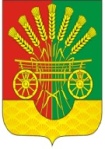 Председатель Совета депутатов сельсоветаГлава сельсовета___________ Г.Х. Валитов___________  З.Ш. ГабзалиловРазослано:постоянной комиссии, прокуратуре района, райфо,  бухгалтерии сельсовета, официальный сайт сельсовета, места для обнародования НПА, в делоПриложение №1к решению Совета депутатов Чёрноотрожского  сельсовета Саракташского района Оренбургской области от 17.12.2021    № 83Приложение №1к решению Совета депутатов Чёрноотрожского  сельсовета Саракташского района Оренбургской области от 17.12.2021    № 83Приложение №1к решению Совета депутатов Чёрноотрожского  сельсовета Саракташского района Оренбургской области от 17.12.2021    № 83Приложение №1к решению Совета депутатов Чёрноотрожского  сельсовета Саракташского района Оренбургской области от 17.12.2021    № 83Приложение №1к решению Совета депутатов Чёрноотрожского  сельсовета Саракташского района Оренбургской области от 17.12.2021    № 83Источники внутреннего финансирования дефицита местного бюджета Источники внутреннего финансирования дефицита местного бюджета Источники внутреннего финансирования дефицита местного бюджета Источники внутреннего финансирования дефицита местного бюджета Источники внутреннего финансирования дефицита местного бюджета на 2022 год и плановый период 2023 и 2024 годовна 2022 год и плановый период 2023 и 2024 годовна 2022 год и плановый период 2023 и 2024 годовна 2022 год и плановый период 2023 и 2024 годовна 2022 год и плановый период 2023 и 2024 годов(руб.)КодНаименование кода группы, подгруппы, статьи, вида источника финансирования дефицитов бюджетов, кода классификации операций сектора государственного управления, относящихся к источникам финансирования дефицитов бюджетов Российской Федерации2022 год2023 год2024 год000 01 00 00 00 00 0000 000ИСТОЧНИКИ ВНУТРЕННЕГО ФИНАНСИРОВАНИЯ ДЕФИЦИТОВ БЮДЖЕТОВ0,000,000,00000 01 05 00 00 00 0000 000Изменение остатков средств на счетах по учету средств бюджета0,000,000,00000 01 05 00 00 00 0000 500Увеличение остатков средств бюджетов-23 981 540,00-19 972 500,00-20 886 100,00000 01 05 02 00 00 0000 500Увеличение прочих остатков средств бюджетов-23 981 540,00-19 972 500,00-20 886 100,00000 01 05 02 01 00 0000 510Увеличение прочих остатков денежных средств бюджетов-23 981 540,00-19 972 500,00-20 886 100,00000 01 05 02 01 10 0000 510Увеличение прочих остатков денежных средств бюджетов поселений-23 981 540,00-19 972 500,00-20 886 100,00000 01 05 00 00 00 0000 600Уменьшение остатков средств бюджетов23 981 540,0019 972 500,0020 886 100,00000 01 05 02 00 00 0000 600Уменьшение прочих остатков средств бюджетов23 981 540,0019 972 500,0020 886 100,00000 01 05 02 01 00 0000 610Уменьшение прочих остатков денежных средств бюджетов23 981 540,0019 972 500,0020 886 100,00000 01 05 02 01 10 0000 610Уменьшение прочих остатков денежных средств бюджетов поселений23 981 540,0019 972 500,0020 886 100,00№ п/пКВСРНаименование1.138Администрация   Чёрноотрожского  сельсоветаАдминистрация  Чёрноотрожского сельсоветаАдминистрация  Чёрноотрожского сельсоветаАдминистрация  Чёрноотрожского сельсовета1381 08 04020 01 1000 110Государственная пошлина за совершение нотариальных действий должностными лицами органов местного самоуправления, уполномоченными в соответствии с законодательными актами Российской Федерации на совершение нотариальных действий 1381 11 05013 10 0000 120Доходы, получаемые в виде арендной платы за земельные участки, государственная собственность на которые не разграничена и которые расположены в границах сельских поселений, а также средства от продажи права на заключение договоров аренды указанных земельных участков1381 11 05035 10 0000 120Доходы от сдачи в аренду имущества, находящегося в оперативном управлении органов управления поселений и созданных ими учреждений (за исключением имущества муниципальных бюджетных и автономных учреждений)1381 11 09045 10 0000 120Прочие поступления от использования имущества, находящегося в собственности поселений (за исключением имущества муниципальных бюджетных и автономных учреждений, а также имущества муниципальных унитарных предприятий, в том числе казенных)1381 13 01995 10 0000 130Прочие доходы от оказания платных услуг (работ) получателями средств бюджетов поселений 1381 16 18050 10 0000 140Денежные взыскания (штрафы) за нарушение бюджетного законодательства (в части бюджета поселений1381 16 90050 10 0000 140Прочие поступления от денежных взысканий (штрафов) и иных сумм в возмещение ущерба, зачисляемые в бюджеты поселений1382 02 15001 10 0000 150Дотации бюджетам сельских  поселений на выравнивание бюджетной обеспеченности  из бюджета субъекта Российской Федерации1382 02 16001 10 0000 150Дотации бюджетам сельских  поселений на выравнивание бюджетной обеспеченности  из бюджетов муниципальных районов1382 02 02088 10 0001 150Субсидии бюджетам поселений на обеспечение мероприятий по капитальному ремонту многоквартирных домов за счет средств, поступивших от государственной корпорации Фонд содействия реформированию жилищно-коммунального хозяйства138 2 02 02088 10 0002 150Субсидии бюджетам поселений на обеспечение мероприятий по переселению граждан из аварийного жилищного фонда за счет средств, поступивших от государственной корпорации Фонд содействия реформированию жилищно-коммунального хозяйства1382 02 02216 10 0000 150Субсидии бюджетам поселений на осуществление дорожной деятельности в отношении автомобильных дорог общего пользования, а также капитального ремонта и ремонта дворовых территорий многоквартирных домов, проездов к дворовым территориям многоквартирных домов населенных пунктов138202 25576 10 0000 150Субсидии бюджетам сельских поселений на обеспечение комплексного развития сельских территорий138202 29999 10 0000 150Прочие субсидии бюджетам сельских поселений138202 35118 10 0000 150Субвенции бюджетам сельских поселений на осуществление первичного воинского учета органами местного самоуправления поселений, муниципальных и городских округов1382 02 03024 10 0000 150Субвенции бюджетам поселений на выполнение передаваемых полномочий субъектов Российской Федерации138202 40014 10 0000 150Межбюджетные трансферты, передаваемые бюджетам поселений из бюджета муниципального района на осуществление части полномочий по решению вопросов местного значения в соответствии с заключенными соглашениями        1382 02 04012 10 0000 150Межбюджетные трансферты, передаваемые бюджетам поселений для компенсации дополнительных расходов, возникших в результате решений, принятых органами власти другого уровня 1382 02 49999 10 0000 150Прочие межбюджетные трансферты, передаваемые бюджетам сельских поселений1382 02 02077 10 0000 150Субсидии бюджетам сельских поселений на софинансирование капитальных вложений в объекты муниципальной собственности1382 04 05099 10 0000 150Прочие безвозмездные поступления от негосударственных организаций в бюджеты сельских поселений1382 07 05030 10 0000 150Прочие безвозмездные поступления в бюджеты сельских поселений 1381 17 02020 10 0000 180Возмещение потерь сельскохозяйственного производства, связанных с изъятием сельскохозяйственных угодий, расположенных на территории поселений (по обязательствам, возникшим до 1.01.2008г.)138117 05050 10 0000 180Прочие неналоговые доходы бюджетов поселений1381 17 01050 10 0000 180Невыясненные поступления, зачисляемые в бюджеты поселений1381 14 01050 10 0000 410Доходы  от продажи квартир, находящихся в собственности поселений1381 14 02052 10 0000 410Доходы  от реализации имущества, находящегося в оперативном управлении учреждений, находящихся в ведении органов управления поселений (за исключением имущества муниципальных бюджетных и автономных учреждений),  в части реализации основных средств по указанному имуществу1381 14 02053 10 0000 410Доходы от реализации иного имущества, находящегося в собственности поселений (за исключением имущества муниципальных бюджетных и автономных учреждений, а также имущества муниципальных унитарных предприятий, в том числе казенных) в части реализации основных средств по указанному имуществу1381 14 04050 10 0000 420Доходы от продажи нематериальных активов, находящихся в собственности поселений1381 14 06013 10 0000 430Доходы от продажи земельных участков, государственная собственность на которые не разграничена и которые расположены в границах сельских поселений1381 1406025 10 0000 430доходы от продажи земельных участков1381 14 02052 10 0000 440Доходы  от реализации имущества, находящегося в оперативном управлении учреждений, находящихся в ведении органов управления поселений (за исключением имущества муниципальных бюджетных автономных учреждений), в части реализации материальных запасов по указанному имуществу1381 14 02053 10 0000 440Доходы от реализации иного имущества, находящегося в собственности поселений (за исключением имущества муниципальных бюджетных и  автономных учреждений, а также имущества муниципальных унитарных предприятий, в том числе казенных), в части реализации материальных запасов по указанному имуществуФедеральная служба по надзору в сфере природопользования Федеральная служба по надзору в сфере природопользования Федеральная служба по надзору в сфере природопользования 0481 12 01 010 01 6000 120 Плата за выбросы загрязняющих веществ в атмосферный воздух стационарными объектами (федеральные государственные органы, Банк России, органы управления государственными внебюджетными фондами Российской Федерации) 0481 12 01 030 01 6000 120 Плата за сбросы загрязняющих веществ в водные объекты (федеральные государственные органы, Банк России, органы управления государственными внебюджетными фондами Российской Федерации) 0481 12 01 041 01 6000 120 Плата за размещение отходов производства (федеральные государственные органы, Банк России, органы управления государственными внебюджетными фондами Российской Федерации) 0481 16 10 12301 0000 140Доходы от денежных взысканий (штрафов), поступающие в счет погашения задолженности, образовавшейся до 1 января 2020 года, подлежащие зачислению в бюджет муниципального образования по нормативам, действующим до 1 января 2020 годаФедеральная налоговая службаФедеральная налоговая службаФедеральная налоговая служба182 1 01 02 010 01 0000 110 Налог на доходы физических лиц с доходов, источником которых является налоговый агент, за исключением доходов, в отношении которых исчисление и уплата налога осуществляются в соответствии со статьями 227, 227.1 и 228 Налогового кодекса Российской Федерации 182 1 01 02 010 01 1000 110 Налог на доходы физических лиц с доходов, источником которых является налоговый агент, за исключением доходов, в отношении которых исчисление и уплата налога осуществляются в соответствии со статьями 227, 227.1 и 228 Налогового кодекса Российской Федерации (сумма платежа (перерасчеты, недоимка и задолженность по соответствующему платежу, в том числе по отмененному) 182 1 01 02 010 01 2100 110 Налог на доходы физических лиц с доходов, источником которых является налоговый агент, за исключением доходов, в отношении которых исчисление и уплата налога осуществляются в соответствии со статьями 227, 227.1 и 228 Налогового кодекса Российской Федерации (пени по соответствующему платежу) 182 1 01 02 010 01 3000 110 Налог на доходы физических лиц с доходов, источником которых является налоговый агент, за исключением доходов, в отношении которых исчисление и уплата налога осуществляются в соответствии со статьями 227, 227.1 и 228 Налогового кодекса Российской Федерации (суммы денежных взысканий (штрафов) по соответствующему платежу согласно законодательству Российской Федерации) 182 1 01 02 020 01 1000 110 Налог на доходы физических лиц с доходов, полученных от осуществления деятельности физическими лицами, зарегистрированными в качестве индивидуальных предпринимателей, нотариусов, занимающихся частной практикой, адвокатов, учредивших адвокатские кабинеты, и других лиц, занимающихся частной практикой в соответствии со статьей 227 Налогового кодекса Российской Федерации (сумма платежа (перерасчеты, недоимка и задолженность по соответствующему платежу, в том числе по отмененному) 182 1 01 02 020 01 2100 110 Налог на доходы физических лиц с доходов, полученных от осуществления деятельности физическими лицами, зарегистрированными в качестве индивидуальных предпринимателей, нотариусов, занимающихся частной практикой, адвокатов, учредивших адвокатские кабинеты, и других лиц, занимающихся частной практикой в соответствии со статьей 227 Налогового кодекса Российской Федерации (пени по соответствующему платежу) 182 1 01 02 030 01 1000 110 Налог на доходы физических лиц с доходов, полученных физическими лицами в соответствии со статьей 228 Налогового кодекса Российской Федерации (сумма платежа (перерасчеты, недоимка и задолженность по соответствующему платежу, в том числе по отмененному) 182 1 01 02 030 01 2100 110 Налог на доходы физических лиц с доходов, полученных физическими лицами в соответствии со статьей 228 Налогового кодекса Российской Федерации (пени по соответствующему платежу) 182 1 01 02 030 01 3000 110 Налог на доходы физических лиц с доходов, полученных физическими лицами в соответствии со статьей 228 Налогового кодекса Российской Федерации (суммы денежных взысканий (штрафов) по соответствующему платежу согласно законодательству Российской Федерации) 182 1 01 02 080 01 1000 110 Налог на доходы физических лиц части суммы налога, превышающей 650 000 рублей, относящейся к части налоговой базы, превышающей 5 000 000 рублей (сумма платежа (перерасчеты, недоимка и задолженность по соответствующему платежу, в том числе по отмененному) 182 1 05 01 011 01 0000 110 Налог, взимаемый с налогоплательщиков, выбравших в качестве объекта налогообложения доходы 182 1 05 01 011 01 1000 110 Налог, взимаемый с налогоплательщиков, выбравших в качестве объекта налогообложения доходы (сумма платежа (перерасчеты, недоимка и задолженность по соответствующему платежу, в том числе по отмененному) 182 1 05 01 011 01 2100 110 Налог, взимаемый с налогоплательщиков, выбравших в качестве объекта налогообложения доходы (пени по соответствующему платежу) 182 1 05 01 021 01 1000 110 Налог, взимаемый с налогоплательщиков, выбравших в качестве объекта налогообложения доходы, уменьшенные на величину расходов (в том числе минимальный налог, зачисляемый в бюджеты субъектов Российской Федерации (сумма платежа (перерасчеты, недоимка и задолженность по соответствующему платежу, в том числе по отмененному) 182 1 05 01 021 01 2100 110 Налог, взимаемый с налогоплательщиков, выбравших в качестве объекта налогообложения доходы, уменьшенные на величину расходов (в том числе минимальный налог, зачисляемый в бюджеты субъектов Российской Федерации (пени по соответствующему платежу) 182 1 05 02 010 02 0000 110 Единый налог на вмененный доход для отдельных видов деятельности 182 1 05 02 010 02 1000 110 Единый налог на вмененный доход для отдельных видов деятельности (сумма платежа (перерасчеты, недоимка и задолженность по соответствующему платежу, в том числе по отмененному) 182 1 05 02 010 02 2100 110 Единый налог на вмененный доход для отдельных видов деятельности (пени по соответствующему платежу) 182 1 05 02 010 02 3000 110 Единый налог на вмененный доход для отдельных видов деятельности (суммы денежных взысканий (штрафов) по соответствующему платежу согласно законодательству Российской Федерации) 182 1 05 03 010 01 0000 110 Единый сельскохозяйственный налог 182 1 05 03 010 01 1000 110 Единый сельскохозяйственный налог (сумма платежа (перерасчеты, недоимка и задолженность по соответствующему платежу, в том числе по отмененному) 182 1 05 03 010 01 2100 110 Единый сельскохозяйственный налог (пени по соответствующему платежу) 182 1 05 04 020 02 0000 110 Налог, взимаемый в связи с применением патентной системы налогообложения, зачисляемый в бюджеты муниципальных районов 182 1 05 04 020 02 1000 110 Налог, взимаемый в связи с применением патентной системы налогообложения, зачисляемый в бюджеты муниципальных районов (сумма платежа (перерасчеты, недоимка и задолженность по соответствующему платежу, в том числе по отмененному) 182 1 05 04 020 02 2100 110 Налог, взимаемый в связи с применением патентной системы налогообложения, зачисляемый в бюджеты муниципальных районов (пени по соответствующему платежу) 182 1 08 03 010 01 1050 110 Государственная пошлина по делам, рассматриваемым в судах общей юрисдикции, мировыми судьями (за исключением Верховного Суда Российской Федерации) (государственная пошлина, уплачиваемая при обращении в суды) 182 1 08 03 010 01 1060 110Государственная пошлина по делам, рассматриваемым в судах общей юрисдикции, мировыми судьями (за исключением Верховного Суда Российской Федерации) (государственная пошлина, уплачиваемая на основании судебных актов по результатам рассмотрения дел по существу) 182   1 16 10 129 01 0000 140Доходы от денежных взысканий (штрафов), поступающие в счет погашения задолженности, образовавшейся до 1 января 2020 года, подлежащие зачислению в федеральный бюджет и бюджет муниципального образования по нормативам, действующим до 1 января 2020 годаМинистерство внутренних дел Российской ФедерацииМинистерство внутренних дел Российской ФедерацииМинистерство внутренних дел Российской Федерации188  1 16 10 123 01 0051 140Доходы от денежных взысканий (штрафов), поступающие в счет погашения задолженности, образовавшейся до 1 января 2020 года, подлежащие зачислению в бюджет муниципального образования по нормативам, действующим до 1 января 2020 годаУправление Федеральной регистрационной службыУправление Федеральной регистрационной службыУправление Федеральной регистрационной службы3211 16 10 123 01 0051 140Доходы от денежных взысканий (штрафов), поступающие в счет погашения задолженности, образовавшейся до 1 января 2020 года, подлежащие зачислению в бюджет муниципального образования по нормативам, действующим до 1 января 2020 годаАппарат губернатора и правительства областиАппарат губернатора и правительства областиАппарат губернатора и правительства области8111 16 01 053 01 0000 140Административные штрафы, установленные Главой 5 Кодекса Российской Федерации об административных правонарушениях, за административные правонарушения, посягающие на права граждан, налагаемые мировыми судьями, комиссиями по делам несовершеннолетних и защите их прав8111 16 01 063 01 0000 140Административные штрафы, установленные Главой 6 Кодекса Российской Федерации об административных правонарушениях, за административные правонарушения, посягающие на здоровье, санитарно-эпидемиологическое благополучие населения и общественную нравственность, налагаемые мировыми судьями, комиссиями по делам несовершеннолетних и защите их прав8111 16 01 073 01 0000 140Административные штрафы, установленные Главой 7 Кодекса Российской Федерации об административных правонарушениях, за административные правонарушения в области охраны собственности, налагаемые мировыми судьями, комиссиями по делам несовершеннолетних и защите их прав8111 16 01 203 01 0000 140Административные штрафы, установленные Главой 20 Кодекса Российской Федерации об административных правонарушениях, за административные правонарушения, посягающие на общественный порядок и общественную безопасность, налагаемые мировыми судьями, комиссиями по делам несовершеннолетних и защите их прав8111 16 02 010 02 0000 140Административные штрафы, установленные законами субъектов Российской Федерации об административных правонарушениях, за нарушение законов и иных нормативных правовых актов субъектов Российской ФедерацииКомитет по обеспечению деятельности мировых судей Оренбургской областиКомитет по обеспечению деятельности мировых судей Оренбургской областиКомитет по обеспечению деятельности мировых судей Оренбургской области8201 16 01053 01 0000 140Административные штрафы, установленные главой 5 Кодекса Российской Федерации об административных правонарушениях, за административные правонарушения, посягающие на права граждан, налагаемые мировыми судьями, комиссиями по делам несовершеннолетних и защите их прав8201 16 01063 01 0000 140Административные штрафы, установленные главой 6 Кодекса Российской Федерации об административных правонарушениях, за административные правонарушения, посягающие на здоровье, санитарно-эпидемиологическое благополучие населения и общественную нравственность, налагаемые мировыми судьями, комиссиями по делам несовершеннолетних и защите их прав8201 16 01073 01 0000 140Административные штрафы, установленные главой 7 Кодекса Российской Федерации об административных правонарушениях, за административные правонарушения в области охраны собственности, налагаемые мировыми судьями, комиссиями по делам несовершеннолетних и защите их прав8201 16 01083 01 0000 140Административные штрафы, установленные главой 8 Кодекса Российской Федерации об административных правонарушениях, за административные правонарушения в области охраны окружающей среды и природопользования, налагаемые мировыми судьями, комиссиями по делам несовершеннолетних и защите их прав8201 16 01123 01 0000 140Административные штрафы, установленные главой 12 Кодекса Российской Федерации об административных правонарушениях, за административные правонарушения в области дорожного движения, налагаемые мировыми судьями, комиссиями по делам несовершеннолетних и защите их прав8201 16 01133 01 0000 140Административные штрафы, установленные главой 13 Кодекса Российской Федерации об административных правонарушениях, за административные правонарушения в области связи и информации, налагаемые мировыми судьями, комиссиями по делам несовершеннолетних и защите их прав8201 16 01143 01 0000 140Административные штрафы, установленные главой 14 Кодекса Российской Федерации об административных правонарушениях, за административные правонарушения в области предпринимательской деятельности и деятельности саморегулируемых организаций, налагаемые мировыми судьями, комиссиями по делам несовершеннолетних и защите их прав8201 16 01153 01 0000 140Административные штрафы, установленные главой 15 Кодекса Российской Федерации об административных правонарушениях, за административные правонарушения в области финансов, налогов и сборов, страхования, рынка ценных бумаг (за исключением штрафов, указанных в пункте 6 статьи 46 Бюджетного кодекса Российской Федерации), налагаемые мировыми судьями, комиссиями по делам несовершеннолетних и защите их прав8201 16 01163 01 0000 140Административные штрафы, установленные главой 16 Кодекса Российской Федерации об административных правонарушениях, за административные правонарушения в области таможенного дела (нарушение таможенных правил), налагаемые мировыми судьями, комиссиями по делам несовершеннолетних и защите их прав8201 16 13803 01 0000 140Административные штрафы, установленные главой 20 Кодекса Российской Федерации об административных правонарушениях, за административные правонарушения, посягающие на общественный порядок и общественную безопасность, налагаемые мировыми судьями, комиссиями по делам несовершеннолетних и защите их прав8201 16 01333 01 0000 140Административные штрафы, установленные Кодексом Российской Федерации об административных правонарушениях, за административные правонарушения в области производства и оборота этилового спирта, алкогольной и спиртосодержащей продукции, а также за административные правонарушения порядка ценообразования в части регулирования цен на этиловый спирт, алкогольную и спиртосодержащую продукцию, налагаемые мировыми судьями, комиссиями по делам несовершеннолетних и защите их правКВСРКод группы, подгруппы, статьи и вида источниковНаименование13800 00 00 00 00 0000 000Администрация Чёрноотрожского сельсовета13801 00 00 00 00 0000 000Источники внутреннего финансирования дефицитов бюджетов13801 05 00 00 00 0000 000Изменение остатков средств на счетах по учету средств бюджета13801 05 00 00 00 0000 500Увеличение остатков средств бюджета13801 05 02 00 00 0000 500Увеличение прочих остатков средств бюджета13801 05 02 01 00 0000 510Увеличение прочих остатков денежных средств13801 05 02 01 10 0000 510Увеличение прочих остатков денежных средств местных бюджетов 13801 05 00 00 00 0000 600Уменьшение остатков средств бюджетов13801 05 02 00 00 0000 600Уменьшение прочих остатков средств бюджетов13801 05 02 01 00 0000 610Уменьшение прочих остатков денежных средств13801 05 02 01 10 0000 610Уменьшение прочих остатков денежных средств местных бюджетовПоступление доходов в местный бюджет   на 2022год     и на плановый период 2023 и 2024 годов    Поступление доходов в местный бюджет   на 2022год     и на плановый период 2023 и 2024 годов    Поступление доходов в местный бюджет   на 2022год     и на плановый период 2023 и 2024 годов    Поступление доходов в местный бюджет   на 2022год     и на плановый период 2023 и 2024 годов    Поступление доходов в местный бюджет   на 2022год     и на плановый период 2023 и 2024 годов    Поступление доходов в местный бюджет   на 2022год     и на плановый период 2023 и 2024 годов    Поступление доходов в местный бюджет   на 2022год     и на плановый период 2023 и 2024 годов    Поступление доходов в местный бюджет   на 2022год     и на плановый период 2023 и 2024 годов    Поступление доходов в местный бюджет   на 2022год     и на плановый период 2023 и 2024 годов    Поступление доходов в местный бюджет   на 2022год     и на плановый период 2023 и 2024 годов    Поступление доходов в местный бюджет   на 2022год     и на плановый период 2023 и 2024 годов    Поступление доходов в местный бюджет   на 2022год     и на плановый период 2023 и 2024 годов    (руб.)Наименование кода дохода бюджетаКод бюджетной классификации Российской Федерации2022 год2023 год2024 год123456Доходы бюджета - ВСЕГО: 
В том числе:010X   23 981 540,00   19 972 500,0020 886 100,00НАЛОГОВЫЕ И НЕНАЛОГОВЫЕ ДОХОДЫ010000 1000000000000000011 156 000,0011 385 000,0011 602 000,00НАЛОГИ НА ПРИБЫЛЬ, ДОХОДЫ010000 101000000000000005 227 000,005 384 000,005 573 000,00Налог на доходы физических лиц010000 101020000100001105 227 000,005 384 000,005 573 000,00Налог на доходы физических лиц с доходов, источником которых является налоговый агент, за исключением доходов, в отношении которых исчисление и уплата налога осуществляются в соответствии со статьями 227, 227.1 и 228 Налогового кодекса Российской Федерации010000 101020100100001105 200 000,005 356 000,005 538 000,00Налог на доходы физических лиц с доходов, источником которых является налоговый агент, за исключением доходов, в отношении которых исчисление и уплата налога осуществляются в соответствии со статьями 227, 227.1 и 228 Налогового кодекса Российской Федерации010182 101020100110001105 200 000,005 356 000,005 538 000,00Налог на доходы физических лиц с доходов, полученных физическими лицами в соответствии со статьей 228 Налогового кодекса Российской Федерации010000 1010203001000011027 000,0028 000,0035 000,00Налог на доходы физических лиц с доходов, полученных физическими лицами в соответствии со статьей 228 Налогового кодекса Российской Федерации010182 1010203001100011027 000,0028 000,0035 000,00НАЛОГИ НА ТОВАРЫ (РАБОТЫ, УСЛУГИ), РЕАЛИЗУЕМЫЕ НА ТЕРРИТОРИИ РОССИЙСКОЙ ФЕДЕРАЦИИ010000 103000000000000002 972 000,003 044 000,003 108 000,00Акцизы по подакцизным товарам (продукции), производимым на территории Российской Федерации010000 103020000100001102 972 000,003 044 000,003 108 000,00Доходы от уплаты акцизов на дизельное топливо, подлежащие распределению между бюджетами субъектов Российской Федерации и местными бюджетами с учетом установленных дифференцированных нормативов отчислений в местные бюджеты010100 103022300100001101 344 000,001 362 000,001 369 000,00Доходы от уплаты акцизов на дизельное топливо, подлежащие распределению между бюджетами субъектов Российской Федерации и местными бюджетами с учетом установленных дифференцированных нормативов отчислений в местные бюджеты (по нормативам, установленным Федеральным законом о федеральном бюджете в целях формирования дорожных фондов субъектов Российской Федерации)010100 103022310100001101 344 000,001 362 000,001 369 000,00Доходы от уплаты акцизов на моторные масла для дизельных и (или) карбюраторных (инжекторных) двигателей, подлежащие распределению между бюджетами субъектов Российской Федерации и местными бюджетами с учетом установленных дифференцированных нормативов отчислений в местные бюджеты010100 103022400100001107 000,008 000,008 000,00Доходы от уплаты акцизов на моторные масла для дизельных и (или) карбюраторных (инжекторных) двигателей, подлежащие распределению между бюджетами субъектов Российской Федерации и местными бюджетами с учетом установленных дифференцированных нормативов отчислений в местные бюджеты (по нормативам, установленным Федеральным законом о федеральном бюджете в целях формирования дорожных фондов субъектов Российской Федерации)010100 103022410100001107 000,008 000,008 000,00Доходы от уплаты акцизов на автомобильный бензин, подлежащие распределению между бюджетами субъектов Российской Федерации и местными бюджетами с учетом установленных дифференцированных нормативов отчислений в местные бюджеты010100 103022500100001101 790 000,001 843 000,001 907 000,00Доходы от уплаты акцизов на автомобильный бензин, подлежащие распределению между бюджетами субъектов Российской Федерации и местными бюджетами с учетом установленных дифференцированных нормативов отчислений в местные бюджеты (по нормативам, установленным Федеральным законом о федеральном бюджете в целях формирования дорожных фондов субъектов Российской Федерации)010100 103022510100001101 790 000,001 843 000,001 907 000,00Доходы от уплаты акцизов на прямогонный бензин, подлежащие распределению между бюджетами субъектов Российской Федерации и местными бюджетами с учетом установленных дифференцированных нормативов отчислений в местные бюджеты010100 10302260010000110-169 000,00-169 000,00-176 000,00Доходы от уплаты акцизов на прямогонный бензин, подлежащие распределению между бюджетами субъектов Российской Федерации и местными бюджетами с учетом установленных дифференцированных нормативов отчислений в местные бюджеты (по нормативам, установленным Федеральным законом о федеральном бюджете в целях формирования дорожных фондов субъектов Российской Федерации)010100 10302261010000110-187 000,00-193 000,00-218 000,00НАЛОГИ НА СОВОКУПНЫЙ ДОХОД010000 10500000000000000310 000,00540 000,00410 000,00Налог, взимаемый в связи с применением упрощенной системы налогообложения010000 10501000000000110160 000,00160 000,00160 000,00Налог, взимаемый с налогоплательщиков, выбравших в качестве объекта налогообложения доходы010000 10501010010000110130 000,00130 000,00130 000,00Налог, взимаемый с налогоплательщиков, выбравших в качестве объекта налогообложения доходы010000 10501011010000110130 000,00130 000,00130 000,00Налог, взимаемый с налогоплательщиков, выбравших в качестве объекта налогообложения доходы010182 10501011011000110130 000,00130 000,00130 000,00Налог, взимаемый с налогоплательщиков, выбравших в качестве объекта налогообложения доходы, уменьшенные на величину расходов010000 1050102001000011030 000,0030 000,0030 000,00Налог, взимаемый с налогоплательщиков, выбравших в качестве объекта налогообложения доходы, уменьшенные на величину расходов010000 1050102101000011030 000,0030 000,0030 000,00Налог, взимаемый с налогоплательщиков, выбравших в качестве объекта налогообложения доходы, уменьшенные на величину расходов010182 1050102101100011030 000,0030 000,0030 000,00Единый сельскохозяйственный налог010000 10503000010000110150 000,00380 000,00250 000,00Единый сельскохозяйственный налог010000 10503010010000110150 000,00380 000,00250 000,00Единый сельскохозяйственный налог 010182 10503010011000110150 000,00380 000,00250 000,00НАЛОГИ НА ИМУЩЕСТВО010000 106000000000000002 264 000,002 353 000,002 447 000,00Налог на имущество физических лиц010000 10601000000000110100 000,00100 000,00100 000,00Налог на имущество физических лиц, взимаемый по ставкам, применяемым к объектам налогообложения, расположенным в границах сельских поселений010000 10601030100000110100 000,00100 000,00100 000,00Налог на имущество физических лиц, взимаемый по ставкам, применяемым к объектам налогообложения, расположенным в границах поселений010182 10601030101000110100 000,00100 000,00100 000,00Земельный налог010000 106060000000001102 164 000,002 253 000,002 347 000,00Земельный налог с организаций010000 10606030000000110628 000,00628 000,00628 000,00Земельный налог с организаций, обладающих земельным участком, расположенным в границах сельских поселений010000 10606033100000110628 000,00628 000,00628 000,00Земельный налог с организаций, обладающих земельным участком, расположенным в границах сельских поселений (сумма платежа (перерасчеты, недоимка и задолженность по соответствующему платежу, в том числе по отмененному)01018 210 606 033 101 000 000628 000,00628 000,00628 000,00Земельный налог с физических лиц010000 106060400000001101 536 000,001 625 000,001 719 000,00Земельный налог с физических лиц, обладающих земельным участком, расположенным в границах сельских поселений010000 106060431000001101 536 000,001 625 000,001 719 000,00Земельный налог с физических лиц, обладающих земельным участком, расположенным в границах сельских поселений (сумма платежа (перерасчеты, недоимка и задолженность по соответствующему платежу, в том числе по отмененному)010182 106060431010001101 536 000,001 625 000,001 719 000,00ДОХОДЫ ОТ ИСПОЛЬЗОВАНИЯ ИМУЩЕСТВА, НАХОДЯЩЕГОСЯ В ГОСУДАРСТВЕННОЙ И МУНИЦИПАЛЬНОЙ СОБСТВЕННОСТИ010000 1110000000000000064 000,0064 000,0064 000,00Доходы, получаемые в виде арендной либо иной платы за передачу в возмездное пользование государственного и муниципального имущества (за исключением имущества бюджетных и автономных учреждений, а также имущества государственных и муниципальных унитарных предприятий, в том числе казенных)010000 1110500000000012064 000,0064 000,0064 000,00Доходы, получаемые в виде арендной платы за земли после разграничения государственной собственности на землю, а также средства от продажи права на заключение договоров аренды указанных земельных участков (за исключением земельных участков бюджетных и автономных учреждений)010000 1110502000000012056 000,0056 000,0056 000,00Доходы, получаемые в виде арендной платы, а также средства от продажи права на заключение договоров аренды за земли, находящиеся в собственности сельских поселений (за исключением земельных участков муниципальных бюджетных и автономных учреждений)010138 1110502510000012056 000,0056 000,0056 000,00Доходы от сдачи в аренду имущества, находящегося в оперативном управлении органов государственной власти, органов местного самоуправления, государственных внебюджетных фондов и созданных ими учреждений (за исключением имущества бюджетных и автономных учреждений)010000 111050300000001208 000,008 000,008 000,00Доходы от сдачи в аренду имущества, находящегося в оперативном управлении органов управления сельских поселений и созданных ими учреждений (за исключением имущества муниципальных бюджетных и автономных учреждений)010138 111050351000001208 000,008 000,008 000,00ДОХОДЫ ОТ ПРОДАЖИ МАТЕРИАЛЬНЫХ И НЕМАТЕРИАЛЬНЫХ АКТИВОВ10000 114000000000000000,000,000,00Доходы от реализации имущества, находящегося в государственной и муниципальной собственности (за исключением движимого имущества бюджетных и автономных учреждений, а также имущества государственных и муниципальных унитарных предприятий, в том числе казенных)010000 114020000000000000,000,000,00Доходы от реализации имущества, находящегося в собственности сельских поселений (за исключением движимого имущества муниципальных бюджетных и автономных учреждений, а также имущества муниципальных унитарных предприятий, в том числе казенных), в части реализации основных средств по указанному имуществу010000 114020501000004100,000,000,00Доходы от реализации иного имущества, находящегося в собственности сельских поселений (за исключением имущества муниципальных бюджетных и автономных учреждений, а также имущества муниципальных унитарных предприятий, в том числе казенных), в части реализации основных средств по указанному имуществу010138 1 14 02053 10 0000 4100,000,000,00Доходы от продажи земельных участков, находящихся в государственной и муниципальной собственности010000 114060000000000000,000,000,00Доходы от продажи земельных участков, государственная собственность на которые разграничена (за исключением земельных участков бюджетных и автономных учреждений)10000 1 14 06020 00 0000 4300,000,000,00Доходы от продажи земельных участков, находящихся в собственности сельских поселений (за исключением земельных участков муниципальных бюджетных и автономных учреждений)0101381 14 06025 10 0000 4300,000,000,00ПРОЧИЕ НЕНАЛОГОВЫЕ ДОХОДЫ010000 11700000000000000319 000,000,000,00Инициативные платежи010000 11715000000000150319 000,000,000,00Инициативные платежи, зачисляемые в бюджеты сельских поселений010000 11715030100000150319 000,000,000,00Инициативные платежи, зачисляемые в бюджеты сельских поселений (средства, поступающие на приобретение оборудования для спортивной (игровой, спортивно-игровой) площадки)010000 117150301000021500,000,000,00Инициативные платежи, зачисляемые в бюджеты сельских поселений (средства, поступающие на капитальный ремонт спортивной (игровой, спортивно-игровой) площадки)010000 117150301000031500,000,000,00Инициативные платежи, зачисляемые в бюджеты сельских поселений (средства, поступающие на монтаж (демонтаж) спортивной (игровой, спортивно-игровой) площадки)010000 117150301000041500,000,000,00Инициативные платежи, зачисляемые в бюджеты сельских поселений (средства, поступающие на благоустройство общественной территории,в том числе парка культуры и отдыха)010138 117150301000051500,000,000,00Инициативные платежи, зачисляемые в бюджеты сельских поселений (средства, поступающие на благоустройство мест захоронения)010000 117150301000121500,000,000,00Инициативные платежи, зачисляемые в бюджеты сельских поселений (средства, поступающие на ремонт автомобильной дороги) 010138 1 17 15030 10 0013 1500,000,000,00Инициативные платежи, зачисляемые в бюджеты сельских поселений (средства, поступающие на благоустройство (устройство) детской (игровой, спортивной, спортивно-игровой) площадки)010138 11715030100014 150319 000,000,000,00БЕЗВОЗМЕЗДНЫЕ ПОСТУПЛЕНИЯ010000 2000000000000000012 825 540,008 587 500,009 284 100,00БЕЗВОЗМЕЗДНЫЕ ПОСТУПЛЕНИЯ ОТ ДРУГИХ БЮДЖЕТОВ БЮДЖЕТНОЙ СИСТЕМЫ РОССИЙСКОЙ ФЕДЕРАЦИИ010000 2 02 000000 00 000 00012 825 540,008 587 500,009 284 100,00Дотации бюджетам бюджетной системы Российской Федерации010000 2 02 10000 00 00001507 905 000,007 317 000,007 157 000,00Дотации на выравнивание бюджетной обеспеченности010000 202150010000001507 847 000,007 317 000,007 157 000,00Дотации бюджетам сельских поселений на выравнивание бюджетной обеспеченности из бюджета субъекта Российской Федерации010138 202150011000001507 847 000,007 317 000,007 157 000,00Дотации на выравнивание бюджетной обеспеченности из бюджетов муниципальных районов, городских округов с внутригородским делением010000 20216001000000 15058 000,000,000,00Дотации бюджетам сельских поселений на выравнивание бюджетной обеспеченности из бюджетов муниципальных районов010138 20216001100000 15058 000,000,000,00Субсидии бюджетам бюджетной системы Российской Федерации (межбюджетные субсидии)010000 2 02 20000 00 00001503 195 000,001 000 000,001 847 000,00Субсидии бюджетам на осуществление дорожной деятельности в отношении автомобильных дорог общего пользования, а также капитального ремонта и ремонта дворовых территорий многоквартирных домов, проездов к дворовым территориям многоквартирных домов населенных пунктов010000 202202160000001502 000 000,001 000 000,001 000 000,00Субсидии бюджетам сельских поселений на осуществление дорожной деятельности в отношении автомобильных дорог общего пользования, а также капитального ремонта и ремонта дворовых территорий многоквартирных домов, проездов к дворовым территориям многоквартирных домов населенных пунктов010138 202202161000001502 000 000,001 000 000,001 000 000,00Субсидии бюджетам на обеспечение комплексного развития сельских территорий010000 20227576000001500,000,00494 900,00Субсидии бюджетам сельских поселений на обеспечение комплексного развития сельских территорий010138 202255761000001500,000,00494 900,00Прочие субсидии010000 202299990000001501 195 000,000,00352 100,00Прочие субсидии бюджетам сельских поселений010138 202299991000001501 195 000,000,00352 100,00Субвенции бюджетам бюджетной системы Российской Федерации010000 2 02 30000 00 0000150261 700,00270 500,00280 100,00Субвенции бюджетам на осуществление первичного воинского учета на территориях, где отсутствуют военные комиссариаты010000 20235118000000150261 700,00270 500,00280 100,00Субвенции бюджетам сельских поселений на осуществление первичного воинского учета на территориях, где отсутствуют военные комиссариаты010138 20235118100000150261 700,00270 500,00280 100,00Иные межбюджетные трансферты010000 2 024 0000 00 0000 1501 463 840,000,000,00Прочие межбюджетные трансферты, передаваемые бюджетам010000 20249999000000 1501 463 840,000,000,00Прочие межбюджетные трансферты, передаваемые бюджетам сельских поселений010138 202499991000001501 463 840,000,000,00Безвозмездные поступления от негосударственных организаций010000 2 04 0000 00 0000 1500,000,000,00Безвозмездные поступления от негосударственных организаций в бюджеты сельских поселений010000 2 04 05000 10 0000 1500,000,000,00Прочие безвозмездные поступления от негосударственных организаций в бюджеты сельских поселений010138 2 04 05099 10 0000 1500,000,000,00Прочие безвозмездные поступления010000 2 07 00000 00 0000 1500,000,000,00Прочие безвозмездные поступления в бюджеты сельских поселений010000 2 07 05000 10 0000 1500,000,000,00Прочие безвозмездные поступления в бюджеты сельских поселений010138 2 07 05030 10 0000 1500,000,000,00Всего доходов и безвозмездные перечисления23 981 540,0019 972 500,0020 886 100,00Распределение бюджетных ассигнований местного бюджета   на 2022 годРаспределение бюджетных ассигнований местного бюджета   на 2022 годРаспределение бюджетных ассигнований местного бюджета   на 2022 годРаспределение бюджетных ассигнований местного бюджета   на 2022 годРаспределение бюджетных ассигнований местного бюджета   на 2022 годРаспределение бюджетных ассигнований местного бюджета   на 2022 годРаспределение бюджетных ассигнований местного бюджета   на 2022 годРаспределение бюджетных ассигнований местного бюджета   на 2022 годРаспределение бюджетных ассигнований местного бюджета   на 2022 годРаспределение бюджетных ассигнований местного бюджета   на 2022 год и на плановый период 2023 и 2024 годов по разделам и подразделам расходов классификации расходов  бюджетов и на плановый период 2023 и 2024 годов по разделам и подразделам расходов классификации расходов  бюджетов и на плановый период 2023 и 2024 годов по разделам и подразделам расходов классификации расходов  бюджетов(руб.)КодНаименование разделов и подразделов функциональной классификации расходов местного  бюджета 2022 год2023год2024год0100Общегосударственные вопросы6 054 100,006 054 100,006 054 100,000102Функционирование высшего должностного лица субъекта Российской Федерации и муниципального образования1 400 000,001 400 000,001 400 000,000103Функционирование законодательных (представительных) органов государственной власти и представительных органов муниципальных образований0,000,000,000104Функционирование Правительства Российской Федерации, высших исполнительных органов государственной власти субъектов Российской Федерации, местных администраций4 567 600,004 567 600,004 567 600,000106Обеспечение деятельности финансовых, налоговых и таможенных органов и органов финансового (финансово-бюджетного) надзора86 500,0086 500,0086 500,000107Обеспечение проведения выборов и референдумов0,000,000,000113Другие общегосударственные вопросы0,000,000,000200Национальная оборона261 700,00270 500,00280 100,000203Мобилизационная и вневойсковая подготовка261 700,00270 500,00280 100,000300Национальная безопасность и правоохранительная деятельность162 000,00162 000,00162 000,000304Органы юстиции0,000,000,000310Обеспечение пожарной безопасности132 000,00132 000,00132 000,000314Другие вопросы в области национальной безопасности и правоохранительной деятельности30 000,0030 000,0030 000,000400Национальная экономика4 972 000,004 044 000,004 471 000,000409Дорожное хозяйство (дорожные фонды)4 972 000,004 044 000,004 108 000,000412Другие вопросы в области национальной экономики0,000,00363 000,000500Жилищно-коммунальное хозяйство1 204 625,00859 490,001 336 490,000501Жилищное хозяйство4 000,004 000,004 000,000502Коммунальное хозяйство0,000,000,000503Благоустройство1 200 625,00855 490,001 332 490,000800Культура, кинематография 9 474 210,008 474 210,008 474 210,000801Культура9 474 210,008 474 210,008 474 210,001000Социальная политика48 200,0048 200,0048 200,001001Пенсионное обеспечение48 200,0048 200,0048 200,001003Социальное обеспечение населения0,000,000,001100Физическая культура и спорт1 804 705,0060 000,0060 000,001101Физическая культура 1 804 705,0060 000,0060 000,00Итого расходов23 981 540,0019 972 500,0020 886 100,00Распределение бюджетных ассигнований местного бюджета по разделам, подразделам, целевым статьям (муниципальным программам Черноотрожского сельсовета  и непрограммным направлениям деятельности), группам и подгруппам видов расходов классификации расходов бюджета на 2022 год и на плановый период 2023 и 2024 годов9НаименованиеРазделПодразделКЦСРКВР202220232024ОБЩЕГОСУДАРСТВЕННЫЕ ВОПРОСЫ01000000000000000      6 054 100,00       6 054 100,00         6 054 100,00   Функционирование высшего должностного лица субъекта Российской Федерации и муниципального образования01020000000000000      1 400 000,00       1 400 000,00         1 400 000,00   Муниципальная программа "Реализация муниципальной политики на территории муниципального образования Чёрноотрожский сельсовет Саракташского района Оренбургской области на 2018-2024 годы"01026800000000000      1 400 000,00       1 400 000,00         1 400 000,00   Подпрограмма "Осуществление деятельности аппарата управления "01026810000000000      1 400 000,00       1 400 000,00         1 400 000,00   Глава муниципального образования01026810010010000      1 400 000,00       1 400 000,00         1 400 000,00   Расходы на выплаты персоналу государственных (муниципальных) органов01026810010010120      1 400 000,00       1 400 000,00         1 400 000,00   Функционирование Правительства Российской Федерации, высших исполнительных органов государственной власти субъектов Российской Федерации, местных администраций01040000000000000      4 567 600,00       4 567 600,00         4 567 600,00    Муниципальная программа "Реализация муниципальной политики на территории муниципального образования Чёрноотрожский сельсовет Саракташского района Оренбургской области на 2018-2024 годы"01046800000000000      4 567 600,00       4 567 600,00         4 567 600,00   Подпрограмма "Осуществление деятельности аппарата управления"01046810000000000      4 567 600,00       4 567 600,00         4 567 600,00   Аппарат администрации муниципального образования01046810010020000      4 567 600,00       4 567 600,00         4 567 600,00   Расходы на выплаты персоналу государственных (муниципальных) органов01046810010020120      3 535 000,00       3 535 000,00         3 535 000,00   Иные закупки товаров, работ и услуг для государственных (муниципальных) нужд01046810010020240         958 700,00          958 700,00            958 700,00    Иные межбюджетные трансферты01046810010020540           53 900,00            53 900,00              53 900,00    Уплата налогов, сборов и иных платежей01046810010020850           20 000,00            20 000,00              20 000,00   Обеспечение деятельности финансовых, налоговых и таможенных органов и органов финансового (финансово-бюджетного) надзора01060000000000000           86 500,00            86 500,00              86 500,00   Муниципальная программа "Реализация муниципальной политики на территории муниципального образования Черноотрожский сельсовет Саракташского района Оренбургской области на 2018-2024 годы"01066800000000000           86 500,00            86 500,00              86 500,00   Подпрограмма "Осуществление деятельности аппарата управления"01066810000000000           86 500,00            86 500,00              86 500,00    Межбюджетные трансферты на осуществление части переданных в район полномочий по внешнему муниципальному контролю01066810010080000           86 500,00            86 500,00              86 500,00   Иные межбюджетные трансферты01066810010080540           86 500,00            86 500,00              86 500,00    Обеспечение проведения выборов и референдумов010700000000000000,000,000,00 Непрограммное направление расходов (непрограммные мероприятия)010777000000000000,000,000,00Проведение выборов в представительные органы муниципального образования010777000100500000,000,000,00 Иные бюджетные ассигнования010777000100508000,000,000,00Другие общегосударственные вопросы011300000000000000,000,000,00 Членские взносы Совета (Ассоциации) муниципальных образований Оренбургской области011377000000000000,000,000,00Иные бюджетные ассигнования011377000951000000,000,000,00Уплата налогов, сборов и иных платежей011377000951008500,000,000,00НАЦИОНАЛЬНАЯ ОБОРОНА02000000000000000         261 700,00          270 500,00            280 100,00   Мобилизационная и вневойсковая подготовка02030000000000000         261 700,00          270 500,00            280 100,00    Муниципальная программа "Реализация муниципальной политики на территории муниципального образования Чёрноотрожский сельсовет Саракташского района Оренбургской области на 2018-2024 годы"02036800000000000         261 700,00          270 500,00            280 100,00   Подпрограмма "Обеспечение осуществления части, переданных органами власти другого уровня, полномочий"02036820000000000         261 700,00          270 500,00            280 100,00   Осуществление первичного воинского учета на территориях, где отсутствуют военные комиссариаты02036820051180000         261 700,00          270 500,00            280 100,00    Расходы на выплаты персоналу государственных (муниципальных) органов02036820051180120         260 700,00          267 500,00            277 100,00    Иные закупки товаров, работ и услуг для государственных (муниципальных) нужд02036820051180240             1 000,00   3000,003000,00НАЦИОНАЛЬНАЯ БЕЗОПАСНОСТЬ И ПРАВООХРАНИТЕЛЬНАЯ ДЕЯТЕЛЬНОСТЬ03000000000000000         162 000,00          162 000,00            162 000,00   Обеспечение пожарной безопасности03100000000000000         132 000,00          132 000,00            132 000,00    Муниципальная программа "Реализация муниципальной политики на территории муниципального образования Чёрноотрожский сельсовет Саракташского района Оренбургской области на 2018-2024 годы"03106800000000000         132 000,00          132 000,00            132 000,00    Подпрограмма "Обеспечение пожарной безопасности на территории муниципального образования Черноотрожский сельсовет"03106830000000000         132 000,00          132 000,00            132 000,00   Финансовое обеспечение мероприятий на обеспечение пожарной безопасности на территории муниципального образования поселения03106830095020000         132 000,00          132 000,00            132 000,00    Иные закупки товаров, работ и услуг для государственных (муниципальных) нужд03106830095020240         132 000,00          132 000,00            132 000,00    Другие вопросы в области национальной безопасности и правоохранительной деятельности03140000000000000           30 000,00            30 000,00              30 000,00    Муниципальная программа "Реализация муниципальной политики на территории муниципального образования Чёрноотрожский сельсовет Саракташского района Оренбургской области на 2018-2024 годы"03146800000000000           30 000,00            30 000,00              30 000,00    Подпрограмма «Обеспечение поддержки добровольных народных дружин на территории муниципального образования Черноотрожский сельсовет»03146840020040000           30 000,00            30 000,00              30 000,00    Меры поддержки добровольных народных дружин03146840020040000           30 000,00            30 000,00              30 000,00    Иные закупки товаров, работ и услуг для обеспечения государственных (муниципальных) нужд03146840020040240           30 000,00            30 000,00              30 000,00   НАЦИОНАЛЬНАЯ ЭКОНОМИКА04000000000000000      4 972 000,00       4 044 000,00         4 471 000,00   Дорожное хозяйство (дорожные фонды)04090000000000000      4 972 000,00       4 044 000,00         4 471 000,00    Муниципальная программа "Реализация муниципальной политики на территории муниципального образования Чёрноотрожский сельсовет Саракташского района Оренбургской области на 2018-2024 годы"04096800000000000      4 972 000,00       4 044 000,00         4 471 000,00    Подпрограмма "Развитие дорожного хозяйства на территории муниципального образования Чёрноотрожский сельсовет"04096850000000000      4 972 000,00       4 044 000,00         4 471 000,00    Содержание, ремонт и  капитальный ремонт автомобильных дорог общего пользования и искусственных сооружений на них04096850095280000      2 951 797,00       3 034 000,00         3 098 000,00   Иные закупки товаров, работ и услуг для государственных (муниципальных) нужд04096850095280240      2 951 797,00       3 034 000,00         3 098 000,00   Расходы на осуществление дорожной деятельности в отношении автомобильных дорог местного значения за счет средств дотации на сбалансированность0409685009Д2800000,000,000,00Иные закупки товаров, работ и услуг для государственных (муниципальных) нужд0409685009Д2802400,000,000,00Реализация инициативных проектов (Приоритетный проект "Ремонт асфальтобетонного покрытия улицы Новая на станции Черный Отрог Саракташского района Оренбургской области")0409685П5S1401000                       -     0,000,00 Иные закупки товаров, работ и услуг для государственных (муниципальных) нужд0409685П5S1401240                       -     0,000,00 Софинансирование расходов по капитальному ремонту и ремонту автомобильных дорог общего пользования  населенных пунктов040968500S0410000      2 020 203,00       1 010 000,00         1 010 000,00    Иные закупки товаров, работ и услуг для государственных (муниципальных) нужд040968500S0410240      2 020 203,00       1 010 000,00         1 010 000,00   Другие вопросы в области национальной экономики041200000000000000,00 0,00 363 000,00  Муниципальная программа "Реализация муниципальной политики на территории муниципального образования Чёрноотрожский сельсовет Саракташского района Оренбургской области на 2018-2024 годы"041268000000000000,000 0,000          363 000,00    Подпрограмма № 12 «Развитие системы градорегулирования в муниципальном образовании Черноотрожский сельсовет Саракташского района Оренбургской области»041268Б00000000000,000 0,000          363 000,00    Мероприятия по приведению документов территориального планирования и градостроительного зонирования муниципальных образований Оренбургской области в цифровой формат, соответствующий требованиям к отраслевым пространственным данным для включения в ГИСОГД Оренбургской области041268Б22S15100000,000 0,000          363 000,00    Иные закупки товаров, работ и услуг для государственных (муниципальных) нужд041268Б22S15102400,000 0,000          363 000,00   ЖИЛИЩНО-КОММУНАЛЬНОЕ ХОЗЯЙСТВО05000000000000000      1 204 625,00          859 490,00         1 336 490,00   Жилищное хозяйство05010000000000000             4 000,00              4 000,00                4 000,00    Непрограммное направление расходов (непрограммные мероприятия)05017700000000000             4 000,00              4 000,00                4 000,00    Исполнение обязательств по уплате взносов на капитальный ремонт в отношении помещений, собственниками которых являются органы местного самоуправления05017700090140000             4 000,00              4 000,00                4 000,00    Иные закупки товаров, работ и услуг для государственных (муниципальных) нужд05017700090140240             4 000,00              4 000,00                4 000,00   Благоустройство05030000000000000      1 200 625,00          855 490,00         1 332 490,00   Муниципальная программа "Реализация муниципальной политики на территории муниципального образования Чёрноотрожский сельсовет Саракташского района Оренбургской области на 2018-2024 годы"05036800000000000      1 200 625,00          855 490,00         1 332 490,00    Подпрограмма "Благоустройство на территории муниципального образования Чёрноотрожский сельсовет"05036860000000000      1 200 625,00          855 490,00            625 490,00    Финансовое обеспечение мероприятий по благоустройству территорий муниципального образования поселения05036860095310000      1 200 625,00          855 490,00            625 490,00    Иные закупки товаров, работ и услуг для государственных (муниципальных) нужд05036860095310240      1 200 625,00          855 490,00            625 490,00    Реализация мероприятий федеральной целевой программы "Увековечение памяти погибших при защите Отечества на 2019 - 2024 годы"050368 6 00 L2990000                       -     0,000,00 Иные закупки товаров, работ и услуг для обеспечения государственных (муниципальных) нужд050368 6 00 L2990240                       -     0,000,00 Реализация инициативных проектов (Приоритетный проект "Благоустройство парка культуры и отдыха "Юность" (детская игровая площадка и зона тренажеров Workaut) в селе Никитино Саракташского района Оренбургской области")0503686П5S1402000                       -     0,000,00 Иные закупки товаров, работ и услуг для обеспечения государственных (муниципальных) нужд0503686П5S1402240                       -     0,000,00 Подпрограмма "Комплексное развитие сельских территорий на территории муниципального образования Чёрноотрожский сельсовет"05036860000000000                       -     0,00707000,00 Обеспечение  комплексного развития сельских территорий 050368А00L5760000                       -     0,00707000,00 Иные закупки товаров, работ и услуг для государственных (муниципальных) нужд050368А00L5760240                       -     0,00707000,00КУЛЬТУРА, КИНЕМАТОГРАФИЯ08000000000000000      9 474 210,00       8 474 210,00         8 474 210,00    Культура08010000000000000      9 474 210,00       8 474 210,00         8 474 210,00    Муниципальная программа "Реализация муниципальной политики на территории муниципального образования Чёрноотрожский сельсовет Саракташского района Оренбургской области на 2018-2024 годы"08016800000000000      9 474 210,00       8 474 210,00         8 474 210,00    Подпрограмма "Развитие культуры на территории муниципального образования Чёрноотрожский сельсовет"08016870000000000      9 474 210,00       8 474 210,00         8 474 210,00    Финансирование социально значимых мероприятий080168700951100000,000,000,00 Иные закупки товаров, работ и услуг для обеспечения государственных (муниципальных) нужд080168700951102400,000,000,00 Финансовое обеспечение мероприятий, направленных на развитие культуры на территории муниципального образования поселения Финансовое обеспечение мероприятий, направленных на развитие культуры на территории муниципального образования поселения08016870095220000      1 000 000,00                         -                             -      Иные закупки товаров, работ и услуг для государственных (муниципальных) нужд Иные закупки товаров, работ и услуг для государственных (муниципальных) нужд08016870095220240      1 000 000,00                         -                             -      Реализация проектов развития общественной инфраструктуры, основанных на местных инициативах Реализация проектов развития общественной инфраструктуры, основанных на местных инициативах0801687П5S09900000,000,000,00 Бюджетные инвестиции в объекты капитального строительства государственной (муниципальной) собственности Бюджетные инвестиции в объекты капитального строительства государственной (муниципальной) собственности0801687П5S09904100,000,000,00 Финансовое обеспечение части переданных полномочий по организации досуга и обеспечению жителей услугами организации культуры и библиотечного обслуживания Финансовое обеспечение части переданных полномочий по организации досуга и обеспечению жителей услугами организации культуры и библиотечного обслуживания08016870075080000      7 010 370,00       8 474 210,00         8 474 210,00    Иные межбюджетные трансферты08016870075080540      7 010 370,00       8 474 210,00         8 474 210,00   Повышение заработной платы работников муниципальных учреждений культуры08016870097030000      1 463 840,00                         -                             -     Иные межбюджетные трансферты08016870097030540      1 463 840,00                         -                             -     Социальное обеспечение населения10000000000000000           48 200,00            48 200,00              48 200,00    Пенсионное обеспечение10010000000000000           48 200,00            48 200,00              48 200,00    Муниципальная программа "Реализация муниципальной политики на территории муниципального образования Чёрноотрожский сельсовет Саракташского района Оренбургской области на 2018-2024 годы"10016800000000000           48 200,00            48 200,00              48 200,00    Подпрограмма "Осуществление деятельности аппарата управления"10016810000000000           48 200,00            48 200,00              48 200,00    Предоставление пенсии за выслугу лет муниципальным служащим муниципальных образований поселений10016810025050000           48 200,00            48 200,00              48 200,00    Публичные нормативные социальные выплаты гражданам10016810025050310           48 200,00            48 200,00              48 200,00   ФИЗИЧЕСКАЯ КУЛЬТУРА И СПОРТ11000000000000000      1 804 705,00            60 000,00              60 000,00   Физическая культура11010000000000000      1 804 705,00            60 000,00              60 000,00    Муниципальная программа "Реализация муниципальной политики на территории муниципального образования Чёрноотрожский сельсовет Саракташского района Оренбургской области на 2018-2024 годы"11016800000000000      1 804 705,00            60 000,00              60 000,00    Подпрограмма "Развитие физической культуры и массового спорта на территории муниципального образования Черноотрожский сельсовет"11016880000000000      1 804 705,00            60 000,00              60 000,00    Финансовое обеспечение мероприятий в области физической культуры и  спорта на территории муниципального образования поселения Финансовое обеспечение мероприятий в области физической культуры и  спорта на территории муниципального образования поселения11016880095240000           60 000,00            60 000,00              60 000,00    Иные закупки товаров, работ и услуг для государственных (муниципальных) нужд Иные закупки товаров, работ и услуг для государственных (муниципальных) нужд11016880095240240           60 000,00            60 000,00              60 000,00    Реализация инициативных проектов (благоустройство (устройство) детской (игровой, спортивной, спортивно-игровой) площадки) Реализация инициативных проектов (благоустройство (устройство) детской (игровой, спортивной, спортивно-игровой) площадки)1101688П5S140Д000      1 744 705,00                         -                             -      Иные закупки товаров, работ и услуг для государственных (муниципальных) нужд Иные закупки товаров, работ и услуг для государственных (муниципальных) нужд1101688П5S140Д240      1 744 705,00                         -                             -      ИТОГО ПО РАЗДЕЛАМ РАСХОДОВ ИТОГО ПО РАЗДЕЛАМ РАСХОДОВ    23 981 540,00     19 972 500,00       20 886 100,00   Ведомственная структура расходов местного бюджета на 2022 год и плановый период 2023-2024 годовВедомственная структура расходов местного бюджета на 2022 год и плановый период 2023-2024 годовВедомственная структура расходов местного бюджета на 2022 год и плановый период 2023-2024 годовВедомственная структура расходов местного бюджета на 2022 год и плановый период 2023-2024 годовВедомственная структура расходов местного бюджета на 2022 год и плановый период 2023-2024 годовВедомственная структура расходов местного бюджета на 2022 год и плановый период 2023-2024 годовВедомственная структура расходов местного бюджета на 2022 год и плановый период 2023-2024 годовВедомственная структура расходов местного бюджета на 2022 год и плановый период 2023-2024 годовВедомственная структура расходов местного бюджета на 2022 год и плановый период 2023-2024 годовВедомственная структура расходов местного бюджета на 2022 год и плановый период 2023-2024 годовВедомственная структура расходов местного бюджета на 2022 год и плановый период 2023-2024 годовВедомственная структура расходов местного бюджета на 2022 год и плановый период 2023-2024 годовВедомственная структура расходов местного бюджета на 2022 год и плановый период 2023-2024 годовВедомственная структура расходов местного бюджета на 2022 год и плановый период 2023-2024 годовВедомственная структура расходов местного бюджета на 2022 год и плановый период 2023-2024 годовВедомственная структура расходов местного бюджета на 2022 год и плановый период 2023-2024 годовВедомственная структура расходов местного бюджета на 2022 год и плановый период 2023-2024 годовВедомственная структура расходов местного бюджета на 2022 год и плановый период 2023-2024 годовВедомственная структура расходов местного бюджета на 2022 год и плановый период 2023-2024 годовВедомственная структура расходов местного бюджета на 2022 год и плановый период 2023-2024 годовВедомственная структура расходов местного бюджета на 2022 год и плановый период 2023-2024 годовВедомственная структура расходов местного бюджета на 2022 год и плановый период 2023-2024 годовВедомственная структура расходов местного бюджета на 2022 год и плановый период 2023-2024 годовВедомственная структура расходов местного бюджета на 2022 год и плановый период 2023-2024 годовВедомственная структура расходов местного бюджета на 2022 год и плановый период 2023-2024 годовВедомственная структура расходов местного бюджета на 2022 год и плановый период 2023-2024 годовВедомственная структура расходов местного бюджета на 2022 год и плановый период 2023-2024 годовВедомственная структура расходов местного бюджета на 2022 год и плановый период 2023-2024 годовВедомственная структура расходов местного бюджета на 2022 год и плановый период 2023-2024 годовВедомственная структура расходов местного бюджета на 2022 год и плановый период 2023-2024 годовВедомственная структура расходов местного бюджета на 2022 год и плановый период 2023-2024 годовВедомственная структура расходов местного бюджета на 2022 год и плановый период 2023-2024 годовНаименованиеНаименованиеНаименованиеНаименованиеНаименованиеНаименованиеКВСРРазделПодразделКЦСРКЦСРКВР2022202320242024Администрация МО Черноотрожский сельсоветАдминистрация МО Черноотрожский сельсоветАдминистрация МО Черноотрожский сельсоветАдминистрация МО Черноотрожский сельсоветАдминистрация МО Черноотрожский сельсоветАдминистрация МО Черноотрожский сельсовет138010000000000000000000000000    23 981 540,00         19 972 500,00             20 886 100,00             20 886 100,00   ОБЩЕГОСУДАРСТВЕННЫЕ ВОПРОСЫОБЩЕГОСУДАРСТВЕННЫЕ ВОПРОСЫОБЩЕГОСУДАРСТВЕННЫЕ ВОПРОСЫОБЩЕГОСУДАРСТВЕННЫЕ ВОПРОСЫОБЩЕГОСУДАРСТВЕННЫЕ ВОПРОСЫОБЩЕГОСУДАРСТВЕННЫЕ ВОПРОСЫ1380100000000000000000000000006 054 100,006 054 100,006 054 100,006 054 100,00 Функционирование высшего должностного лица субъекта Российской Федерации и муниципального образования Функционирование высшего должностного лица субъекта Российской Федерации и муниципального образования Функционирование высшего должностного лица субъекта Российской Федерации и муниципального образования Функционирование высшего должностного лица субъекта Российской Федерации и муниципального образования Функционирование высшего должностного лица субъекта Российской Федерации и муниципального образования Функционирование высшего должностного лица субъекта Российской Федерации и муниципального образования1380102000000000000000000000001 400 000,001 400 000,001 400 000,001 400 000,00Муниципальная программа "Реализация муниципальной политики на территории муниципального образования Чёрноотрожский сельсовет Саракташского района Оренбургской области на 2018-2024 годы"Муниципальная программа "Реализация муниципальной политики на территории муниципального образования Чёрноотрожский сельсовет Саракташского района Оренбургской области на 2018-2024 годы"Муниципальная программа "Реализация муниципальной политики на территории муниципального образования Чёрноотрожский сельсовет Саракташского района Оренбургской области на 2018-2024 годы"Муниципальная программа "Реализация муниципальной политики на территории муниципального образования Чёрноотрожский сельсовет Саракташского района Оренбургской области на 2018-2024 годы"Муниципальная программа "Реализация муниципальной политики на территории муниципального образования Чёрноотрожский сельсовет Саракташского района Оренбургской области на 2018-2024 годы"Муниципальная программа "Реализация муниципальной политики на территории муниципального образования Чёрноотрожский сельсовет Саракташского района Оренбургской области на 2018-2024 годы"1380102680000000068000000000001 400 000,001 400 000,001 400 000,001 400 000,00Подпрограмма "Осуществление деятельности аппарата управления"Подпрограмма "Осуществление деятельности аппарата управления"Подпрограмма "Осуществление деятельности аппарата управления"Подпрограмма "Осуществление деятельности аппарата управления"Подпрограмма "Осуществление деятельности аппарата управления"Подпрограмма "Осуществление деятельности аппарата управления"1380102681000000068100000000001 400 000,001 400 000,001 400 000,001 400 000,00Глава муниципального образованияГлава муниципального образованияГлава муниципального образованияГлава муниципального образованияГлава муниципального образованияГлава муниципального образования1380102681001001068100100100001 400 000,001 400 000,001 400 000,001 400 000,00Расходы на выплаты персоналу государственных (муниципальных) органовРасходы на выплаты персоналу государственных (муниципальных) органовРасходы на выплаты персоналу государственных (муниципальных) органовРасходы на выплаты персоналу государственных (муниципальных) органовРасходы на выплаты персоналу государственных (муниципальных) органовРасходы на выплаты персоналу государственных (муниципальных) органов1380102681001001068100100101201 400 000,001 400 000,001 400 000,001 400 000,00Фонд оплаты труда государственных (муниципальных) органовФонд оплаты труда государственных (муниципальных) органовФонд оплаты труда государственных (муниципальных) органовФонд оплаты труда государственных (муниципальных) органовФонд оплаты труда государственных (муниципальных) органовФонд оплаты труда государственных (муниципальных) органов1380102681001001068100100101211 100 000,001 100 000,001 100 000,001 100 000,00Взносы по обязательному социальному страхованию на выплаты денежного содержания и иные выплаты работникам государственных (муниципальных) органовВзносы по обязательному социальному страхованию на выплаты денежного содержания и иные выплаты работникам государственных (муниципальных) органовВзносы по обязательному социальному страхованию на выплаты денежного содержания и иные выплаты работникам государственных (муниципальных) органовВзносы по обязательному социальному страхованию на выплаты денежного содержания и иные выплаты работникам государственных (муниципальных) органовВзносы по обязательному социальному страхованию на выплаты денежного содержания и иные выплаты работникам государственных (муниципальных) органовВзносы по обязательному социальному страхованию на выплаты денежного содержания и иные выплаты работникам государственных (муниципальных) органов138010268100100106810010010129300 000,00300 000,00300 000,00300 000,00Функционирование Правительства Российской Федерации, высших исполнительных органов государственной власти субъектов Российской Федерации, местных администрацийФункционирование Правительства Российской Федерации, высших исполнительных органов государственной власти субъектов Российской Федерации, местных администрацийФункционирование Правительства Российской Федерации, высших исполнительных органов государственной власти субъектов Российской Федерации, местных администрацийФункционирование Правительства Российской Федерации, высших исполнительных органов государственной власти субъектов Российской Федерации, местных администрацийФункционирование Правительства Российской Федерации, высших исполнительных органов государственной власти субъектов Российской Федерации, местных администрацийФункционирование Правительства Российской Федерации, высших исполнительных органов государственной власти субъектов Российской Федерации, местных администраций1380104000000000000000000000004 567 600,004 567 600,004 567 600,004 567 600,00Муниципальная программа "Реализация муниципальной политики на территории муниципального образования Чёрноотрожский сельсовет Саракташского района Оренбургской области на 2018-2024 годы"Муниципальная программа "Реализация муниципальной политики на территории муниципального образования Чёрноотрожский сельсовет Саракташского района Оренбургской области на 2018-2024 годы"Муниципальная программа "Реализация муниципальной политики на территории муниципального образования Чёрноотрожский сельсовет Саракташского района Оренбургской области на 2018-2024 годы"Муниципальная программа "Реализация муниципальной политики на территории муниципального образования Чёрноотрожский сельсовет Саракташского района Оренбургской области на 2018-2024 годы"Муниципальная программа "Реализация муниципальной политики на территории муниципального образования Чёрноотрожский сельсовет Саракташского района Оренбургской области на 2018-2024 годы"Муниципальная программа "Реализация муниципальной политики на территории муниципального образования Чёрноотрожский сельсовет Саракташского района Оренбургской области на 2018-2024 годы"1380104680000000068000000000004 567 600,004 567 600,004 567 600,004 567 600,00Подпрограмма "Осуществление деятельности аппарата управления "Подпрограмма "Осуществление деятельности аппарата управления "Подпрограмма "Осуществление деятельности аппарата управления "Подпрограмма "Осуществление деятельности аппарата управления "Подпрограмма "Осуществление деятельности аппарата управления "Подпрограмма "Осуществление деятельности аппарата управления "1380104681000000068100000000004 567 600,004 567 600,004 567 600,004 567 600,00Аппарат администрации муниципального образованияАппарат администрации муниципального образованияАппарат администрации муниципального образованияАппарат администрации муниципального образованияАппарат администрации муниципального образованияАппарат администрации муниципального образования1380104681001002068100100200004 567 600,004 567 600,004 567 600,004 567 600,00Расходы на выплаты персоналу государственных (муниципальных) органовРасходы на выплаты персоналу государственных (муниципальных) органовРасходы на выплаты персоналу государственных (муниципальных) органовРасходы на выплаты персоналу государственных (муниципальных) органовРасходы на выплаты персоналу государственных (муниципальных) органовРасходы на выплаты персоналу государственных (муниципальных) органов1380104681001002068100100201203 535 000,003 535 000,003 535 000,003 535 000,00Фонд оплаты труда государственных (муниципальных) органовФонд оплаты труда государственных (муниципальных) органовФонд оплаты труда государственных (муниципальных) органовФонд оплаты труда государственных (муниципальных) органовФонд оплаты труда государственных (муниципальных) органовФонд оплаты труда государственных (муниципальных) органов1380104681001002068100100201212 690 800,002 690 800,002 690 800,002 690 800,00Взносы по обязательному социальному страхованию на выплаты денежного содержания и иные выплаты работникам государственных (муниципальных) органовВзносы по обязательному социальному страхованию на выплаты денежного содержания и иные выплаты работникам государственных (муниципальных) органовВзносы по обязательному социальному страхованию на выплаты денежного содержания и иные выплаты работникам государственных (муниципальных) органовВзносы по обязательному социальному страхованию на выплаты денежного содержания и иные выплаты работникам государственных (муниципальных) органовВзносы по обязательному социальному страхованию на выплаты денежного содержания и иные выплаты работникам государственных (муниципальных) органовВзносы по обязательному социальному страхованию на выплаты денежного содержания и иные выплаты работникам государственных (муниципальных) органов138010468100100206810010020129844 200,00844 200,00844 200,00844 200,00Иные закупки товаров, работ и услуг для государственных (муниципальных) нуждИные закупки товаров, работ и услуг для государственных (муниципальных) нуждИные закупки товаров, работ и услуг для государственных (муниципальных) нуждИные закупки товаров, работ и услуг для государственных (муниципальных) нуждИные закупки товаров, работ и услуг для государственных (муниципальных) нуждИные закупки товаров, работ и услуг для государственных (муниципальных) нужд138010468100100206810010020240958 700,00958 700,00958 700,00958 700,00Прочая закупка товаров, работ и услуг для государственных (муниципальных) нуждПрочая закупка товаров, работ и услуг для государственных (муниципальных) нуждПрочая закупка товаров, работ и услуг для государственных (муниципальных) нуждПрочая закупка товаров, работ и услуг для государственных (муниципальных) нуждПрочая закупка товаров, работ и услуг для государственных (муниципальных) нуждПрочая закупка товаров, работ и услуг для государственных (муниципальных) нужд138010468100100206810010020244823 700,00823 700,00823 700,00823 700,00Закупка энергетических ресурсовИсточник: https://www.budgetnik.ru/art/103870-kvr-247

Любое использование материалов допускается только при наличии гиперссылки.Закупка энергетических ресурсовИсточник: https://www.budgetnik.ru/art/103870-kvr-247

Любое использование материалов допускается только при наличии гиперссылки.Закупка энергетических ресурсовИсточник: https://www.budgetnik.ru/art/103870-kvr-247

Любое использование материалов допускается только при наличии гиперссылки.Закупка энергетических ресурсовИсточник: https://www.budgetnik.ru/art/103870-kvr-247

Любое использование материалов допускается только при наличии гиперссылки.Закупка энергетических ресурсовИсточник: https://www.budgetnik.ru/art/103870-kvr-247

Любое использование материалов допускается только при наличии гиперссылки.Закупка энергетических ресурсовИсточник: https://www.budgetnik.ru/art/103870-kvr-247

Любое использование материалов допускается только при наличии гиперссылки.138010468100100206810010020247135 000,00135 000,00135 000,00135 000,00Иные межбюджетные трансфертыИные межбюджетные трансфертыИные межбюджетные трансфертыИные межбюджетные трансфертыИные межбюджетные трансфертыИные межбюджетные трансферты13801046810010020681001002054053 900,0053 900,0053 900,0053 900,00Уплата налогов, сборов и иных платежейУплата налогов, сборов и иных платежейУплата налогов, сборов и иных платежейУплата налогов, сборов и иных платежейУплата налогов, сборов и иных платежейУплата налогов, сборов и иных платежей13801046810010020681001002085020 000,0020 000,0020 000,0020 000,00Уплата иных платежейУплата иных платежейУплата иных платежейУплата иных платежейУплата иных платежейУплата иных платежей13801046810010020681001002085110 000,0010 000,0010 000,0010 000,00Уплата иных платежейУплата иных платежейУплата иных платежейУплата иных платежейУплата иных платежейУплата иных платежей13801046810010020681001002085310 000,0010 000,0010 000,0010 000,00Обеспечение деятельности финансовых, налоговых и таможенных органов и органов финансового (финансово-бюджетного) надзораОбеспечение деятельности финансовых, налоговых и таможенных органов и органов финансового (финансово-бюджетного) надзораОбеспечение деятельности финансовых, налоговых и таможенных органов и органов финансового (финансово-бюджетного) надзораОбеспечение деятельности финансовых, налоговых и таможенных органов и органов финансового (финансово-бюджетного) надзораОбеспечение деятельности финансовых, налоговых и таможенных органов и органов финансового (финансово-бюджетного) надзораОбеспечение деятельности финансовых, налоговых и таможенных органов и органов финансового (финансово-бюджетного) надзора23201060000000000000000000000086 500,0086 500,0086 500,0086 500,00Муниципальная программа "Реализация муниципальной политики на территории муниципального образования Черноотрожский сельсовет Саракташского района Оренбургской области на 2018-2024 годы"Муниципальная программа "Реализация муниципальной политики на территории муниципального образования Черноотрожский сельсовет Саракташского района Оренбургской области на 2018-2024 годы"Муниципальная программа "Реализация муниципальной политики на территории муниципального образования Черноотрожский сельсовет Саракташского района Оренбургской области на 2018-2024 годы"Муниципальная программа "Реализация муниципальной политики на территории муниципального образования Черноотрожский сельсовет Саракташского района Оренбургской области на 2018-2024 годы"Муниципальная программа "Реализация муниципальной политики на территории муниципального образования Черноотрожский сельсовет Саракташского района Оренбургской области на 2018-2024 годы"Муниципальная программа "Реализация муниципальной политики на территории муниципального образования Черноотрожский сельсовет Саракташского района Оренбургской области на 2018-2024 годы"13801066800000000680000000000086 500,0086 500,0086 500,0086 500,00Подпрограмма "Осуществление деятельности аппарата управления "Подпрограмма "Осуществление деятельности аппарата управления "Подпрограмма "Осуществление деятельности аппарата управления "Подпрограмма "Осуществление деятельности аппарата управления "Подпрограмма "Осуществление деятельности аппарата управления "Подпрограмма "Осуществление деятельности аппарата управления "13801066810000000681000000000086 500,0086 500,0086 500,0086 500,00Межбюджетные трансферты на осуществление части переданных в район полномочий по внешнему муниципальному контролюМежбюджетные трансферты на осуществление части переданных в район полномочий по внешнему муниципальному контролюМежбюджетные трансферты на осуществление части переданных в район полномочий по внешнему муниципальному контролюМежбюджетные трансферты на осуществление части переданных в район полномочий по внешнему муниципальному контролюМежбюджетные трансферты на осуществление части переданных в район полномочий по внешнему муниципальному контролюМежбюджетные трансферты на осуществление части переданных в район полномочий по внешнему муниципальному контролю13801066810010080681001008000086 500,0086 500,0086 500,0086 500,00Иные межбюджетные трансфертыИные межбюджетные трансфертыИные межбюджетные трансфертыИные межбюджетные трансфертыИные межбюджетные трансфертыИные межбюджетные трансферты13801066810010080681001008054086 500,0086 500,0086 500,0086 500,00 Обеспечение проведения выборов и референдумов Обеспечение проведения выборов и референдумов Обеспечение проведения выборов и референдумов Обеспечение проведения выборов и референдумов Обеспечение проведения выборов и референдумов Обеспечение проведения выборов и референдумов1380107000000000000000000000000,000,000,000,00 Непрограммное направление расходов (непрограммные мероприятия) Непрограммное направление расходов (непрограммные мероприятия) Непрограммное направление расходов (непрограммные мероприятия) Непрограммное направление расходов (непрограммные мероприятия) Непрограммное направление расходов (непрограммные мероприятия) Непрограммное направление расходов (непрограммные мероприятия)1380107770000000077000000000000,000,000,000,00Проведение выборов в представительные органы муниципального образованияПроведение выборов в представительные органы муниципального образованияПроведение выборов в представительные органы муниципального образованияПроведение выборов в представительные органы муниципального образованияПроведение выборов в представительные органы муниципального образованияПроведение выборов в представительные органы муниципального образования1380107770001005077000100500000,000,000,000,00Иные бюджетные ассигнованияИные бюджетные ассигнованияИные бюджетные ассигнованияИные бюджетные ассигнованияИные бюджетные ассигнованияИные бюджетные ассигнования1380107770001005077000100508000,000,000,000,00Специальные расходыСпециальные расходыСпециальные расходыСпециальные расходыСпециальные расходыСпециальные расходы1380107770001005077000100508800,000,000,000,00Другие общегосударственные вопросыДругие общегосударственные вопросыДругие общегосударственные вопросыДругие общегосударственные вопросыДругие общегосударственные вопросыДругие общегосударственные вопросы1380113000000000000000000000000,000,000,000,00Членские взносы Совета (Ассоциации) муниципальных образований Оренбургской областиЧленские взносы Совета (Ассоциации) муниципальных образований Оренбургской областиЧленские взносы Совета (Ассоциации) муниципальных образований Оренбургской областиЧленские взносы Совета (Ассоциации) муниципальных образований Оренбургской областиЧленские взносы Совета (Ассоциации) муниципальных образований Оренбургской областиЧленские взносы Совета (Ассоциации) муниципальных образований Оренбургской области1380113770000000077000000000000,000,000,000,00Иные бюджетные ассигнованияИные бюджетные ассигнованияИные бюджетные ассигнованияИные бюджетные ассигнованияИные бюджетные ассигнованияИные бюджетные ассигнования1380113770009510077000951000000,000,000,000,00Уплата налогов, сборов и иных платежейУплата налогов, сборов и иных платежейУплата налогов, сборов и иных платежейУплата налогов, сборов и иных платежейУплата налогов, сборов и иных платежейУплата налогов, сборов и иных платежей1380113770009510077000951008500,000,000,000,00Прочая закупка товаров, работ и услуг для государственных (муниципальных) нуждПрочая закупка товаров, работ и услуг для государственных (муниципальных) нуждПрочая закупка товаров, работ и услуг для государственных (муниципальных) нуждПрочая закупка товаров, работ и услуг для государственных (муниципальных) нуждПрочая закупка товаров, работ и услуг для государственных (муниципальных) нуждПрочая закупка товаров, работ и услуг для государственных (муниципальных) нужд1380113770009510077000951008530,000,000,000,00НАЦИОНАЛЬНАЯ ОБОРОНАНАЦИОНАЛЬНАЯ ОБОРОНАНАЦИОНАЛЬНАЯ ОБОРОНАНАЦИОНАЛЬНАЯ ОБОРОНАНАЦИОНАЛЬНАЯ ОБОРОНАНАЦИОНАЛЬНАЯ ОБОРОНА138020000000000000000000000000261 700,00270 500,00280 100,00280 100,00Мобилизационная и вневойсковая подготовкаМобилизационная и вневойсковая подготовкаМобилизационная и вневойсковая подготовкаМобилизационная и вневойсковая подготовкаМобилизационная и вневойсковая подготовкаМобилизационная и вневойсковая подготовка138020300000000000000000000000261 700,00270 500,00280 100,00280 100,00Муниципальная программа "Реализация муниципальной политики на территории муниципального образования Чёрноотрожский сельсовет Саракташского района Оренбургской области на 2018-2024 годы"Муниципальная программа "Реализация муниципальной политики на территории муниципального образования Чёрноотрожский сельсовет Саракташского района Оренбургской области на 2018-2024 годы"Муниципальная программа "Реализация муниципальной политики на территории муниципального образования Чёрноотрожский сельсовет Саракташского района Оренбургской области на 2018-2024 годы"Муниципальная программа "Реализация муниципальной политики на территории муниципального образования Чёрноотрожский сельсовет Саракташского района Оренбургской области на 2018-2024 годы"Муниципальная программа "Реализация муниципальной политики на территории муниципального образования Чёрноотрожский сельсовет Саракташского района Оренбургской области на 2018-2024 годы"Муниципальная программа "Реализация муниципальной политики на территории муниципального образования Чёрноотрожский сельсовет Саракташского района Оренбургской области на 2018-2024 годы"138020368000000006800000000000261 700,00270 500,00280 100,00280 100,00Подпрограмма "Обеспечение осуществления части, переданных органами власти другого уровня, полномочий"Подпрограмма "Обеспечение осуществления части, переданных органами власти другого уровня, полномочий"Подпрограмма "Обеспечение осуществления части, переданных органами власти другого уровня, полномочий"Подпрограмма "Обеспечение осуществления части, переданных органами власти другого уровня, полномочий"Подпрограмма "Обеспечение осуществления части, переданных органами власти другого уровня, полномочий"Подпрограмма "Обеспечение осуществления части, переданных органами власти другого уровня, полномочий"138020368200000006820000000000261 700,00270 500,00280 100,00280 100,00Осуществление первичного воинского учета на территориях, где отсутствуют военные комиссариатыОсуществление первичного воинского учета на территориях, где отсутствуют военные комиссариатыОсуществление первичного воинского учета на территориях, где отсутствуют военные комиссариатыОсуществление первичного воинского учета на территориях, где отсутствуют военные комиссариатыОсуществление первичного воинского учета на территориях, где отсутствуют военные комиссариатыОсуществление первичного воинского учета на территориях, где отсутствуют военные комиссариаты138020368200511806820051180000261 700,00270 500,00280 100,00280 100,00Расходы на выплаты персоналу государственных (муниципальных) органовРасходы на выплаты персоналу государственных (муниципальных) органовРасходы на выплаты персоналу государственных (муниципальных) органовРасходы на выплаты персоналу государственных (муниципальных) органовРасходы на выплаты персоналу государственных (муниципальных) органовРасходы на выплаты персоналу государственных (муниципальных) органов138020368200511806820051180120260 700,00267 500,00277 100,00277 100,00Фонд оплаты труда государственных (муниципальных) органовФонд оплаты труда государственных (муниципальных) органовФонд оплаты труда государственных (муниципальных) органовФонд оплаты труда государственных (муниципальных) органовФонд оплаты труда государственных (муниципальных) органовФонд оплаты труда государственных (муниципальных) органов138020368200511806820051180121200 000,00205 000,00213 000,00213 000,00Взносы по обязательному социальному страхованию на выплаты денежного содержания и иные выплаты работникам государственных (муниципальных) органовВзносы по обязательному социальному страхованию на выплаты денежного содержания и иные выплаты работникам государственных (муниципальных) органовВзносы по обязательному социальному страхованию на выплаты денежного содержания и иные выплаты работникам государственных (муниципальных) органовВзносы по обязательному социальному страхованию на выплаты денежного содержания и иные выплаты работникам государственных (муниципальных) органовВзносы по обязательному социальному страхованию на выплаты денежного содержания и иные выплаты работникам государственных (муниципальных) органовВзносы по обязательному социальному страхованию на выплаты денежного содержания и иные выплаты работникам государственных (муниципальных) органов13802036820051180682005118012960 700,0062 500,0064 100,0064 100,00Иные закупки товаров, работ и услуг для государственных (муниципальных) нуждИные закупки товаров, работ и услуг для государственных (муниципальных) нуждИные закупки товаров, работ и услуг для государственных (муниципальных) нуждИные закупки товаров, работ и услуг для государственных (муниципальных) нуждИные закупки товаров, работ и услуг для государственных (муниципальных) нуждИные закупки товаров, работ и услуг для государственных (муниципальных) нужд1380203682005118068200511802401 000,003 000,003 000,003 000,00Прочая закупка товаров, работ и услуг для государственных (муниципальных) нуждПрочая закупка товаров, работ и услуг для государственных (муниципальных) нуждПрочая закупка товаров, работ и услуг для государственных (муниципальных) нуждПрочая закупка товаров, работ и услуг для государственных (муниципальных) нуждПрочая закупка товаров, работ и услуг для государственных (муниципальных) нуждПрочая закупка товаров, работ и услуг для государственных (муниципальных) нужд1380203682005118068200511802441 000,003 000,003 000,003 000,00НАЦИОНАЛЬНАЯ БЕЗОПАСНОСТЬ И ПРАВООХРАНИТЕЛЬНАЯ ДЕЯТЕЛЬНОСТЬНАЦИОНАЛЬНАЯ БЕЗОПАСНОСТЬ И ПРАВООХРАНИТЕЛЬНАЯ ДЕЯТЕЛЬНОСТЬНАЦИОНАЛЬНАЯ БЕЗОПАСНОСТЬ И ПРАВООХРАНИТЕЛЬНАЯ ДЕЯТЕЛЬНОСТЬНАЦИОНАЛЬНАЯ БЕЗОПАСНОСТЬ И ПРАВООХРАНИТЕЛЬНАЯ ДЕЯТЕЛЬНОСТЬНАЦИОНАЛЬНАЯ БЕЗОПАСНОСТЬ И ПРАВООХРАНИТЕЛЬНАЯ ДЕЯТЕЛЬНОСТЬНАЦИОНАЛЬНАЯ БЕЗОПАСНОСТЬ И ПРАВООХРАНИТЕЛЬНАЯ ДЕЯТЕЛЬНОСТЬ138030000000000000000000000000162 000,00162 000,00162 000,00162 000,00Обеспечение пожарной безопасностиОбеспечение пожарной безопасностиОбеспечение пожарной безопасностиОбеспечение пожарной безопасностиОбеспечение пожарной безопасностиОбеспечение пожарной безопасности138031000000000000000000000000132 000,00132 000,00132 000,00132 000,00Муниципальная программа "Реализация муниципальной политики на территории муниципального образования Чёрноотрожский сельсовет Саракташского района Оренбургской области на 2018-2024 годы"Муниципальная программа "Реализация муниципальной политики на территории муниципального образования Чёрноотрожский сельсовет Саракташского района Оренбургской области на 2018-2024 годы"Муниципальная программа "Реализация муниципальной политики на территории муниципального образования Чёрноотрожский сельсовет Саракташского района Оренбургской области на 2018-2024 годы"Муниципальная программа "Реализация муниципальной политики на территории муниципального образования Чёрноотрожский сельсовет Саракташского района Оренбургской области на 2018-2024 годы"Муниципальная программа "Реализация муниципальной политики на территории муниципального образования Чёрноотрожский сельсовет Саракташского района Оренбургской области на 2018-2024 годы"Муниципальная программа "Реализация муниципальной политики на территории муниципального образования Чёрноотрожский сельсовет Саракташского района Оренбургской области на 2018-2024 годы"138031068000000006800000000000132 000,00132 000,00132 000,00132 000,00Подпрограмма "Обеспечение пожарной безопасности на территории муниципального образования Черноотрожский сельсовет"Подпрограмма "Обеспечение пожарной безопасности на территории муниципального образования Черноотрожский сельсовет"Подпрограмма "Обеспечение пожарной безопасности на территории муниципального образования Черноотрожский сельсовет"Подпрограмма "Обеспечение пожарной безопасности на территории муниципального образования Черноотрожский сельсовет"Подпрограмма "Обеспечение пожарной безопасности на территории муниципального образования Черноотрожский сельсовет"Подпрограмма "Обеспечение пожарной безопасности на территории муниципального образования Черноотрожский сельсовет"138031068300000006830000000000132 000,00132 000,00132 000,00132 000,00Финансовое обеспечение мероприятий по обеспечению пожарной безопасности на территории муниципального образования поселенияФинансовое обеспечение мероприятий по обеспечению пожарной безопасности на территории муниципального образования поселенияФинансовое обеспечение мероприятий по обеспечению пожарной безопасности на территории муниципального образования поселенияФинансовое обеспечение мероприятий по обеспечению пожарной безопасности на территории муниципального образования поселенияФинансовое обеспечение мероприятий по обеспечению пожарной безопасности на территории муниципального образования поселенияФинансовое обеспечение мероприятий по обеспечению пожарной безопасности на территории муниципального образования поселения138031068300950206830095020000132 000,00132 000,00132 000,00132 000,00Иные закупки товаров, работ и услуг для государственных (муниципальных) нуждИные закупки товаров, работ и услуг для государственных (муниципальных) нуждИные закупки товаров, работ и услуг для государственных (муниципальных) нуждИные закупки товаров, работ и услуг для государственных (муниципальных) нуждИные закупки товаров, работ и услуг для государственных (муниципальных) нуждИные закупки товаров, работ и услуг для государственных (муниципальных) нужд138031068300950206830095020240132 000,00132 000,00132 000,00132 000,00Закупка товаров, работ, услуг в сфере информационно-коммуникационных технологийЗакупка товаров, работ, услуг в сфере информационно-коммуникационных технологийЗакупка товаров, работ, услуг в сфере информационно-коммуникационных технологийЗакупка товаров, работ, услуг в сфере информационно-коммуникационных технологийЗакупка товаров, работ, услуг в сфере информационно-коммуникационных технологийЗакупка товаров, работ, услуг в сфере информационно-коммуникационных технологий1380310683009502068300950202420,000,000,000,00Прочая закупка товаров, работ и услуг для государственных (муниципальных) нуждПрочая закупка товаров, работ и услуг для государственных (муниципальных) нуждПрочая закупка товаров, работ и услуг для государственных (муниципальных) нуждПрочая закупка товаров, работ и услуг для государственных (муниципальных) нуждПрочая закупка товаров, работ и услуг для государственных (муниципальных) нуждПрочая закупка товаров, работ и услуг для государственных (муниципальных) нужд138031068300950206830095020244132 000,00132 000,00132 000,00132 000,00Другие вопросы в области национальной безопасности и правоохранительной деятельностиДругие вопросы в области национальной безопасности и правоохранительной деятельностиДругие вопросы в области национальной безопасности и правоохранительной деятельностиДругие вопросы в области национальной безопасности и правоохранительной деятельностиДругие вопросы в области национальной безопасности и правоохранительной деятельностиДругие вопросы в области национальной безопасности и правоохранительной деятельности13803140000000000000000000000030 000,0030 000,0030 000,0030 000,00Муниципальная программа "Реализация муниципальной политики на территории муниципального образования Чёрноотрожский сельсовет Саракташского района Оренбургской области на 2018-2024 годы"Муниципальная программа "Реализация муниципальной политики на территории муниципального образования Чёрноотрожский сельсовет Саракташского района Оренбургской области на 2018-2024 годы"Муниципальная программа "Реализация муниципальной политики на территории муниципального образования Чёрноотрожский сельсовет Саракташского района Оренбургской области на 2018-2024 годы"Муниципальная программа "Реализация муниципальной политики на территории муниципального образования Чёрноотрожский сельсовет Саракташского района Оренбургской области на 2018-2024 годы"Муниципальная программа "Реализация муниципальной политики на территории муниципального образования Чёрноотрожский сельсовет Саракташского района Оренбургской области на 2018-2024 годы"Муниципальная программа "Реализация муниципальной политики на территории муниципального образования Чёрноотрожский сельсовет Саракташского района Оренбургской области на 2018-2024 годы"13803146800000000680000000000030 000,0030 000,0030 000,0030 000,00 Подпрограмма «Обеспечение поддержки добровольных народных дружин на территории муниципального образования Черноотрожский сельсовет» Подпрограмма «Обеспечение поддержки добровольных народных дружин на территории муниципального образования Черноотрожский сельсовет» Подпрограмма «Обеспечение поддержки добровольных народных дружин на территории муниципального образования Черноотрожский сельсовет» Подпрограмма «Обеспечение поддержки добровольных народных дружин на территории муниципального образования Черноотрожский сельсовет» Подпрограмма «Обеспечение поддержки добровольных народных дружин на территории муниципального образования Черноотрожский сельсовет» Подпрограмма «Обеспечение поддержки добровольных народных дружин на территории муниципального образования Черноотрожский сельсовет»13803146840000000684000000000030 000,0030 000,0030 000,0030 000,00Меры поддержки добровольных народных дружинМеры поддержки добровольных народных дружинМеры поддержки добровольных народных дружинМеры поддержки добровольных народных дружинМеры поддержки добровольных народных дружинМеры поддержки добровольных народных дружин13803146840020040684002004000030 000,0030 000,0030 000,0030 000,00Иные закупки товаров, работ и услуг для обеспечения государственных (муниципальных) нуждИные закупки товаров, работ и услуг для обеспечения государственных (муниципальных) нуждИные закупки товаров, работ и услуг для обеспечения государственных (муниципальных) нуждИные закупки товаров, работ и услуг для обеспечения государственных (муниципальных) нуждИные закупки товаров, работ и услуг для обеспечения государственных (муниципальных) нуждИные закупки товаров, работ и услуг для обеспечения государственных (муниципальных) нужд13803146840020040684002004024030 000,0030 000,0030 000,0030 000,00Прочая закупка товаров, работ и услуг для государственных (муниципальных) нуждПрочая закупка товаров, работ и услуг для государственных (муниципальных) нуждПрочая закупка товаров, работ и услуг для государственных (муниципальных) нуждПрочая закупка товаров, работ и услуг для государственных (муниципальных) нуждПрочая закупка товаров, работ и услуг для государственных (муниципальных) нуждПрочая закупка товаров, работ и услуг для государственных (муниципальных) нужд13803146840020040684002004024430 000,0030 000,0030 000,0030 000,00НАЦИОНАЛЬНАЯ ЭКОНОМИКАНАЦИОНАЛЬНАЯ ЭКОНОМИКАНАЦИОНАЛЬНАЯ ЭКОНОМИКАНАЦИОНАЛЬНАЯ ЭКОНОМИКАНАЦИОНАЛЬНАЯ ЭКОНОМИКАНАЦИОНАЛЬНАЯ ЭКОНОМИКА1380400000000000000000000000004 972 000,004 044 000,004 471 000,004 471 000,00Дорожное хозяйство (дорожные фонды)Дорожное хозяйство (дорожные фонды)Дорожное хозяйство (дорожные фонды)Дорожное хозяйство (дорожные фонды)Дорожное хозяйство (дорожные фонды)Дорожное хозяйство (дорожные фонды)1380409000000000000000000000004 972 000,004 044 000,004 108 000,004 108 000,00Муниципальная программа "Реализация муниципальной политики на территории муниципального образования Чёрноотрожский сельсовет Саракташского района Оренбургской области на 2018-2024 годы"Муниципальная программа "Реализация муниципальной политики на территории муниципального образования Чёрноотрожский сельсовет Саракташского района Оренбургской области на 2018-2024 годы"Муниципальная программа "Реализация муниципальной политики на территории муниципального образования Чёрноотрожский сельсовет Саракташского района Оренбургской области на 2018-2024 годы"Муниципальная программа "Реализация муниципальной политики на территории муниципального образования Чёрноотрожский сельсовет Саракташского района Оренбургской области на 2018-2024 годы"Муниципальная программа "Реализация муниципальной политики на территории муниципального образования Чёрноотрожский сельсовет Саракташского района Оренбургской области на 2018-2024 годы"Муниципальная программа "Реализация муниципальной политики на территории муниципального образования Чёрноотрожский сельсовет Саракташского района Оренбургской области на 2018-2024 годы"1380409680000000068000000000004 972 000,004 044 000,004 108 000,004 108 000,00Подпрограмма "Развитие дорожного хозяйства на территории муниципального образования Черноотрожский сельсовет"Подпрограмма "Развитие дорожного хозяйства на территории муниципального образования Черноотрожский сельсовет"Подпрограмма "Развитие дорожного хозяйства на территории муниципального образования Черноотрожский сельсовет"Подпрограмма "Развитие дорожного хозяйства на территории муниципального образования Черноотрожский сельсовет"Подпрограмма "Развитие дорожного хозяйства на территории муниципального образования Черноотрожский сельсовет"Подпрограмма "Развитие дорожного хозяйства на территории муниципального образования Черноотрожский сельсовет"1380409685000000068500000000004 972 000,004 044 000,004 108 000,004 108 000,00Содержание и ремонт, капитальный ремонт автомобильных дорог общего пользования и искусственных сооружений на нихСодержание и ремонт, капитальный ремонт автомобильных дорог общего пользования и искусственных сооружений на нихСодержание и ремонт, капитальный ремонт автомобильных дорог общего пользования и искусственных сооружений на нихСодержание и ремонт, капитальный ремонт автомобильных дорог общего пользования и искусственных сооружений на нихСодержание и ремонт, капитальный ремонт автомобильных дорог общего пользования и искусственных сооружений на нихСодержание и ремонт, капитальный ремонт автомобильных дорог общего пользования и искусственных сооружений на них1380409685009528068500952800004 972 000,003 034 000,003 098 000,003 098 000,00Иные закупки товаров, работ и услуг для государственных (муниципальных) нуждИные закупки товаров, работ и услуг для государственных (муниципальных) нуждИные закупки товаров, работ и услуг для государственных (муниципальных) нуждИные закупки товаров, работ и услуг для государственных (муниципальных) нуждИные закупки товаров, работ и услуг для государственных (муниципальных) нуждИные закупки товаров, работ и услуг для государственных (муниципальных) нужд1380409685009528068500952802402 951 797,003 034 000,003 098 000,003 098 000,00Прочая закупка товаров, работ и услуг для государственных (муниципальных) нуждПрочая закупка товаров, работ и услуг для государственных (муниципальных) нуждПрочая закупка товаров, работ и услуг для государственных (муниципальных) нуждПрочая закупка товаров, работ и услуг для государственных (муниципальных) нуждПрочая закупка товаров, работ и услуг для государственных (муниципальных) нуждПрочая закупка товаров, работ и услуг для государственных (муниципальных) нужд1380409685009528068500952802441 751 797,001 834 000,001 898 000,001 898 000,00Закупка энергетических ресурсовЗакупка энергетических ресурсовЗакупка энергетических ресурсовЗакупка энергетических ресурсовЗакупка энергетических ресурсовЗакупка энергетических ресурсов1380409685009528068500952802471 200 000,001 200 000,001 200 000,001 200 000,00Расходы на осуществление дорожной деятельности в отношении автомобильных дорог местного значения за счет средств дотации на сбалансированностьРасходы на осуществление дорожной деятельности в отношении автомобильных дорог местного значения за счет средств дотации на сбалансированностьРасходы на осуществление дорожной деятельности в отношении автомобильных дорог местного значения за счет средств дотации на сбалансированностьРасходы на осуществление дорожной деятельности в отношении автомобильных дорог местного значения за счет средств дотации на сбалансированностьРасходы на осуществление дорожной деятельности в отношении автомобильных дорог местного значения за счет средств дотации на сбалансированностьРасходы на осуществление дорожной деятельности в отношении автомобильных дорог местного значения за счет средств дотации на сбалансированность1380409685009Д280685009Д2800000,000,000,000,00Иные закупки товаров, работ и услуг для государственных (муниципальных) нуждИные закупки товаров, работ и услуг для государственных (муниципальных) нуждИные закупки товаров, работ и услуг для государственных (муниципальных) нуждИные закупки товаров, работ и услуг для государственных (муниципальных) нуждИные закупки товаров, работ и услуг для государственных (муниципальных) нуждИные закупки товаров, работ и услуг для государственных (муниципальных) нужд1380409685009Д280685009Д2802400,000,000,000,00Прочая закупка товаров, работ и услуг для государственных (муниципальных) нуждПрочая закупка товаров, работ и услуг для государственных (муниципальных) нуждПрочая закупка товаров, работ и услуг для государственных (муниципальных) нуждПрочая закупка товаров, работ и услуг для государственных (муниципальных) нуждПрочая закупка товаров, работ и услуг для государственных (муниципальных) нуждПрочая закупка товаров, работ и услуг для государственных (муниципальных) нужд1380409685009Д280685009Д2802440,000,000,000,00Реализация проектов развития общественной инфраструктуры, основанных на местных инициативахРеализация проектов развития общественной инфраструктуры, основанных на местных инициативахРеализация проектов развития общественной инфраструктуры, основанных на местных инициативахРеализация проектов развития общественной инфраструктуры, основанных на местных инициативахРеализация проектов развития общественной инфраструктуры, основанных на местных инициативахРеализация проектов развития общественной инфраструктуры, основанных на местных инициативах1380409685П5S1401685П5S14010000,000,000,000,00 Иные закупки товаров, работ и услуг для государственных (муниципальных) нужд Иные закупки товаров, работ и услуг для государственных (муниципальных) нужд Иные закупки товаров, работ и услуг для государственных (муниципальных) нужд Иные закупки товаров, работ и услуг для государственных (муниципальных) нужд Иные закупки товаров, работ и услуг для государственных (муниципальных) нужд Иные закупки товаров, работ и услуг для государственных (муниципальных) нужд1380409685П5S1401685П5S14012400,000,000,000,00Прочая закупка товаров, работ и услуг для государственных (муниципальных) нуждПрочая закупка товаров, работ и услуг для государственных (муниципальных) нуждПрочая закупка товаров, работ и услуг для государственных (муниципальных) нуждПрочая закупка товаров, работ и услуг для государственных (муниципальных) нуждПрочая закупка товаров, работ и услуг для государственных (муниципальных) нуждПрочая закупка товаров, работ и услуг для государственных (муниципальных) нужд1380409685П5S1401685П5S1401244                        -     0,000,000,00Софинансирование расходов по капитальному ремонту и ремонту автомобильных дорог общего пользования  населенных пунктовСофинансирование расходов по капитальному ремонту и ремонту автомобильных дорог общего пользования  населенных пунктовСофинансирование расходов по капитальному ремонту и ремонту автомобильных дорог общего пользования  населенных пунктовСофинансирование расходов по капитальному ремонту и ремонту автомобильных дорог общего пользования  населенных пунктовСофинансирование расходов по капитальному ремонту и ремонту автомобильных дорог общего пользования  населенных пунктовСофинансирование расходов по капитальному ремонту и ремонту автомобильных дорог общего пользования  населенных пунктов138040968500S041068500S04100002 020 203,001 010 000,001 010 000,001 010 000,00Иные закупки товаров, работ и услуг для государственных (муниципальных) нуждИные закупки товаров, работ и услуг для государственных (муниципальных) нуждИные закупки товаров, работ и услуг для государственных (муниципальных) нуждИные закупки товаров, работ и услуг для государственных (муниципальных) нуждИные закупки товаров, работ и услуг для государственных (муниципальных) нуждИные закупки товаров, работ и услуг для государственных (муниципальных) нужд138040968500S041068500S04102402 020 203,001 010 000,001 010 000,001 010 000,00Прочая закупка товаров, работ и услуг для государственных (муниципальных) нуждПрочая закупка товаров, работ и услуг для государственных (муниципальных) нуждПрочая закупка товаров, работ и услуг для государственных (муниципальных) нуждПрочая закупка товаров, работ и услуг для государственных (муниципальных) нуждПрочая закупка товаров, работ и услуг для государственных (муниципальных) нуждПрочая закупка товаров, работ и услуг для государственных (муниципальных) нужд138040968500S041068500S0410244      2 020 203,00   1 010 000,001 010 000,001 010 000,00Другие вопросы в области национальной экономикиДругие вопросы в области национальной экономикиДругие вопросы в области национальной экономикиДругие вопросы в области национальной экономикиДругие вопросы в области национальной экономикиДругие вопросы в области национальной экономики1380412000000000000000000000000,000 0,00363 000,00363 000,00Муниципальная программа "Реализация муниципальной политики на территории муниципального образования Чёрноотрожский сельсовет Саракташского района Оренбургской области на 2018-2024 годы"Муниципальная программа "Реализация муниципальной политики на территории муниципального образования Чёрноотрожский сельсовет Саракташского района Оренбургской области на 2018-2024 годы"Муниципальная программа "Реализация муниципальной политики на территории муниципального образования Чёрноотрожский сельсовет Саракташского района Оренбургской области на 2018-2024 годы"Муниципальная программа "Реализация муниципальной политики на территории муниципального образования Чёрноотрожский сельсовет Саракташского района Оренбургской области на 2018-2024 годы"Муниципальная программа "Реализация муниципальной политики на территории муниципального образования Чёрноотрожский сельсовет Саракташского района Оренбургской области на 2018-2024 годы"Муниципальная программа "Реализация муниципальной политики на территории муниципального образования Чёрноотрожский сельсовет Саракташского района Оренбургской области на 2018-2024 годы"1380412680000000068000000000000,000,00363 000,00363 000,00Подпрограмма № 12 «Развитие системы градорегулирования в муниципальном образовании Черноотрожский сельсовет Саракташского района Оренбургской области»Подпрограмма № 12 «Развитие системы градорегулирования в муниципальном образовании Черноотрожский сельсовет Саракташского района Оренбургской области»Подпрограмма № 12 «Развитие системы градорегулирования в муниципальном образовании Черноотрожский сельсовет Саракташского района Оренбургской области»Подпрограмма № 12 «Развитие системы градорегулирования в муниципальном образовании Черноотрожский сельсовет Саракташского района Оренбургской области»Подпрограмма № 12 «Развитие системы градорегулирования в муниципальном образовании Черноотрожский сельсовет Саракташского района Оренбургской области»Подпрограмма № 12 «Развитие системы градорегулирования в муниципальном образовании Черноотрожский сельсовет Саракташского района Оренбургской области»138041268Б000000068Б00000000000,000,00363 000,00363 000,00Мероприятия по приведению документов территориального планирования и градостроительного зонирования муниципальных образований Оренбургской области в цифровой формат, соответствующий требованиям к отраслевым пространственным данным для включения в ГИСОГД Оренбургской областиМероприятия по приведению документов территориального планирования и градостроительного зонирования муниципальных образований Оренбургской области в цифровой формат, соответствующий требованиям к отраслевым пространственным данным для включения в ГИСОГД Оренбургской областиМероприятия по приведению документов территориального планирования и градостроительного зонирования муниципальных образований Оренбургской области в цифровой формат, соответствующий требованиям к отраслевым пространственным данным для включения в ГИСОГД Оренбургской областиМероприятия по приведению документов территориального планирования и градостроительного зонирования муниципальных образований Оренбургской области в цифровой формат, соответствующий требованиям к отраслевым пространственным данным для включения в ГИСОГД Оренбургской областиМероприятия по приведению документов территориального планирования и градостроительного зонирования муниципальных образований Оренбургской области в цифровой формат, соответствующий требованиям к отраслевым пространственным данным для включения в ГИСОГД Оренбургской областиМероприятия по приведению документов территориального планирования и градостроительного зонирования муниципальных образований Оренбургской области в цифровой формат, соответствующий требованиям к отраслевым пространственным данным для включения в ГИСОГД Оренбургской области138041268Б22S151068Б22S15100000,000,00363 000,00363 000,00Иные закупки товаров, работ и услуг для государственных (муниципальных) нуждИные закупки товаров, работ и услуг для государственных (муниципальных) нуждИные закупки товаров, работ и услуг для государственных (муниципальных) нуждИные закупки товаров, работ и услуг для государственных (муниципальных) нуждИные закупки товаров, работ и услуг для государственных (муниципальных) нуждИные закупки товаров, работ и услуг для государственных (муниципальных) нужд138041268Б22S151068Б22S15102400,000,00363 000,00363 000,00Прочая закупка товаров, работ и услуг для государственных (муниципальных) нуждПрочая закупка товаров, работ и услуг для государственных (муниципальных) нуждПрочая закупка товаров, работ и услуг для государственных (муниципальных) нуждПрочая закупка товаров, работ и услуг для государственных (муниципальных) нуждПрочая закупка товаров, работ и услуг для государственных (муниципальных) нуждПрочая закупка товаров, работ и услуг для государственных (муниципальных) нужд138041268Б22S151068Б22S15102440,000,00363 000,00363 000,00ЖИЛИЩНО-КОММУНАЛЬНОЕ ХОЗЯЙСТВОЖИЛИЩНО-КОММУНАЛЬНОЕ ХОЗЯЙСТВОЖИЛИЩНО-КОММУНАЛЬНОЕ ХОЗЯЙСТВОЖИЛИЩНО-КОММУНАЛЬНОЕ ХОЗЯЙСТВОЖИЛИЩНО-КОММУНАЛЬНОЕ ХОЗЯЙСТВОЖИЛИЩНО-КОММУНАЛЬНОЕ ХОЗЯЙСТВО1380500000000000000000000000001 204 625,00859 490,001 336 490,001 336 490,00Жилищное хозяйствоЖилищное хозяйствоЖилищное хозяйствоЖилищное хозяйствоЖилищное хозяйствоЖилищное хозяйство1380501000000000000000000000004 000,004 000,004 000,004 000,00Непрограммное направление расходов (непрограммные мероприятия)Непрограммное направление расходов (непрограммные мероприятия)Непрограммное направление расходов (непрограммные мероприятия)Непрограммное направление расходов (непрограммные мероприятия)Непрограммное направление расходов (непрограммные мероприятия)Непрограммное направление расходов (непрограммные мероприятия)1380501770000000077000000000004 000,004 000,004 000,004 000,00Исполнение обязательств по уплате взносов на капитальный ремонт в отношении помещений, собственниками которых являются органы местного самоуправленияИсполнение обязательств по уплате взносов на капитальный ремонт в отношении помещений, собственниками которых являются органы местного самоуправленияИсполнение обязательств по уплате взносов на капитальный ремонт в отношении помещений, собственниками которых являются органы местного самоуправленияИсполнение обязательств по уплате взносов на капитальный ремонт в отношении помещений, собственниками которых являются органы местного самоуправленияИсполнение обязательств по уплате взносов на капитальный ремонт в отношении помещений, собственниками которых являются органы местного самоуправленияИсполнение обязательств по уплате взносов на капитальный ремонт в отношении помещений, собственниками которых являются органы местного самоуправления1380501770009014077000901400004 000,004 000,004 000,004 000,00Иные закупки товаров, работ и услуг для государственных (муниципальных) нуждИные закупки товаров, работ и услуг для государственных (муниципальных) нуждИные закупки товаров, работ и услуг для государственных (муниципальных) нуждИные закупки товаров, работ и услуг для государственных (муниципальных) нуждИные закупки товаров, работ и услуг для государственных (муниципальных) нуждИные закупки товаров, работ и услуг для государственных (муниципальных) нужд1380501770009014077000901402404 000,004 000,004 000,004 000,00Прочая закупка товаров, работ и услуг для государственных (муниципальных) нуждПрочая закупка товаров, работ и услуг для государственных (муниципальных) нуждПрочая закупка товаров, работ и услуг для государственных (муниципальных) нуждПрочая закупка товаров, работ и услуг для государственных (муниципальных) нуждПрочая закупка товаров, работ и услуг для государственных (муниципальных) нуждПрочая закупка товаров, работ и услуг для государственных (муниципальных) нужд1380501770009014077000901402444 000,004 000,004 000,004 000,00БлагоустройствоБлагоустройствоБлагоустройствоБлагоустройствоБлагоустройствоБлагоустройство1380503000000000000000000000001 200 625,00855 490,001 332 490,001 332 490,00Муниципальная программа "Реализация муниципальной политики на территории муниципального образования Чёрноотрожский сельсовет Саракташского района Оренбургской области на 2018-2024 годы"Муниципальная программа "Реализация муниципальной политики на территории муниципального образования Чёрноотрожский сельсовет Саракташского района Оренбургской области на 2018-2024 годы"Муниципальная программа "Реализация муниципальной политики на территории муниципального образования Чёрноотрожский сельсовет Саракташского района Оренбургской области на 2018-2024 годы"Муниципальная программа "Реализация муниципальной политики на территории муниципального образования Чёрноотрожский сельсовет Саракташского района Оренбургской области на 2018-2024 годы"Муниципальная программа "Реализация муниципальной политики на территории муниципального образования Чёрноотрожский сельсовет Саракташского района Оренбургской области на 2018-2024 годы"Муниципальная программа "Реализация муниципальной политики на территории муниципального образования Чёрноотрожский сельсовет Саракташского района Оренбургской области на 2018-2024 годы"1380503680000000068000000000001 200 625,00855 490,001 332 490,001 332 490,00Подпрограмма "Благоустройство на территории муниципального образования Черноотрожский сельсовет"Подпрограмма "Благоустройство на территории муниципального образования Черноотрожский сельсовет"Подпрограмма "Благоустройство на территории муниципального образования Черноотрожский сельсовет"Подпрограмма "Благоустройство на территории муниципального образования Черноотрожский сельсовет"Подпрограмма "Благоустройство на территории муниципального образования Черноотрожский сельсовет"Подпрограмма "Благоустройство на территории муниципального образования Черноотрожский сельсовет"1380503686000000068600000000001 200 625,00855 490,001 332 490,001 332 490,00Финансовое обеспечение мероприятий по благоустройству территорий муниципального образования поселенияФинансовое обеспечение мероприятий по благоустройству территорий муниципального образования поселенияФинансовое обеспечение мероприятий по благоустройству территорий муниципального образования поселенияФинансовое обеспечение мероприятий по благоустройству территорий муниципального образования поселенияФинансовое обеспечение мероприятий по благоустройству территорий муниципального образования поселенияФинансовое обеспечение мероприятий по благоустройству территорий муниципального образования поселения1380503686009531068600953100001 200 625,00855 490,00625 490,00625 490,00Иные закупки товаров, работ и услуг для государственных (муниципальных) нуждИные закупки товаров, работ и услуг для государственных (муниципальных) нуждИные закупки товаров, работ и услуг для государственных (муниципальных) нуждИные закупки товаров, работ и услуг для государственных (муниципальных) нуждИные закупки товаров, работ и услуг для государственных (муниципальных) нуждИные закупки товаров, работ и услуг для государственных (муниципальных) нужд1380503686009531068600953102401 200 625,00855 490,00625 490,00625 490,00Прочая закупка товаров, работ и услуг для государственных (муниципальных) нуждПрочая закупка товаров, работ и услуг для государственных (муниципальных) нуждПрочая закупка товаров, работ и услуг для государственных (муниципальных) нуждПрочая закупка товаров, работ и услуг для государственных (муниципальных) нуждПрочая закупка товаров, работ и услуг для государственных (муниципальных) нуждПрочая закупка товаров, работ и услуг для государственных (муниципальных) нужд1380503686009531068600953102441 200 625,00855 490,00625 490,00625 490,00Реализация мероприятий федеральной целевой программы "Увековечение памяти погибших при защите Отечества на 2019 - 2024 годы"Реализация мероприятий федеральной целевой программы "Увековечение памяти погибших при защите Отечества на 2019 - 2024 годы"Реализация мероприятий федеральной целевой программы "Увековечение памяти погибших при защите Отечества на 2019 - 2024 годы"Реализация мероприятий федеральной целевой программы "Увековечение памяти погибших при защите Отечества на 2019 - 2024 годы"Реализация мероприятий федеральной целевой программы "Увековечение памяти погибших при защите Отечества на 2019 - 2024 годы"Реализация мероприятий федеральной целевой программы "Увековечение памяти погибших при защите Отечества на 2019 - 2024 годы"138050368600L299068600L29900000,000,000,000,00Иные закупки товаров, работ и услуг для обеспечения государственных (муниципальных) нуждИные закупки товаров, работ и услуг для обеспечения государственных (муниципальных) нуждИные закупки товаров, работ и услуг для обеспечения государственных (муниципальных) нуждИные закупки товаров, работ и услуг для обеспечения государственных (муниципальных) нуждИные закупки товаров, работ и услуг для обеспечения государственных (муниципальных) нуждИные закупки товаров, работ и услуг для обеспечения государственных (муниципальных) нужд138050368600L299068600L29902400,000,000,000,00Прочая закупка товаров, работ и услугПрочая закупка товаров, работ и услугПрочая закупка товаров, работ и услугПрочая закупка товаров, работ и услугПрочая закупка товаров, работ и услугПрочая закупка товаров, работ и услуг138050368600L299068600L29902440,000,000,000,00Реализация проектов развития общественной инфраструктуры, основанных на местных инициативахРеализация проектов развития общественной инфраструктуры, основанных на местных инициативахРеализация проектов развития общественной инфраструктуры, основанных на местных инициативахРеализация проектов развития общественной инфраструктуры, основанных на местных инициативахРеализация проектов развития общественной инфраструктуры, основанных на местных инициативахРеализация проектов развития общественной инфраструктуры, основанных на местных инициативах1380503686П5S1402686П5S14020000,000,000,000,00Иные закупки товаров, работ и услуг для обеспечения государственных (муниципальных) нуждИные закупки товаров, работ и услуг для обеспечения государственных (муниципальных) нуждИные закупки товаров, работ и услуг для обеспечения государственных (муниципальных) нуждИные закупки товаров, работ и услуг для обеспечения государственных (муниципальных) нуждИные закупки товаров, работ и услуг для обеспечения государственных (муниципальных) нуждИные закупки товаров, работ и услуг для обеспечения государственных (муниципальных) нужд1380503686П5S1402686П5S14022400,000,000,000,00Прочая закупка товаров, работ и услугПрочая закупка товаров, работ и услугПрочая закупка товаров, работ и услугПрочая закупка товаров, работ и услугПрочая закупка товаров, работ и услугПрочая закупка товаров, работ и услуг1380503686П5S1402686П5S14022440,000,000,000,00Подпрограмма "комплексное развитие сельских территорий на территории муниципального образования Чёрноотрожский сельсовет"Подпрограмма "комплексное развитие сельских территорий на территории муниципального образования Чёрноотрожский сельсовет"Подпрограмма "комплексное развитие сельских территорий на территории муниципального образования Чёрноотрожский сельсовет"Подпрограмма "комплексное развитие сельских территорий на территории муниципального образования Чёрноотрожский сельсовет"Подпрограмма "комплексное развитие сельских территорий на территории муниципального образования Чёрноотрожский сельсовет"Подпрограмма "комплексное развитие сельских территорий на территории муниципального образования Чёрноотрожский сельсовет"138050368А000000068А00000000000,000,00707 000,00707 000,00Обеспечение  комплексного развития сельских территорийОбеспечение  комплексного развития сельских территорийОбеспечение  комплексного развития сельских территорийОбеспечение  комплексного развития сельских территорийОбеспечение  комплексного развития сельских территорийОбеспечение  комплексного развития сельских территорий138050368А00L576068А00L57600000,000,00707 000,00707 000,00Иные закупки товаров, работ и услуг для государственных (муниципальных) нуждИные закупки товаров, работ и услуг для государственных (муниципальных) нуждИные закупки товаров, работ и услуг для государственных (муниципальных) нуждИные закупки товаров, работ и услуг для государственных (муниципальных) нуждИные закупки товаров, работ и услуг для государственных (муниципальных) нуждИные закупки товаров, работ и услуг для государственных (муниципальных) нужд138050368А00L576068А00L57602400,000,00707 000,00707 000,00Прочая закупка товаров, работ и услугПрочая закупка товаров, работ и услугПрочая закупка товаров, работ и услугПрочая закупка товаров, работ и услугПрочая закупка товаров, работ и услугПрочая закупка товаров, работ и услуг138050368А00L576068А00L57602440,000,00707 000,00707 000,00КУЛЬТУРА, КИНЕМАТОГРАФИЯКУЛЬТУРА, КИНЕМАТОГРАФИЯКУЛЬТУРА, КИНЕМАТОГРАФИЯКУЛЬТУРА, КИНЕМАТОГРАФИЯКУЛЬТУРА, КИНЕМАТОГРАФИЯКУЛЬТУРА, КИНЕМАТОГРАФИЯ1380800000000000000000000000009 474 210,008 474 210,008 474 210,008 474 210,00КультураКультураКультураКультураКультураКультура1380801000000000000000000000009 474 210,008 474 210,008 474 210,008 474 210,00Муниципальная программа "Реализация муниципальной политики на территории муниципального образования Чёрноотрожский сельсовет Саракташского района Оренбургской области на 2018-2024 годы"Муниципальная программа "Реализация муниципальной политики на территории муниципального образования Чёрноотрожский сельсовет Саракташского района Оренбургской области на 2018-2024 годы"Муниципальная программа "Реализация муниципальной политики на территории муниципального образования Чёрноотрожский сельсовет Саракташского района Оренбургской области на 2018-2024 годы"Муниципальная программа "Реализация муниципальной политики на территории муниципального образования Чёрноотрожский сельсовет Саракташского района Оренбургской области на 2018-2024 годы"Муниципальная программа "Реализация муниципальной политики на территории муниципального образования Чёрноотрожский сельсовет Саракташского района Оренбургской области на 2018-2024 годы"Муниципальная программа "Реализация муниципальной политики на территории муниципального образования Чёрноотрожский сельсовет Саракташского района Оренбургской области на 2018-2024 годы"1380801680000000068000000000009 474 210,008 474 210,008 474 210,008 474 210,00Подпрограмма "Развитие культуры на территории муниципального образования Черноотрожский сельсовет"Подпрограмма "Развитие культуры на территории муниципального образования Черноотрожский сельсовет"Подпрограмма "Развитие культуры на территории муниципального образования Черноотрожский сельсовет"Подпрограмма "Развитие культуры на территории муниципального образования Черноотрожский сельсовет"Подпрограмма "Развитие культуры на территории муниципального образования Черноотрожский сельсовет"Подпрограмма "Развитие культуры на территории муниципального образования Черноотрожский сельсовет"1380801687000000068700000000009 474 210,008 474 210,008 474 210,008 474 210,00Финансирование социально значимых мероприятийФинансирование социально значимых мероприятийФинансирование социально значимых мероприятийФинансирование социально значимых мероприятийФинансирование социально значимых мероприятийФинансирование социально значимых мероприятий1380801687009511068700951100000,000,000,000,00Иные закупки товаров, работ и услуг для обеспечения государственных (муниципальных) нуждИные закупки товаров, работ и услуг для обеспечения государственных (муниципальных) нуждИные закупки товаров, работ и услуг для обеспечения государственных (муниципальных) нуждИные закупки товаров, работ и услуг для обеспечения государственных (муниципальных) нуждИные закупки товаров, работ и услуг для обеспечения государственных (муниципальных) нуждИные закупки товаров, работ и услуг для обеспечения государственных (муниципальных) нужд1380801687009511068700951102400,000,000,000,00Прочая закупка товаров, работ и услугПрочая закупка товаров, работ и услугПрочая закупка товаров, работ и услугПрочая закупка товаров, работ и услугПрочая закупка товаров, работ и услугПрочая закупка товаров, работ и услуг1380801687009511068700951102440,000,000,000,00Финансовое обеспечение мероприятий, направленных на развитие культуры на территории муниципального образования поселенияФинансовое обеспечение мероприятий, направленных на развитие культуры на территории муниципального образования поселенияФинансовое обеспечение мероприятий, направленных на развитие культуры на территории муниципального образования поселенияФинансовое обеспечение мероприятий, направленных на развитие культуры на территории муниципального образования поселенияФинансовое обеспечение мероприятий, направленных на развитие культуры на территории муниципального образования поселенияФинансовое обеспечение мероприятий, направленных на развитие культуры на территории муниципального образования поселения1380801687009522068700952200001 000 000,000,000,000,00 Иные закупки товаров, работ и услуг для государственных (муниципальных) нужд Иные закупки товаров, работ и услуг для государственных (муниципальных) нужд Иные закупки товаров, работ и услуг для государственных (муниципальных) нужд Иные закупки товаров, работ и услуг для государственных (муниципальных) нужд Иные закупки товаров, работ и услуг для государственных (муниципальных) нужд Иные закупки товаров, работ и услуг для государственных (муниципальных) нужд1380801687009522068700952202401 000 000,000,000,000,00Прочая закупка товаров, работ и услуг для государственных (муниципальных) нуждПрочая закупка товаров, работ и услуг для государственных (муниципальных) нуждПрочая закупка товаров, работ и услуг для государственных (муниципальных) нуждПрочая закупка товаров, работ и услуг для государственных (муниципальных) нуждПрочая закупка товаров, работ и услуг для государственных (муниципальных) нуждПрочая закупка товаров, работ и услуг для государственных (муниципальных) нужд138080168700952206870095220244300 000,000,000,000,00Закупка энергетических ресурсовЗакупка энергетических ресурсовЗакупка энергетических ресурсовЗакупка энергетических ресурсовЗакупка энергетических ресурсовЗакупка энергетических ресурсов138080168700952206870095220247700 000,000,000,000,00Реализация проектов развития общественной инфраструктуры, основанных на местных инициативахРеализация проектов развития общественной инфраструктуры, основанных на местных инициативахРеализация проектов развития общественной инфраструктуры, основанных на местных инициативахРеализация проектов развития общественной инфраструктуры, основанных на местных инициативахРеализация проектов развития общественной инфраструктуры, основанных на местных инициативахРеализация проектов развития общественной инфраструктуры, основанных на местных инициативах1380801687П5S0990687П5S09900000,000,000,000,00Бюджетные инвестиции в объекты капитального строительства государственной (муниципальной) собственностиБюджетные инвестиции в объекты капитального строительства государственной (муниципальной) собственностиБюджетные инвестиции в объекты капитального строительства государственной (муниципальной) собственностиБюджетные инвестиции в объекты капитального строительства государственной (муниципальной) собственностиБюджетные инвестиции в объекты капитального строительства государственной (муниципальной) собственностиБюджетные инвестиции в объекты капитального строительства государственной (муниципальной) собственности1380801687П5S0990687П5S09904100,000,000,000,00Иные бюджетные инвестиции в объекты капитального строительства государственной (муниципальной) собственностиИные бюджетные инвестиции в объекты капитального строительства государственной (муниципальной) собственностиИные бюджетные инвестиции в объекты капитального строительства государственной (муниципальной) собственностиИные бюджетные инвестиции в объекты капитального строительства государственной (муниципальной) собственностиИные бюджетные инвестиции в объекты капитального строительства государственной (муниципальной) собственностиИные бюджетные инвестиции в объекты капитального строительства государственной (муниципальной) собственности1380801687П5S0990687П5S09904140,000,000,000,00Финансовое обеспечение части переданных полномочий по организации досуга и обеспечению жителей услугами организации культуры и библиотечного обслуживанияФинансовое обеспечение части переданных полномочий по организации досуга и обеспечению жителей услугами организации культуры и библиотечного обслуживанияФинансовое обеспечение части переданных полномочий по организации досуга и обеспечению жителей услугами организации культуры и библиотечного обслуживанияФинансовое обеспечение части переданных полномочий по организации досуга и обеспечению жителей услугами организации культуры и библиотечного обслуживанияФинансовое обеспечение части переданных полномочий по организации досуга и обеспечению жителей услугами организации культуры и библиотечного обслуживанияФинансовое обеспечение части переданных полномочий по организации досуга и обеспечению жителей услугами организации культуры и библиотечного обслуживания1380801687009511068700951100007 010 370,008 474 210,008 474 210,008 474 210,00Иные межбюджетные трансфертыИные межбюджетные трансфертыИные межбюджетные трансфертыИные межбюджетные трансфертыИные межбюджетные трансфертыИные межбюджетные трансферты1380801687007508068700750805407 010 370,008 474 210,008 474 210,008 474 210,00Повышение заработной платы работников муниципальных учреждений культурыПовышение заработной платы работников муниципальных учреждений культурыПовышение заработной платы работников муниципальных учреждений культурыПовышение заработной платы работников муниципальных учреждений культурыПовышение заработной платы работников муниципальных учреждений культурыПовышение заработной платы работников муниципальных учреждений культуры1380801687009703068700970300001 463 840,000,000,000,00Иные межбюджетные трансфертыИные межбюджетные трансфертыИные межбюджетные трансфертыИные межбюджетные трансфертыИные межбюджетные трансфертыИные межбюджетные трансферты1380801687009703068700970305401 463 840,000,000,000,00СОЦИАЛЬНАЯ ПОЛИТИКАСОЦИАЛЬНАЯ ПОЛИТИКАСОЦИАЛЬНАЯ ПОЛИТИКАСОЦИАЛЬНАЯ ПОЛИТИКАСОЦИАЛЬНАЯ ПОЛИТИКАСОЦИАЛЬНАЯ ПОЛИТИКА13810006880095240688009524000048 200,0048 200,0048 200,0048 200,00Пенсионное обеспечениеПенсионное обеспечениеПенсионное обеспечениеПенсионное обеспечениеПенсионное обеспечениеПенсионное обеспечение13810010000000000000000000000048 200,0048 200,0048 200,0048 200,00Муниципальная программа "Реализация муниципальной политики на территории муниципального образования Чёрноотрожский сельсовет Саракташского района Оренбургской области на 2018-2024 годы"Муниципальная программа "Реализация муниципальной политики на территории муниципального образования Чёрноотрожский сельсовет Саракташского района Оренбургской области на 2018-2024 годы"Муниципальная программа "Реализация муниципальной политики на территории муниципального образования Чёрноотрожский сельсовет Саракташского района Оренбургской области на 2018-2024 годы"Муниципальная программа "Реализация муниципальной политики на территории муниципального образования Чёрноотрожский сельсовет Саракташского района Оренбургской области на 2018-2024 годы"Муниципальная программа "Реализация муниципальной политики на территории муниципального образования Чёрноотрожский сельсовет Саракташского района Оренбургской области на 2018-2024 годы"Муниципальная программа "Реализация муниципальной политики на территории муниципального образования Чёрноотрожский сельсовет Саракташского района Оренбургской области на 2018-2024 годы"13810016800000000680000000000048 200,0048 200,0048 200,0048 200,00Подпрограмма "Осуществление деятельности аппарата управления"Подпрограмма "Осуществление деятельности аппарата управления"Подпрограмма "Осуществление деятельности аппарата управления"Подпрограмма "Осуществление деятельности аппарата управления"Подпрограмма "Осуществление деятельности аппарата управления"Подпрограмма "Осуществление деятельности аппарата управления"13810016810000000681000000000048 200,0048 200,0048 200,0048 200,00Предоставление пенсии за выслугу лет муниципальным служащим муниципальных образований поселенийПредоставление пенсии за выслугу лет муниципальным служащим муниципальных образований поселенийПредоставление пенсии за выслугу лет муниципальным служащим муниципальных образований поселенийПредоставление пенсии за выслугу лет муниципальным служащим муниципальных образований поселенийПредоставление пенсии за выслугу лет муниципальным служащим муниципальных образований поселенийПредоставление пенсии за выслугу лет муниципальным служащим муниципальных образований поселений13810016810025050681002505000048 200,0048 200,0048 200,0048 200,00Публичные нормативные социальные выплаты гражданамПубличные нормативные социальные выплаты гражданамПубличные нормативные социальные выплаты гражданамПубличные нормативные социальные выплаты гражданамПубличные нормативные социальные выплаты гражданамПубличные нормативные социальные выплаты гражданам13810016810025050681002505031048 200,0048 200,0048 200,0048 200,00Иные пенсии, социальные доплаты к пенсиямИные пенсии, социальные доплаты к пенсиямИные пенсии, социальные доплаты к пенсиямИные пенсии, социальные доплаты к пенсиямИные пенсии, социальные доплаты к пенсиямИные пенсии, социальные доплаты к пенсиям13810016810025050681002505031248 200,0048 200,0048 200,0048 200,00ФИЗИЧЕСКАЯ КУЛЬТУРА И СПОРТФИЗИЧЕСКАЯ КУЛЬТУРА И СПОРТФИЗИЧЕСКАЯ КУЛЬТУРА И СПОРТФИЗИЧЕСКАЯ КУЛЬТУРА И СПОРТФИЗИЧЕСКАЯ КУЛЬТУРА И СПОРТФИЗИЧЕСКАЯ КУЛЬТУРА И СПОРТ1381100687007508068700750800001 804 705,0060 000,0060 000,0060 000,00 Физическая культура Физическая культура Физическая культура Физическая культура Физическая культура Физическая культура1381101000000000000000000000001 804 705,0060 000,0060 000,0060 000,00Муниципальная программа "Реализация муниципальной политики на территории муниципального образования Чёрноотрожский сельсовет Саракташского района Оренбургской области на 2018-2024 годы"Муниципальная программа "Реализация муниципальной политики на территории муниципального образования Чёрноотрожский сельсовет Саракташского района Оренбургской области на 2018-2024 годы"Муниципальная программа "Реализация муниципальной политики на территории муниципального образования Чёрноотрожский сельсовет Саракташского района Оренбургской области на 2018-2024 годы"Муниципальная программа "Реализация муниципальной политики на территории муниципального образования Чёрноотрожский сельсовет Саракташского района Оренбургской области на 2018-2024 годы"Муниципальная программа "Реализация муниципальной политики на территории муниципального образования Чёрноотрожский сельсовет Саракташского района Оренбургской области на 2018-2024 годы"Муниципальная программа "Реализация муниципальной политики на территории муниципального образования Чёрноотрожский сельсовет Саракташского района Оренбургской области на 2018-2024 годы"1381101680000000068000000000001 804 705,0060 000,0060 000,0060 000,00Подпрограмма "Развитие физической культуры и массового спорта на территории муниципального образования Черноотрожский сельсовет"Подпрограмма "Развитие физической культуры и массового спорта на территории муниципального образования Черноотрожский сельсовет"Подпрограмма "Развитие физической культуры и массового спорта на территории муниципального образования Черноотрожский сельсовет"Подпрограмма "Развитие физической культуры и массового спорта на территории муниципального образования Черноотрожский сельсовет"Подпрограмма "Развитие физической культуры и массового спорта на территории муниципального образования Черноотрожский сельсовет"Подпрограмма "Развитие физической культуры и массового спорта на территории муниципального образования Черноотрожский сельсовет"1381101688000000068800000000001 804 705,0060 000,0060 000,0060 000,00Финансовое обеспечение мероприятий в области физической культуры и спорта  на территории муниципального образования поселенияФинансовое обеспечение мероприятий в области физической культуры и спорта  на территории муниципального образования поселенияФинансовое обеспечение мероприятий в области физической культуры и спорта  на территории муниципального образования поселенияФинансовое обеспечение мероприятий в области физической культуры и спорта  на территории муниципального образования поселенияФинансовое обеспечение мероприятий в области физической культуры и спорта  на территории муниципального образования поселенияФинансовое обеспечение мероприятий в области физической культуры и спорта  на территории муниципального образования поселения13811016880095240688009524000060 000,0060 000,0060 000,0060 000,00Иные закупки товаров, работ и услуг для государственных (муниципальных) нуждИные закупки товаров, работ и услуг для государственных (муниципальных) нуждИные закупки товаров, работ и услуг для государственных (муниципальных) нуждИные закупки товаров, работ и услуг для государственных (муниципальных) нуждИные закупки товаров, работ и услуг для государственных (муниципальных) нуждИные закупки товаров, работ и услуг для государственных (муниципальных) нужд13811016880095240688009524024060 000,0060 000,0060 000,0060 000,00Прочая закупка товаров, работ и услуг для государственных (муниципальных) нуждПрочая закупка товаров, работ и услуг для государственных (муниципальных) нуждПрочая закупка товаров, работ и услуг для государственных (муниципальных) нуждПрочая закупка товаров, работ и услуг для государственных (муниципальных) нуждПрочая закупка товаров, работ и услуг для государственных (муниципальных) нуждПрочая закупка товаров, работ и услуг для государственных (муниципальных) нужд13811016880095240688009524024460 000,0060 000,0060 000,0060 000,00Реализация инициативных проектов (благоустройство (устройство) детской (игровой, спортивной, спортивно-игровой) площадки)Реализация инициативных проектов (благоустройство (устройство) детской (игровой, спортивной, спортивно-игровой) площадки)Реализация инициативных проектов (благоустройство (устройство) детской (игровой, спортивной, спортивно-игровой) площадки)Реализация инициативных проектов (благоустройство (устройство) детской (игровой, спортивной, спортивно-игровой) площадки)1381101688П5S140Д688П5S140Д0001 744 705,000,000,000,00 Иные закупки товаров, работ и услуг для государственных (муниципальных) нужд Иные закупки товаров, работ и услуг для государственных (муниципальных) нужд Иные закупки товаров, работ и услуг для государственных (муниципальных) нужд Иные закупки товаров, работ и услуг для государственных (муниципальных) нужд Иные закупки товаров, работ и услуг для государственных (муниципальных) нужд1381101688П5S140Д688П5S140Д2401 744 705,000,000,000,00Прочая закупка товаров, работ и услуг для государственных (муниципальных) нуждПрочая закупка товаров, работ и услуг для государственных (муниципальных) нуждПрочая закупка товаров, работ и услуг для государственных (муниципальных) нуждПрочая закупка товаров, работ и услуг для государственных (муниципальных) нуждПрочая закупка товаров, работ и услуг для государственных (муниципальных) нужд1381101688П5S140Д688П5S140Д2441 744 705,000,000,000,00ИТОГО ПО РАЗДЕЛАМ РАСХОДОВИТОГО ПО РАЗДЕЛАМ РАСХОДОВИТОГО ПО РАЗДЕЛАМ РАСХОДОВИТОГО ПО РАЗДЕЛАМ РАСХОДОВИТОГО ПО РАЗДЕЛАМ РАСХОДОВ   23 981 540,00    19 972 500,00   20 886 100,00   20 886 100,00   РАСПРЕДЕЛЕНИЕ БЮДЖЕТНЫХ АССИГНОВАНИЙ МЕСТНОГО БЮДЖЕТА ПО ЦЕЛЕВЫМ СТАТЬЯМ, МУНИЦИПАЛЬНЫМ ПРОГРАММАМ ЧЕРНООТРОЖСКОГО СЕЛЬСОВЕТА И НЕПРОГРАММНЫМ  НАПРАВЛЕНИЯМ ДЕЯТЕЛЬНОСТИ), РАЗДЕЛАМ, ПОДРАЗДЕЛАМ, ГРУППАМ И  ПОДГРУППАМ ВИДОВ РАСХОДОВ КЛАССИФИКАЦИИ РАСХОДОВ НА 2022 ГОД И НА ПЛАНОВЫЙ ПЕРИОД 2023 И 2024 ГОДАРАСПРЕДЕЛЕНИЕ БЮДЖЕТНЫХ АССИГНОВАНИЙ МЕСТНОГО БЮДЖЕТА ПО ЦЕЛЕВЫМ СТАТЬЯМ, МУНИЦИПАЛЬНЫМ ПРОГРАММАМ ЧЕРНООТРОЖСКОГО СЕЛЬСОВЕТА И НЕПРОГРАММНЫМ  НАПРАВЛЕНИЯМ ДЕЯТЕЛЬНОСТИ), РАЗДЕЛАМ, ПОДРАЗДЕЛАМ, ГРУППАМ И  ПОДГРУППАМ ВИДОВ РАСХОДОВ КЛАССИФИКАЦИИ РАСХОДОВ НА 2022 ГОД И НА ПЛАНОВЫЙ ПЕРИОД 2023 И 2024 ГОДАРАСПРЕДЕЛЕНИЕ БЮДЖЕТНЫХ АССИГНОВАНИЙ МЕСТНОГО БЮДЖЕТА ПО ЦЕЛЕВЫМ СТАТЬЯМ, МУНИЦИПАЛЬНЫМ ПРОГРАММАМ ЧЕРНООТРОЖСКОГО СЕЛЬСОВЕТА И НЕПРОГРАММНЫМ  НАПРАВЛЕНИЯМ ДЕЯТЕЛЬНОСТИ), РАЗДЕЛАМ, ПОДРАЗДЕЛАМ, ГРУППАМ И  ПОДГРУППАМ ВИДОВ РАСХОДОВ КЛАССИФИКАЦИИ РАСХОДОВ НА 2022 ГОД И НА ПЛАНОВЫЙ ПЕРИОД 2023 И 2024 ГОДАРАСПРЕДЕЛЕНИЕ БЮДЖЕТНЫХ АССИГНОВАНИЙ МЕСТНОГО БЮДЖЕТА ПО ЦЕЛЕВЫМ СТАТЬЯМ, МУНИЦИПАЛЬНЫМ ПРОГРАММАМ ЧЕРНООТРОЖСКОГО СЕЛЬСОВЕТА И НЕПРОГРАММНЫМ  НАПРАВЛЕНИЯМ ДЕЯТЕЛЬНОСТИ), РАЗДЕЛАМ, ПОДРАЗДЕЛАМ, ГРУППАМ И  ПОДГРУППАМ ВИДОВ РАСХОДОВ КЛАССИФИКАЦИИ РАСХОДОВ НА 2022 ГОД И НА ПЛАНОВЫЙ ПЕРИОД 2023 И 2024 ГОДАРАСПРЕДЕЛЕНИЕ БЮДЖЕТНЫХ АССИГНОВАНИЙ МЕСТНОГО БЮДЖЕТА ПО ЦЕЛЕВЫМ СТАТЬЯМ, МУНИЦИПАЛЬНЫМ ПРОГРАММАМ ЧЕРНООТРОЖСКОГО СЕЛЬСОВЕТА И НЕПРОГРАММНЫМ  НАПРАВЛЕНИЯМ ДЕЯТЕЛЬНОСТИ), РАЗДЕЛАМ, ПОДРАЗДЕЛАМ, ГРУППАМ И  ПОДГРУППАМ ВИДОВ РАСХОДОВ КЛАССИФИКАЦИИ РАСХОДОВ НА 2022 ГОД И НА ПЛАНОВЫЙ ПЕРИОД 2023 И 2024 ГОДАРАСПРЕДЕЛЕНИЕ БЮДЖЕТНЫХ АССИГНОВАНИЙ МЕСТНОГО БЮДЖЕТА ПО ЦЕЛЕВЫМ СТАТЬЯМ, МУНИЦИПАЛЬНЫМ ПРОГРАММАМ ЧЕРНООТРОЖСКОГО СЕЛЬСОВЕТА И НЕПРОГРАММНЫМ  НАПРАВЛЕНИЯМ ДЕЯТЕЛЬНОСТИ), РАЗДЕЛАМ, ПОДРАЗДЕЛАМ, ГРУППАМ И  ПОДГРУППАМ ВИДОВ РАСХОДОВ КЛАССИФИКАЦИИ РАСХОДОВ НА 2022 ГОД И НА ПЛАНОВЫЙ ПЕРИОД 2023 И 2024 ГОДАРАСПРЕДЕЛЕНИЕ БЮДЖЕТНЫХ АССИГНОВАНИЙ МЕСТНОГО БЮДЖЕТА ПО ЦЕЛЕВЫМ СТАТЬЯМ, МУНИЦИПАЛЬНЫМ ПРОГРАММАМ ЧЕРНООТРОЖСКОГО СЕЛЬСОВЕТА И НЕПРОГРАММНЫМ  НАПРАВЛЕНИЯМ ДЕЯТЕЛЬНОСТИ), РАЗДЕЛАМ, ПОДРАЗДЕЛАМ, ГРУППАМ И  ПОДГРУППАМ ВИДОВ РАСХОДОВ КЛАССИФИКАЦИИ РАСХОДОВ НА 2022 ГОД И НА ПЛАНОВЫЙ ПЕРИОД 2023 И 2024 ГОДАРАСПРЕДЕЛЕНИЕ БЮДЖЕТНЫХ АССИГНОВАНИЙ МЕСТНОГО БЮДЖЕТА ПО ЦЕЛЕВЫМ СТАТЬЯМ, МУНИЦИПАЛЬНЫМ ПРОГРАММАМ ЧЕРНООТРОЖСКОГО СЕЛЬСОВЕТА И НЕПРОГРАММНЫМ  НАПРАВЛЕНИЯМ ДЕЯТЕЛЬНОСТИ), РАЗДЕЛАМ, ПОДРАЗДЕЛАМ, ГРУППАМ И  ПОДГРУППАМ ВИДОВ РАСХОДОВ КЛАССИФИКАЦИИ РАСХОДОВ НА 2022 ГОД И НА ПЛАНОВЫЙ ПЕРИОД 2023 И 2024 ГОДАРАСПРЕДЕЛЕНИЕ БЮДЖЕТНЫХ АССИГНОВАНИЙ МЕСТНОГО БЮДЖЕТА ПО ЦЕЛЕВЫМ СТАТЬЯМ, МУНИЦИПАЛЬНЫМ ПРОГРАММАМ ЧЕРНООТРОЖСКОГО СЕЛЬСОВЕТА И НЕПРОГРАММНЫМ  НАПРАВЛЕНИЯМ ДЕЯТЕЛЬНОСТИ), РАЗДЕЛАМ, ПОДРАЗДЕЛАМ, ГРУППАМ И  ПОДГРУППАМ ВИДОВ РАСХОДОВ КЛАССИФИКАЦИИ РАСХОДОВ НА 2022 ГОД И НА ПЛАНОВЫЙ ПЕРИОД 2023 И 2024 ГОДАРАСПРЕДЕЛЕНИЕ БЮДЖЕТНЫХ АССИГНОВАНИЙ МЕСТНОГО БЮДЖЕТА ПО ЦЕЛЕВЫМ СТАТЬЯМ, МУНИЦИПАЛЬНЫМ ПРОГРАММАМ ЧЕРНООТРОЖСКОГО СЕЛЬСОВЕТА И НЕПРОГРАММНЫМ  НАПРАВЛЕНИЯМ ДЕЯТЕЛЬНОСТИ), РАЗДЕЛАМ, ПОДРАЗДЕЛАМ, ГРУППАМ И  ПОДГРУППАМ ВИДОВ РАСХОДОВ КЛАССИФИКАЦИИ РАСХОДОВ НА 2022 ГОД И НА ПЛАНОВЫЙ ПЕРИОД 2023 И 2024 ГОДАРАСПРЕДЕЛЕНИЕ БЮДЖЕТНЫХ АССИГНОВАНИЙ МЕСТНОГО БЮДЖЕТА ПО ЦЕЛЕВЫМ СТАТЬЯМ, МУНИЦИПАЛЬНЫМ ПРОГРАММАМ ЧЕРНООТРОЖСКОГО СЕЛЬСОВЕТА И НЕПРОГРАММНЫМ  НАПРАВЛЕНИЯМ ДЕЯТЕЛЬНОСТИ), РАЗДЕЛАМ, ПОДРАЗДЕЛАМ, ГРУППАМ И  ПОДГРУППАМ ВИДОВ РАСХОДОВ КЛАССИФИКАЦИИ РАСХОДОВ НА 2022 ГОД И НА ПЛАНОВЫЙ ПЕРИОД 2023 И 2024 ГОДАРАСПРЕДЕЛЕНИЕ БЮДЖЕТНЫХ АССИГНОВАНИЙ МЕСТНОГО БЮДЖЕТА ПО ЦЕЛЕВЫМ СТАТЬЯМ, МУНИЦИПАЛЬНЫМ ПРОГРАММАМ ЧЕРНООТРОЖСКОГО СЕЛЬСОВЕТА И НЕПРОГРАММНЫМ  НАПРАВЛЕНИЯМ ДЕЯТЕЛЬНОСТИ), РАЗДЕЛАМ, ПОДРАЗДЕЛАМ, ГРУППАМ И  ПОДГРУППАМ ВИДОВ РАСХОДОВ КЛАССИФИКАЦИИ РАСХОДОВ НА 2022 ГОД И НА ПЛАНОВЫЙ ПЕРИОД 2023 И 2024 ГОДАРАСПРЕДЕЛЕНИЕ БЮДЖЕТНЫХ АССИГНОВАНИЙ МЕСТНОГО БЮДЖЕТА ПО ЦЕЛЕВЫМ СТАТЬЯМ, МУНИЦИПАЛЬНЫМ ПРОГРАММАМ ЧЕРНООТРОЖСКОГО СЕЛЬСОВЕТА И НЕПРОГРАММНЫМ  НАПРАВЛЕНИЯМ ДЕЯТЕЛЬНОСТИ), РАЗДЕЛАМ, ПОДРАЗДЕЛАМ, ГРУППАМ И  ПОДГРУППАМ ВИДОВ РАСХОДОВ КЛАССИФИКАЦИИ РАСХОДОВ НА 2022 ГОД И НА ПЛАНОВЫЙ ПЕРИОД 2023 И 2024 ГОДАРАСПРЕДЕЛЕНИЕ БЮДЖЕТНЫХ АССИГНОВАНИЙ МЕСТНОГО БЮДЖЕТА ПО ЦЕЛЕВЫМ СТАТЬЯМ, МУНИЦИПАЛЬНЫМ ПРОГРАММАМ ЧЕРНООТРОЖСКОГО СЕЛЬСОВЕТА И НЕПРОГРАММНЫМ  НАПРАВЛЕНИЯМ ДЕЯТЕЛЬНОСТИ), РАЗДЕЛАМ, ПОДРАЗДЕЛАМ, ГРУППАМ И  ПОДГРУППАМ ВИДОВ РАСХОДОВ КЛАССИФИКАЦИИ РАСХОДОВ НА 2022 ГОД И НА ПЛАНОВЫЙ ПЕРИОД 2023 И 2024 ГОДАРАСПРЕДЕЛЕНИЕ БЮДЖЕТНЫХ АССИГНОВАНИЙ МЕСТНОГО БЮДЖЕТА ПО ЦЕЛЕВЫМ СТАТЬЯМ, МУНИЦИПАЛЬНЫМ ПРОГРАММАМ ЧЕРНООТРОЖСКОГО СЕЛЬСОВЕТА И НЕПРОГРАММНЫМ  НАПРАВЛЕНИЯМ ДЕЯТЕЛЬНОСТИ), РАЗДЕЛАМ, ПОДРАЗДЕЛАМ, ГРУППАМ И  ПОДГРУППАМ ВИДОВ РАСХОДОВ КЛАССИФИКАЦИИ РАСХОДОВ НА 2022 ГОД И НА ПЛАНОВЫЙ ПЕРИОД 2023 И 2024 ГОДАРАСПРЕДЕЛЕНИЕ БЮДЖЕТНЫХ АССИГНОВАНИЙ МЕСТНОГО БЮДЖЕТА ПО ЦЕЛЕВЫМ СТАТЬЯМ, МУНИЦИПАЛЬНЫМ ПРОГРАММАМ ЧЕРНООТРОЖСКОГО СЕЛЬСОВЕТА И НЕПРОГРАММНЫМ  НАПРАВЛЕНИЯМ ДЕЯТЕЛЬНОСТИ), РАЗДЕЛАМ, ПОДРАЗДЕЛАМ, ГРУППАМ И  ПОДГРУППАМ ВИДОВ РАСХОДОВ КЛАССИФИКАЦИИ РАСХОДОВ НА 2022 ГОД И НА ПЛАНОВЫЙ ПЕРИОД 2023 И 2024 ГОДАРАСПРЕДЕЛЕНИЕ БЮДЖЕТНЫХ АССИГНОВАНИЙ МЕСТНОГО БЮДЖЕТА ПО ЦЕЛЕВЫМ СТАТЬЯМ, МУНИЦИПАЛЬНЫМ ПРОГРАММАМ ЧЕРНООТРОЖСКОГО СЕЛЬСОВЕТА И НЕПРОГРАММНЫМ  НАПРАВЛЕНИЯМ ДЕЯТЕЛЬНОСТИ), РАЗДЕЛАМ, ПОДРАЗДЕЛАМ, ГРУППАМ И  ПОДГРУППАМ ВИДОВ РАСХОДОВ КЛАССИФИКАЦИИ РАСХОДОВ НА 2022 ГОД И НА ПЛАНОВЫЙ ПЕРИОД 2023 И 2024 ГОДАРАСПРЕДЕЛЕНИЕ БЮДЖЕТНЫХ АССИГНОВАНИЙ МЕСТНОГО БЮДЖЕТА ПО ЦЕЛЕВЫМ СТАТЬЯМ, МУНИЦИПАЛЬНЫМ ПРОГРАММАМ ЧЕРНООТРОЖСКОГО СЕЛЬСОВЕТА И НЕПРОГРАММНЫМ  НАПРАВЛЕНИЯМ ДЕЯТЕЛЬНОСТИ), РАЗДЕЛАМ, ПОДРАЗДЕЛАМ, ГРУППАМ И  ПОДГРУППАМ ВИДОВ РАСХОДОВ КЛАССИФИКАЦИИ РАСХОДОВ НА 2022 ГОД И НА ПЛАНОВЫЙ ПЕРИОД 2023 И 2024 ГОДАРАСПРЕДЕЛЕНИЕ БЮДЖЕТНЫХ АССИГНОВАНИЙ МЕСТНОГО БЮДЖЕТА ПО ЦЕЛЕВЫМ СТАТЬЯМ, МУНИЦИПАЛЬНЫМ ПРОГРАММАМ ЧЕРНООТРОЖСКОГО СЕЛЬСОВЕТА И НЕПРОГРАММНЫМ  НАПРАВЛЕНИЯМ ДЕЯТЕЛЬНОСТИ), РАЗДЕЛАМ, ПОДРАЗДЕЛАМ, ГРУППАМ И  ПОДГРУППАМ ВИДОВ РАСХОДОВ КЛАССИФИКАЦИИ РАСХОДОВ НА 2022 ГОД И НА ПЛАНОВЫЙ ПЕРИОД 2023 И 2024 ГОДАРАСПРЕДЕЛЕНИЕ БЮДЖЕТНЫХ АССИГНОВАНИЙ МЕСТНОГО БЮДЖЕТА ПО ЦЕЛЕВЫМ СТАТЬЯМ, МУНИЦИПАЛЬНЫМ ПРОГРАММАМ ЧЕРНООТРОЖСКОГО СЕЛЬСОВЕТА И НЕПРОГРАММНЫМ  НАПРАВЛЕНИЯМ ДЕЯТЕЛЬНОСТИ), РАЗДЕЛАМ, ПОДРАЗДЕЛАМ, ГРУППАМ И  ПОДГРУППАМ ВИДОВ РАСХОДОВ КЛАССИФИКАЦИИ РАСХОДОВ НА 2022 ГОД И НА ПЛАНОВЫЙ ПЕРИОД 2023 И 2024 ГОДАРАСПРЕДЕЛЕНИЕ БЮДЖЕТНЫХ АССИГНОВАНИЙ МЕСТНОГО БЮДЖЕТА ПО ЦЕЛЕВЫМ СТАТЬЯМ, МУНИЦИПАЛЬНЫМ ПРОГРАММАМ ЧЕРНООТРОЖСКОГО СЕЛЬСОВЕТА И НЕПРОГРАММНЫМ  НАПРАВЛЕНИЯМ ДЕЯТЕЛЬНОСТИ), РАЗДЕЛАМ, ПОДРАЗДЕЛАМ, ГРУППАМ И  ПОДГРУППАМ ВИДОВ РАСХОДОВ КЛАССИФИКАЦИИ РАСХОДОВ НА 2022 ГОД И НА ПЛАНОВЫЙ ПЕРИОД 2023 И 2024 ГОДАРАСПРЕДЕЛЕНИЕ БЮДЖЕТНЫХ АССИГНОВАНИЙ МЕСТНОГО БЮДЖЕТА ПО ЦЕЛЕВЫМ СТАТЬЯМ, МУНИЦИПАЛЬНЫМ ПРОГРАММАМ ЧЕРНООТРОЖСКОГО СЕЛЬСОВЕТА И НЕПРОГРАММНЫМ  НАПРАВЛЕНИЯМ ДЕЯТЕЛЬНОСТИ), РАЗДЕЛАМ, ПОДРАЗДЕЛАМ, ГРУППАМ И  ПОДГРУППАМ ВИДОВ РАСХОДОВ КЛАССИФИКАЦИИ РАСХОДОВ НА 2022 ГОД И НА ПЛАНОВЫЙ ПЕРИОД 2023 И 2024 ГОДАРАСПРЕДЕЛЕНИЕ БЮДЖЕТНЫХ АССИГНОВАНИЙ МЕСТНОГО БЮДЖЕТА ПО ЦЕЛЕВЫМ СТАТЬЯМ, МУНИЦИПАЛЬНЫМ ПРОГРАММАМ ЧЕРНООТРОЖСКОГО СЕЛЬСОВЕТА И НЕПРОГРАММНЫМ  НАПРАВЛЕНИЯМ ДЕЯТЕЛЬНОСТИ), РАЗДЕЛАМ, ПОДРАЗДЕЛАМ, ГРУППАМ И  ПОДГРУППАМ ВИДОВ РАСХОДОВ КЛАССИФИКАЦИИ РАСХОДОВ НА 2022 ГОД И НА ПЛАНОВЫЙ ПЕРИОД 2023 И 2024 ГОДАРАСПРЕДЕЛЕНИЕ БЮДЖЕТНЫХ АССИГНОВАНИЙ МЕСТНОГО БЮДЖЕТА ПО ЦЕЛЕВЫМ СТАТЬЯМ, МУНИЦИПАЛЬНЫМ ПРОГРАММАМ ЧЕРНООТРОЖСКОГО СЕЛЬСОВЕТА И НЕПРОГРАММНЫМ  НАПРАВЛЕНИЯМ ДЕЯТЕЛЬНОСТИ), РАЗДЕЛАМ, ПОДРАЗДЕЛАМ, ГРУППАМ И  ПОДГРУППАМ ВИДОВ РАСХОДОВ КЛАССИФИКАЦИИ РАСХОДОВ НА 2022 ГОД И НА ПЛАНОВЫЙ ПЕРИОД 2023 И 2024 ГОДАРАСПРЕДЕЛЕНИЕ БЮДЖЕТНЫХ АССИГНОВАНИЙ МЕСТНОГО БЮДЖЕТА ПО ЦЕЛЕВЫМ СТАТЬЯМ, МУНИЦИПАЛЬНЫМ ПРОГРАММАМ ЧЕРНООТРОЖСКОГО СЕЛЬСОВЕТА И НЕПРОГРАММНЫМ  НАПРАВЛЕНИЯМ ДЕЯТЕЛЬНОСТИ), РАЗДЕЛАМ, ПОДРАЗДЕЛАМ, ГРУППАМ И  ПОДГРУППАМ ВИДОВ РАСХОДОВ КЛАССИФИКАЦИИ РАСХОДОВ НА 2022 ГОД И НА ПЛАНОВЫЙ ПЕРИОД 2023 И 2024 ГОДАРАСПРЕДЕЛЕНИЕ БЮДЖЕТНЫХ АССИГНОВАНИЙ МЕСТНОГО БЮДЖЕТА ПО ЦЕЛЕВЫМ СТАТЬЯМ, МУНИЦИПАЛЬНЫМ ПРОГРАММАМ ЧЕРНООТРОЖСКОГО СЕЛЬСОВЕТА И НЕПРОГРАММНЫМ  НАПРАВЛЕНИЯМ ДЕЯТЕЛЬНОСТИ), РАЗДЕЛАМ, ПОДРАЗДЕЛАМ, ГРУППАМ И  ПОДГРУППАМ ВИДОВ РАСХОДОВ КЛАССИФИКАЦИИ РАСХОДОВ НА 2022 ГОД И НА ПЛАНОВЫЙ ПЕРИОД 2023 И 2024 ГОДАРАСПРЕДЕЛЕНИЕ БЮДЖЕТНЫХ АССИГНОВАНИЙ МЕСТНОГО БЮДЖЕТА ПО ЦЕЛЕВЫМ СТАТЬЯМ, МУНИЦИПАЛЬНЫМ ПРОГРАММАМ ЧЕРНООТРОЖСКОГО СЕЛЬСОВЕТА И НЕПРОГРАММНЫМ  НАПРАВЛЕНИЯМ ДЕЯТЕЛЬНОСТИ), РАЗДЕЛАМ, ПОДРАЗДЕЛАМ, ГРУППАМ И  ПОДГРУППАМ ВИДОВ РАСХОДОВ КЛАССИФИКАЦИИ РАСХОДОВ НА 2022 ГОД И НА ПЛАНОВЫЙ ПЕРИОД 2023 И 2024 ГОДАРАСПРЕДЕЛЕНИЕ БЮДЖЕТНЫХ АССИГНОВАНИЙ МЕСТНОГО БЮДЖЕТА ПО ЦЕЛЕВЫМ СТАТЬЯМ, МУНИЦИПАЛЬНЫМ ПРОГРАММАМ ЧЕРНООТРОЖСКОГО СЕЛЬСОВЕТА И НЕПРОГРАММНЫМ  НАПРАВЛЕНИЯМ ДЕЯТЕЛЬНОСТИ), РАЗДЕЛАМ, ПОДРАЗДЕЛАМ, ГРУППАМ И  ПОДГРУППАМ ВИДОВ РАСХОДОВ КЛАССИФИКАЦИИ РАСХОДОВ НА 2022 ГОД И НА ПЛАНОВЫЙ ПЕРИОД 2023 И 2024 ГОДАРАСПРЕДЕЛЕНИЕ БЮДЖЕТНЫХ АССИГНОВАНИЙ МЕСТНОГО БЮДЖЕТА ПО ЦЕЛЕВЫМ СТАТЬЯМ, МУНИЦИПАЛЬНЫМ ПРОГРАММАМ ЧЕРНООТРОЖСКОГО СЕЛЬСОВЕТА И НЕПРОГРАММНЫМ  НАПРАВЛЕНИЯМ ДЕЯТЕЛЬНОСТИ), РАЗДЕЛАМ, ПОДРАЗДЕЛАМ, ГРУППАМ И  ПОДГРУППАМ ВИДОВ РАСХОДОВ КЛАССИФИКАЦИИ РАСХОДОВ НА 2022 ГОД И НА ПЛАНОВЫЙ ПЕРИОД 2023 И 2024 ГОДАРАСПРЕДЕЛЕНИЕ БЮДЖЕТНЫХ АССИГНОВАНИЙ МЕСТНОГО БЮДЖЕТА ПО ЦЕЛЕВЫМ СТАТЬЯМ, МУНИЦИПАЛЬНЫМ ПРОГРАММАМ ЧЕРНООТРОЖСКОГО СЕЛЬСОВЕТА И НЕПРОГРАММНЫМ  НАПРАВЛЕНИЯМ ДЕЯТЕЛЬНОСТИ), РАЗДЕЛАМ, ПОДРАЗДЕЛАМ, ГРУППАМ И  ПОДГРУППАМ ВИДОВ РАСХОДОВ КЛАССИФИКАЦИИ РАСХОДОВ НА 2022 ГОД И НА ПЛАНОВЫЙ ПЕРИОД 2023 И 2024 ГОДАРАСПРЕДЕЛЕНИЕ БЮДЖЕТНЫХ АССИГНОВАНИЙ МЕСТНОГО БЮДЖЕТА ПО ЦЕЛЕВЫМ СТАТЬЯМ, МУНИЦИПАЛЬНЫМ ПРОГРАММАМ ЧЕРНООТРОЖСКОГО СЕЛЬСОВЕТА И НЕПРОГРАММНЫМ  НАПРАВЛЕНИЯМ ДЕЯТЕЛЬНОСТИ), РАЗДЕЛАМ, ПОДРАЗДЕЛАМ, ГРУППАМ И  ПОДГРУППАМ ВИДОВ РАСХОДОВ КЛАССИФИКАЦИИ РАСХОДОВ НА 2022 ГОД И НА ПЛАНОВЫЙ ПЕРИОД 2023 И 2024 ГОДАРАСПРЕДЕЛЕНИЕ БЮДЖЕТНЫХ АССИГНОВАНИЙ МЕСТНОГО БЮДЖЕТА ПО ЦЕЛЕВЫМ СТАТЬЯМ, МУНИЦИПАЛЬНЫМ ПРОГРАММАМ ЧЕРНООТРОЖСКОГО СЕЛЬСОВЕТА И НЕПРОГРАММНЫМ  НАПРАВЛЕНИЯМ ДЕЯТЕЛЬНОСТИ), РАЗДЕЛАМ, ПОДРАЗДЕЛАМ, ГРУППАМ И  ПОДГРУППАМ ВИДОВ РАСХОДОВ КЛАССИФИКАЦИИ РАСХОДОВ НА 2022 ГОД И НА ПЛАНОВЫЙ ПЕРИОД 2023 И 2024 ГОДАРАСПРЕДЕЛЕНИЕ БЮДЖЕТНЫХ АССИГНОВАНИЙ МЕСТНОГО БЮДЖЕТА ПО ЦЕЛЕВЫМ СТАТЬЯМ, МУНИЦИПАЛЬНЫМ ПРОГРАММАМ ЧЕРНООТРОЖСКОГО СЕЛЬСОВЕТА И НЕПРОГРАММНЫМ  НАПРАВЛЕНИЯМ ДЕЯТЕЛЬНОСТИ), РАЗДЕЛАМ, ПОДРАЗДЕЛАМ, ГРУППАМ И  ПОДГРУППАМ ВИДОВ РАСХОДОВ КЛАССИФИКАЦИИ РАСХОДОВ НА 2022 ГОД И НА ПЛАНОВЫЙ ПЕРИОД 2023 И 2024 ГОДАРАСПРЕДЕЛЕНИЕ БЮДЖЕТНЫХ АССИГНОВАНИЙ МЕСТНОГО БЮДЖЕТА ПО ЦЕЛЕВЫМ СТАТЬЯМ, МУНИЦИПАЛЬНЫМ ПРОГРАММАМ ЧЕРНООТРОЖСКОГО СЕЛЬСОВЕТА И НЕПРОГРАММНЫМ  НАПРАВЛЕНИЯМ ДЕЯТЕЛЬНОСТИ), РАЗДЕЛАМ, ПОДРАЗДЕЛАМ, ГРУППАМ И  ПОДГРУППАМ ВИДОВ РАСХОДОВ КЛАССИФИКАЦИИ РАСХОДОВ НА 2022 ГОД И НА ПЛАНОВЫЙ ПЕРИОД 2023 И 2024 ГОДАРАСПРЕДЕЛЕНИЕ БЮДЖЕТНЫХ АССИГНОВАНИЙ МЕСТНОГО БЮДЖЕТА ПО ЦЕЛЕВЫМ СТАТЬЯМ, МУНИЦИПАЛЬНЫМ ПРОГРАММАМ ЧЕРНООТРОЖСКОГО СЕЛЬСОВЕТА И НЕПРОГРАММНЫМ  НАПРАВЛЕНИЯМ ДЕЯТЕЛЬНОСТИ), РАЗДЕЛАМ, ПОДРАЗДЕЛАМ, ГРУППАМ И  ПОДГРУППАМ ВИДОВ РАСХОДОВ КЛАССИФИКАЦИИ РАСХОДОВ НА 2022 ГОД И НА ПЛАНОВЫЙ ПЕРИОД 2023 И 2024 ГОДАРАСПРЕДЕЛЕНИЕ БЮДЖЕТНЫХ АССИГНОВАНИЙ МЕСТНОГО БЮДЖЕТА ПО ЦЕЛЕВЫМ СТАТЬЯМ, МУНИЦИПАЛЬНЫМ ПРОГРАММАМ ЧЕРНООТРОЖСКОГО СЕЛЬСОВЕТА И НЕПРОГРАММНЫМ  НАПРАВЛЕНИЯМ ДЕЯТЕЛЬНОСТИ), РАЗДЕЛАМ, ПОДРАЗДЕЛАМ, ГРУППАМ И  ПОДГРУППАМ ВИДОВ РАСХОДОВ КЛАССИФИКАЦИИ РАСХОДОВ НА 2022 ГОД И НА ПЛАНОВЫЙ ПЕРИОД 2023 И 2024 ГОДАРАСПРЕДЕЛЕНИЕ БЮДЖЕТНЫХ АССИГНОВАНИЙ МЕСТНОГО БЮДЖЕТА ПО ЦЕЛЕВЫМ СТАТЬЯМ, МУНИЦИПАЛЬНЫМ ПРОГРАММАМ ЧЕРНООТРОЖСКОГО СЕЛЬСОВЕТА И НЕПРОГРАММНЫМ  НАПРАВЛЕНИЯМ ДЕЯТЕЛЬНОСТИ), РАЗДЕЛАМ, ПОДРАЗДЕЛАМ, ГРУППАМ И  ПОДГРУППАМ ВИДОВ РАСХОДОВ КЛАССИФИКАЦИИ РАСХОДОВ НА 2022 ГОД И НА ПЛАНОВЫЙ ПЕРИОД 2023 И 2024 ГОДАРАСПРЕДЕЛЕНИЕ БЮДЖЕТНЫХ АССИГНОВАНИЙ МЕСТНОГО БЮДЖЕТА ПО ЦЕЛЕВЫМ СТАТЬЯМ, МУНИЦИПАЛЬНЫМ ПРОГРАММАМ ЧЕРНООТРОЖСКОГО СЕЛЬСОВЕТА И НЕПРОГРАММНЫМ  НАПРАВЛЕНИЯМ ДЕЯТЕЛЬНОСТИ), РАЗДЕЛАМ, ПОДРАЗДЕЛАМ, ГРУППАМ И  ПОДГРУППАМ ВИДОВ РАСХОДОВ КЛАССИФИКАЦИИ РАСХОДОВ НА 2022 ГОД И НА ПЛАНОВЫЙ ПЕРИОД 2023 И 2024 ГОДАРАСПРЕДЕЛЕНИЕ БЮДЖЕТНЫХ АССИГНОВАНИЙ МЕСТНОГО БЮДЖЕТА ПО ЦЕЛЕВЫМ СТАТЬЯМ, МУНИЦИПАЛЬНЫМ ПРОГРАММАМ ЧЕРНООТРОЖСКОГО СЕЛЬСОВЕТА И НЕПРОГРАММНЫМ  НАПРАВЛЕНИЯМ ДЕЯТЕЛЬНОСТИ), РАЗДЕЛАМ, ПОДРАЗДЕЛАМ, ГРУППАМ И  ПОДГРУППАМ ВИДОВ РАСХОДОВ КЛАССИФИКАЦИИ РАСХОДОВ НА 2022 ГОД И НА ПЛАНОВЫЙ ПЕРИОД 2023 И 2024 ГОДАРАСПРЕДЕЛЕНИЕ БЮДЖЕТНЫХ АССИГНОВАНИЙ МЕСТНОГО БЮДЖЕТА ПО ЦЕЛЕВЫМ СТАТЬЯМ, МУНИЦИПАЛЬНЫМ ПРОГРАММАМ ЧЕРНООТРОЖСКОГО СЕЛЬСОВЕТА И НЕПРОГРАММНЫМ  НАПРАВЛЕНИЯМ ДЕЯТЕЛЬНОСТИ), РАЗДЕЛАМ, ПОДРАЗДЕЛАМ, ГРУППАМ И  ПОДГРУППАМ ВИДОВ РАСХОДОВ КЛАССИФИКАЦИИ РАСХОДОВ НА 2022 ГОД И НА ПЛАНОВЫЙ ПЕРИОД 2023 И 2024 ГОДАРАСПРЕДЕЛЕНИЕ БЮДЖЕТНЫХ АССИГНОВАНИЙ МЕСТНОГО БЮДЖЕТА ПО ЦЕЛЕВЫМ СТАТЬЯМ, МУНИЦИПАЛЬНЫМ ПРОГРАММАМ ЧЕРНООТРОЖСКОГО СЕЛЬСОВЕТА И НЕПРОГРАММНЫМ  НАПРАВЛЕНИЯМ ДЕЯТЕЛЬНОСТИ), РАЗДЕЛАМ, ПОДРАЗДЕЛАМ, ГРУППАМ И  ПОДГРУППАМ ВИДОВ РАСХОДОВ КЛАССИФИКАЦИИ РАСХОДОВ НА 2022 ГОД И НА ПЛАНОВЫЙ ПЕРИОД 2023 И 2024 ГОДАРАСПРЕДЕЛЕНИЕ БЮДЖЕТНЫХ АССИГНОВАНИЙ МЕСТНОГО БЮДЖЕТА ПО ЦЕЛЕВЫМ СТАТЬЯМ, МУНИЦИПАЛЬНЫМ ПРОГРАММАМ ЧЕРНООТРОЖСКОГО СЕЛЬСОВЕТА И НЕПРОГРАММНЫМ  НАПРАВЛЕНИЯМ ДЕЯТЕЛЬНОСТИ), РАЗДЕЛАМ, ПОДРАЗДЕЛАМ, ГРУППАМ И  ПОДГРУППАМ ВИДОВ РАСХОДОВ КЛАССИФИКАЦИИ РАСХОДОВ НА 2022 ГОД И НА ПЛАНОВЫЙ ПЕРИОД 2023 И 2024 ГОДАРАСПРЕДЕЛЕНИЕ БЮДЖЕТНЫХ АССИГНОВАНИЙ МЕСТНОГО БЮДЖЕТА ПО ЦЕЛЕВЫМ СТАТЬЯМ, МУНИЦИПАЛЬНЫМ ПРОГРАММАМ ЧЕРНООТРОЖСКОГО СЕЛЬСОВЕТА И НЕПРОГРАММНЫМ  НАПРАВЛЕНИЯМ ДЕЯТЕЛЬНОСТИ), РАЗДЕЛАМ, ПОДРАЗДЕЛАМ, ГРУППАМ И  ПОДГРУППАМ ВИДОВ РАСХОДОВ КЛАССИФИКАЦИИ РАСХОДОВ НА 2022 ГОД И НА ПЛАНОВЫЙ ПЕРИОД 2023 И 2024 ГОДАРАСПРЕДЕЛЕНИЕ БЮДЖЕТНЫХ АССИГНОВАНИЙ МЕСТНОГО БЮДЖЕТА ПО ЦЕЛЕВЫМ СТАТЬЯМ, МУНИЦИПАЛЬНЫМ ПРОГРАММАМ ЧЕРНООТРОЖСКОГО СЕЛЬСОВЕТА И НЕПРОГРАММНЫМ  НАПРАВЛЕНИЯМ ДЕЯТЕЛЬНОСТИ), РАЗДЕЛАМ, ПОДРАЗДЕЛАМ, ГРУППАМ И  ПОДГРУППАМ ВИДОВ РАСХОДОВ КЛАССИФИКАЦИИ РАСХОДОВ НА 2022 ГОД И НА ПЛАНОВЫЙ ПЕРИОД 2023 И 2024 ГОДАРАСПРЕДЕЛЕНИЕ БЮДЖЕТНЫХ АССИГНОВАНИЙ МЕСТНОГО БЮДЖЕТА ПО ЦЕЛЕВЫМ СТАТЬЯМ, МУНИЦИПАЛЬНЫМ ПРОГРАММАМ ЧЕРНООТРОЖСКОГО СЕЛЬСОВЕТА И НЕПРОГРАММНЫМ  НАПРАВЛЕНИЯМ ДЕЯТЕЛЬНОСТИ), РАЗДЕЛАМ, ПОДРАЗДЕЛАМ, ГРУППАМ И  ПОДГРУППАМ ВИДОВ РАСХОДОВ КЛАССИФИКАЦИИ РАСХОДОВ НА 2022 ГОД И НА ПЛАНОВЫЙ ПЕРИОД 2023 И 2024 ГОДАРАСПРЕДЕЛЕНИЕ БЮДЖЕТНЫХ АССИГНОВАНИЙ МЕСТНОГО БЮДЖЕТА ПО ЦЕЛЕВЫМ СТАТЬЯМ, МУНИЦИПАЛЬНЫМ ПРОГРАММАМ ЧЕРНООТРОЖСКОГО СЕЛЬСОВЕТА И НЕПРОГРАММНЫМ  НАПРАВЛЕНИЯМ ДЕЯТЕЛЬНОСТИ), РАЗДЕЛАМ, ПОДРАЗДЕЛАМ, ГРУППАМ И  ПОДГРУППАМ ВИДОВ РАСХОДОВ КЛАССИФИКАЦИИ РАСХОДОВ НА 2022 ГОД И НА ПЛАНОВЫЙ ПЕРИОД 2023 И 2024 ГОДАНаименованиеНаименованиеНаименованиеНаименованиеНаименованиеНаименованиеНаименованиеЦСРЦСРРЗРЗПРПРВР2022202220222022202320232024202420242024Муниципальная программа "Реализация муниципальной политики на территории муниципального образования Черноотрожский сельсовет Саракташского района Оренбургской области на 2018-2024 годы"Муниципальная программа "Реализация муниципальной политики на территории муниципального образования Черноотрожский сельсовет Саракташского района Оренбургской области на 2018-2024 годы"Муниципальная программа "Реализация муниципальной политики на территории муниципального образования Черноотрожский сельсовет Саракташского района Оренбургской области на 2018-2024 годы"Муниципальная программа "Реализация муниципальной политики на территории муниципального образования Черноотрожский сельсовет Саракташского района Оренбургской области на 2018-2024 годы"Муниципальная программа "Реализация муниципальной политики на территории муниципального образования Черноотрожский сельсовет Саракташского района Оренбургской области на 2018-2024 годы"Муниципальная программа "Реализация муниципальной политики на территории муниципального образования Черноотрожский сельсовет Саракташского района Оренбургской области на 2018-2024 годы"Муниципальная программа "Реализация муниципальной политики на территории муниципального образования Черноотрожский сельсовет Саракташского района Оренбургской области на 2018-2024 годы"680000000068000000000000000000023 977540,0023 977540,0023 977540,0023 977540,0019 968500,0019 968500,0020 882 100,0020 882 100,0020 882 100,0020 882 100,00Подпрограмма "Осуществление деятельности аппарата управления администрации муниципального образования Черноотрожский сельсовет"Подпрограмма "Осуществление деятельности аппарата управления администрации муниципального образования Черноотрожский сельсовет"Подпрограмма "Осуществление деятельности аппарата управления администрации муниципального образования Черноотрожский сельсовет"Подпрограмма "Осуществление деятельности аппарата управления администрации муниципального образования Черноотрожский сельсовет"Подпрограмма "Осуществление деятельности аппарата управления администрации муниципального образования Черноотрожский сельсовет"Подпрограмма "Осуществление деятельности аппарата управления администрации муниципального образования Черноотрожский сельсовет"Подпрограмма "Осуществление деятельности аппарата управления администрации муниципального образования Черноотрожский сельсовет"68100000006810000000000000000006 102 300,006 102 300,006 102 300,006 102 300,006 102 300,006 102 300,006 102 300,006 102 300,006 102 300,006 102 300,00Глава муниципального образованияГлава муниципального образованияГлава муниципального образованияГлава муниципального образованияГлава муниципального образованияГлава муниципального образованияГлава муниципального образования68100100106810010010000000000001 400 000,001 400 000,001 400 000,001 400 000,001 400 000,001 400 000,001 400 000,001 400 000,001 400 000,001 400 000,00ОБЩЕГОСУДАРСТВЕННЫЕ ВОПРОСЫОБЩЕГОСУДАРСТВЕННЫЕ ВОПРОСЫОБЩЕГОСУДАРСТВЕННЫЕ ВОПРОСЫОБЩЕГОСУДАРСТВЕННЫЕ ВОПРОСЫОБЩЕГОСУДАРСТВЕННЫЕ ВОПРОСЫОБЩЕГОСУДАРСТВЕННЫЕ ВОПРОСЫОБЩЕГОСУДАРСТВЕННЫЕ ВОПРОСЫ68100100106810010010010100000001 400 000,001 400 000,001 400 000,001 400 000,001 400 000,001 400 000,001 400 000,001 400 000,001 400 000,001 400 000,00 Функционирование высшего должностного лица субъекта Российской Федерации и муниципального образования Функционирование высшего должностного лица субъекта Российской Федерации и муниципального образования Функционирование высшего должностного лица субъекта Российской Федерации и муниципального образования Функционирование высшего должностного лица субъекта Российской Федерации и муниципального образования Функционирование высшего должностного лица субъекта Российской Федерации и муниципального образования Функционирование высшего должностного лица субъекта Российской Федерации и муниципального образования Функционирование высшего должностного лица субъекта Российской Федерации и муниципального образования68100100106810010010010102020001 400 000,001 400 000,001 400 000,001 400 000,001 400 000,001 400 000,001 400 000,001 400 000,001 400 000,001 400 000,00Расходы на выплаты персоналу государственных (муниципальных) органовРасходы на выплаты персоналу государственных (муниципальных) органовРасходы на выплаты персоналу государственных (муниципальных) органовРасходы на выплаты персоналу государственных (муниципальных) органовРасходы на выплаты персоналу государственных (муниципальных) органовРасходы на выплаты персоналу государственных (муниципальных) органовРасходы на выплаты персоналу государственных (муниципальных) органов68100100106810010010010102021201 400 000,001 400 000,001 400 000,001 400 000,001 400 000,001 400 000,001 400 000,001 400 000,001 400 000,001 400 000,00Аппарат администрации муниципального образованияАппарат администрации муниципального образованияАппарат администрации муниципального образованияАппарат администрации муниципального образованияАппарат администрации муниципального образованияАппарат администрации муниципального образованияАппарат администрации муниципального образования68100100206810010020000000000004 567 600,004 567 600,004 567 600,004 567 600,004 567 600,004 567 600,004 567 600,004 567 600,004 567 600,004 567 600,00ОБЩЕГОСУДАРСТВЕННЫЕ ВОПРОСЫОБЩЕГОСУДАРСТВЕННЫЕ ВОПРОСЫОБЩЕГОСУДАРСТВЕННЫЕ ВОПРОСЫОБЩЕГОСУДАРСТВЕННЫЕ ВОПРОСЫОБЩЕГОСУДАРСТВЕННЫЕ ВОПРОСЫОБЩЕГОСУДАРСТВЕННЫЕ ВОПРОСЫОБЩЕГОСУДАРСТВЕННЫЕ ВОПРОСЫ68100100206810010020010100000004 567 600,004 567 600,004 567 600,004 567 600,004 567 600,004 567 600,004 567 600,004 567 600,004 567 600,004 567 600,00 Функционирование Правительства Российской Федерации, высших исполнительных органов государственной власти субъектов Российской Федерации, местных администраций Функционирование Правительства Российской Федерации, высших исполнительных органов государственной власти субъектов Российской Федерации, местных администраций Функционирование Правительства Российской Федерации, высших исполнительных органов государственной власти субъектов Российской Федерации, местных администраций Функционирование Правительства Российской Федерации, высших исполнительных органов государственной власти субъектов Российской Федерации, местных администраций Функционирование Правительства Российской Федерации, высших исполнительных органов государственной власти субъектов Российской Федерации, местных администраций Функционирование Правительства Российской Федерации, высших исполнительных органов государственной власти субъектов Российской Федерации, местных администраций Функционирование Правительства Российской Федерации, высших исполнительных органов государственной власти субъектов Российской Федерации, местных администраций68100100206810010020010104040004 567 600,004 567 600,004 567 600,004 567 600,004 567 600,004 567 600,004 567 600,004 567 600,004 567 600,004 567 600,00Расходы на выплаты персоналу государственных (муниципальных) органовРасходы на выплаты персоналу государственных (муниципальных) органовРасходы на выплаты персоналу государственных (муниципальных) органовРасходы на выплаты персоналу государственных (муниципальных) органовРасходы на выплаты персоналу государственных (муниципальных) органовРасходы на выплаты персоналу государственных (муниципальных) органовРасходы на выплаты персоналу государственных (муниципальных) органов6280010020628001002001010404120   3 535 000,00      3 535 000,00      3 535 000,00      3 535 000,00     3 535 000,00     3 535 000,00     3 535 000,00     3 535 000,00     3 535 000,00     3 535 000,00   Иные закупки товаров, работ и услуг для государственных (муниципальных) нуждИные закупки товаров, работ и услуг для государственных (муниципальных) нуждИные закупки товаров, работ и услуг для государственных (муниципальных) нуждИные закупки товаров, работ и услуг для государственных (муниципальных) нуждИные закупки товаров, работ и услуг для государственных (муниципальных) нуждИные закупки товаров, работ и услуг для государственных (муниципальных) нуждИные закупки товаров, работ и услуг для государственных (муниципальных) нужд6810010020681001002001010404240      958 700,00         958 700,00         958 700,00         958 700,00        958 700,00        958 700,00        958 700,00        958 700,00        958 700,00        958 700,00   Иные межбюджетные трансфертыИные межбюджетные трансфертыИные межбюджетные трансфертыИные межбюджетные трансфертыИные межбюджетные трансфертыИные межбюджетные трансфертыИные межбюджетные трансферты681001002068100100200101040454053 900,0053 900,0053 900,0053 900,0053 900,0053 900,0053 900,0053 900,0053 900,0053 900,00Уплата налогов, сборов и иных платежейУплата налогов, сборов и иных платежейУплата налогов, сборов и иных платежейУплата налогов, сборов и иных платежейУплата налогов, сборов и иных платежейУплата налогов, сборов и иных платежейУплата налогов, сборов и иных платежей681001002068100100200101040485020 000,0020 000,0020 000,0020 000,0020 000,0020 000,0020 000,0020 000,0020 000,0020 000,00Межбюджетные трансферты на осуществление части переданных в район полномочий по внешнему муниципальному контролюМежбюджетные трансферты на осуществление части переданных в район полномочий по внешнему муниципальному контролюМежбюджетные трансферты на осуществление части переданных в район полномочий по внешнему муниципальному контролюМежбюджетные трансферты на осуществление части переданных в район полномочий по внешнему муниципальному контролюМежбюджетные трансферты на осуществление части переданных в район полномочий по внешнему муниципальному контролюМежбюджетные трансферты на осуществление части переданных в район полномочий по внешнему муниципальному контролюМежбюджетные трансферты на осуществление части переданных в район полномочий по внешнему муниципальному контролю681001008068100100800000000000086 500,0086 500,0086 500,0086 500,0086 500,0086 500,0086 500,0086 500,0086 500,0086 500,00ОБЩЕГОСУДАРСТВЕННЫЕ ВОПРОСЫОБЩЕГОСУДАРСТВЕННЫЕ ВОПРОСЫОБЩЕГОСУДАРСТВЕННЫЕ ВОПРОСЫОБЩЕГОСУДАРСТВЕННЫЕ ВОПРОСЫОБЩЕГОСУДАРСТВЕННЫЕ ВОПРОСЫОБЩЕГОСУДАРСТВЕННЫЕ ВОПРОСЫОБЩЕГОСУДАРСТВЕННЫЕ ВОПРОСЫ681001008068100100800101000000086 500,0086 500,0086 500,0086 500,0086 500,0086 500,0086 500,0086 500,0086 500,0086 500,00Обеспечение деятельности финансовых, налоговых и таможенных органов и органов финансового (финансово-бюджетного) надзораОбеспечение деятельности финансовых, налоговых и таможенных органов и органов финансового (финансово-бюджетного) надзораОбеспечение деятельности финансовых, налоговых и таможенных органов и органов финансового (финансово-бюджетного) надзораОбеспечение деятельности финансовых, налоговых и таможенных органов и органов финансового (финансово-бюджетного) надзораОбеспечение деятельности финансовых, налоговых и таможенных органов и органов финансового (финансово-бюджетного) надзораОбеспечение деятельности финансовых, налоговых и таможенных органов и органов финансового (финансово-бюджетного) надзораОбеспечение деятельности финансовых, налоговых и таможенных органов и органов финансового (финансово-бюджетного) надзора681001008068100100800101060600086 500,0086 500,0086 500,0086 500,0086 500,0086 500,0086 500,0086 500,0086 500,0086 500,00Иные межбюджетные трансфертыИные межбюджетные трансфертыИные межбюджетные трансфертыИные межбюджетные трансфертыИные межбюджетные трансфертыИные межбюджетные трансфертыИные межбюджетные трансферты681001008068100100800101060654086 500,0086 500,0086 500,0086 500,0086 500,0086 500,0086 500,0086 500,0086 500,0086 500,00Предоставление пенсии за выслугу лет муниципальным служащим муниципальных образований поселенийПредоставление пенсии за выслугу лет муниципальным служащим муниципальных образований поселенийПредоставление пенсии за выслугу лет муниципальным служащим муниципальных образований поселенийПредоставление пенсии за выслугу лет муниципальным служащим муниципальных образований поселенийПредоставление пенсии за выслугу лет муниципальным служащим муниципальных образований поселенийПредоставление пенсии за выслугу лет муниципальным служащим муниципальных образований поселенийПредоставление пенсии за выслугу лет муниципальным служащим муниципальных образований поселений681002505068100250500000000000048 200,0048 200,0048 200,0048 200,0048 200,0048 200,0048 200,0048 200,0048 200,0048 200,00ОБЩЕГОСУДАРСТВЕННЫЕ ВОПРОСЫОБЩЕГОСУДАРСТВЕННЫЕ ВОПРОСЫОБЩЕГОСУДАРСТВЕННЫЕ ВОПРОСЫОБЩЕГОСУДАРСТВЕННЫЕ ВОПРОСЫОБЩЕГОСУДАРСТВЕННЫЕ ВОПРОСЫОБЩЕГОСУДАРСТВЕННЫЕ ВОПРОСЫОБЩЕГОСУДАРСТВЕННЫЕ ВОПРОСЫ681002505068100250500101101000048 200,0048 200,0048 200,0048 200,0048 200,0048 200,0048 200,0048 200,0048 200,0048 200,00Предоставление пенсии за выслугу лет муниципальным служащим муниципальных образований поселенийПредоставление пенсии за выслугу лет муниципальным служащим муниципальных образований поселенийПредоставление пенсии за выслугу лет муниципальным служащим муниципальных образований поселенийПредоставление пенсии за выслугу лет муниципальным служащим муниципальных образований поселенийПредоставление пенсии за выслугу лет муниципальным служащим муниципальных образований поселенийПредоставление пенсии за выслугу лет муниципальным служащим муниципальных образований поселенийПредоставление пенсии за выслугу лет муниципальным служащим муниципальных образований поселений681002505068100250500101101000048 200,0048 200,0048 200,0048 200,0048 200,0048 200,0048 200,0048 200,0048 200,0048 200,00Публичные нормативные социальные выплаты гражданамПубличные нормативные социальные выплаты гражданамПубличные нормативные социальные выплаты гражданамПубличные нормативные социальные выплаты гражданамПубличные нормативные социальные выплаты гражданамПубличные нормативные социальные выплаты гражданамПубличные нормативные социальные выплаты гражданам681002505068100250500101101031048 200,0048 200,0048 200,0048 200,0048 200,0048 200,0048 200,0048 200,0048 200,0048 200,00Подпрограмма "Обеспечение осуществления части, переданных органами власти другого уровня, полномочий"Подпрограмма "Обеспечение осуществления части, переданных органами власти другого уровня, полномочий"Подпрограмма "Обеспечение осуществления части, переданных органами власти другого уровня, полномочий"Подпрограмма "Обеспечение осуществления части, переданных органами власти другого уровня, полномочий"Подпрограмма "Обеспечение осуществления части, переданных органами власти другого уровня, полномочий"Подпрограмма "Обеспечение осуществления части, переданных органами власти другого уровня, полномочий"Подпрограмма "Обеспечение осуществления части, переданных органами власти другого уровня, полномочий"6820000000682000000000000000000261 700,00261 700,00261 700,00261 700,00270 500,00270 500,00280 100,00280 100,00280 100,00280 100,00Осуществление первичного воинского учета на территориях, где отсутствуют военные комиссариатыОсуществление первичного воинского учета на территориях, где отсутствуют военные комиссариатыОсуществление первичного воинского учета на территориях, где отсутствуют военные комиссариатыОсуществление первичного воинского учета на территориях, где отсутствуют военные комиссариатыОсуществление первичного воинского учета на территориях, где отсутствуют военные комиссариатыОсуществление первичного воинского учета на территориях, где отсутствуют военные комиссариатыОсуществление первичного воинского учета на территориях, где отсутствуют военные комиссариаты6820051180682005118000000000000261 700,00261 700,00261 700,00261 700,00270 500,00270 500,00280 100,00280 100,00280 100,00280 100,00НАЦИОНАЛЬНАЯ ОБОРОНАНАЦИОНАЛЬНАЯ ОБОРОНАНАЦИОНАЛЬНАЯ ОБОРОНАНАЦИОНАЛЬНАЯ ОБОРОНАНАЦИОНАЛЬНАЯ ОБОРОНАНАЦИОНАЛЬНАЯ ОБОРОНАНАЦИОНАЛЬНАЯ ОБОРОНА6820051180682005118002020000000261 700,00261 700,00261 700,00261 700,00270 500,00270 500,00280 100,00280 100,00280 100,00280 100,00Мобилизационная и вневойсковая подготовкаМобилизационная и вневойсковая подготовкаМобилизационная и вневойсковая подготовкаМобилизационная и вневойсковая подготовкаМобилизационная и вневойсковая подготовкаМобилизационная и вневойсковая подготовкаМобилизационная и вневойсковая подготовка6820051180682005118002020303000261 700,00261 700,00261 700,00261 700,00270 500,00270 500,00280 100,00280 100,00280 100,00280 100,00Расходы на выплаты персоналу государственных (муниципальных) органовРасходы на выплаты персоналу государственных (муниципальных) органовРасходы на выплаты персоналу государственных (муниципальных) органовРасходы на выплаты персоналу государственных (муниципальных) органовРасходы на выплаты персоналу государственных (муниципальных) органовРасходы на выплаты персоналу государственных (муниципальных) органовРасходы на выплаты персоналу государственных (муниципальных) органов6820051180682005118002020303120260 700,00260 700,00260 700,00260 700,00267 500,00267 500,00277 100,00277 100,00277 100,00277 100,00Иные закупки товаров, работ и услуг для государственных (муниципальных) нуждИные закупки товаров, работ и услуг для государственных (муниципальных) нуждИные закупки товаров, работ и услуг для государственных (муниципальных) нуждИные закупки товаров, работ и услуг для государственных (муниципальных) нуждИные закупки товаров, работ и услуг для государственных (муниципальных) нуждИные закупки товаров, работ и услуг для государственных (муниципальных) нуждИные закупки товаров, работ и услуг для государственных (муниципальных) нужд68200511806820051180020203032401 000,001 000,001 000,001 000,003 000,003 000,003 000,003 000,003 000,003 000,00Подпрограмма "Обеспечение пожарной безопасности на территории муниципального образования Черноотрожский сельсовет"Подпрограмма "Обеспечение пожарной безопасности на территории муниципального образования Черноотрожский сельсовет"Подпрограмма "Обеспечение пожарной безопасности на территории муниципального образования Черноотрожский сельсовет"Подпрограмма "Обеспечение пожарной безопасности на территории муниципального образования Черноотрожский сельсовет"Подпрограмма "Обеспечение пожарной безопасности на территории муниципального образования Черноотрожский сельсовет"Подпрограмма "Обеспечение пожарной безопасности на территории муниципального образования Черноотрожский сельсовет"Подпрограмма "Обеспечение пожарной безопасности на территории муниципального образования Черноотрожский сельсовет"6830000000683000000000000000000132 000,00132 000,00132 000,00132 000,00132 000,00132 000,00132 000,00132 000,00132 000,00132 000,00Финансовое обеспечение мероприятий на обеспечение пожарной безопасности на территории муниципального образования поселенияФинансовое обеспечение мероприятий на обеспечение пожарной безопасности на территории муниципального образования поселенияФинансовое обеспечение мероприятий на обеспечение пожарной безопасности на территории муниципального образования поселенияФинансовое обеспечение мероприятий на обеспечение пожарной безопасности на территории муниципального образования поселенияФинансовое обеспечение мероприятий на обеспечение пожарной безопасности на территории муниципального образования поселенияФинансовое обеспечение мероприятий на обеспечение пожарной безопасности на территории муниципального образования поселенияФинансовое обеспечение мероприятий на обеспечение пожарной безопасности на территории муниципального образования поселения6830095020683009502000000000000132 000,00132 000,00132 000,00132 000,00132 000,00132 000,00132 000,00132 000,00132 000,00132 000,00НАЦИОНАЛЬНАЯ БЕЗОПАСНОСТЬ И ПРАВООХРАНИТЕЛЬНАЯ ДЕЯТЕЛЬНОСТЬНАЦИОНАЛЬНАЯ БЕЗОПАСНОСТЬ И ПРАВООХРАНИТЕЛЬНАЯ ДЕЯТЕЛЬНОСТЬНАЦИОНАЛЬНАЯ БЕЗОПАСНОСТЬ И ПРАВООХРАНИТЕЛЬНАЯ ДЕЯТЕЛЬНОСТЬНАЦИОНАЛЬНАЯ БЕЗОПАСНОСТЬ И ПРАВООХРАНИТЕЛЬНАЯ ДЕЯТЕЛЬНОСТЬНАЦИОНАЛЬНАЯ БЕЗОПАСНОСТЬ И ПРАВООХРАНИТЕЛЬНАЯ ДЕЯТЕЛЬНОСТЬНАЦИОНАЛЬНАЯ БЕЗОПАСНОСТЬ И ПРАВООХРАНИТЕЛЬНАЯ ДЕЯТЕЛЬНОСТЬНАЦИОНАЛЬНАЯ БЕЗОПАСНОСТЬ И ПРАВООХРАНИТЕЛЬНАЯ ДЕЯТЕЛЬНОСТЬ6830095020683009502003030000000132 000,00132 000,00132 000,00132 000,00132 000,00132 000,00132 000,00132 000,00132 000,00132 000,00 Обеспечение пожарной безопасности Обеспечение пожарной безопасности Обеспечение пожарной безопасности Обеспечение пожарной безопасности Обеспечение пожарной безопасности Обеспечение пожарной безопасности Обеспечение пожарной безопасности6830095020683009502003031010000132 000,00132 000,00132 000,00132 000,00132 000,00132 000,00132 000,00132 000,00132 000,00132 000,00Иные закупки товаров, работ и услуг для государственных (муниципальных) нуждИные закупки товаров, работ и услуг для государственных (муниципальных) нуждИные закупки товаров, работ и услуг для государственных (муниципальных) нуждИные закупки товаров, работ и услуг для государственных (муниципальных) нуждИные закупки товаров, работ и услуг для государственных (муниципальных) нуждИные закупки товаров, работ и услуг для государственных (муниципальных) нуждИные закупки товаров, работ и услуг для государственных (муниципальных) нужд6830095020683009502003031010240132 000,00132 000,00132 000,00132 000,00132 000,00132 000,00132 000,00132 000,00132 000,00132 000,00Подпрограмма "Обеспечение поддержки добровольных народных дружин на территории муниципального образования Черноотрожский сельсовет"Подпрограмма "Обеспечение поддержки добровольных народных дружин на территории муниципального образования Черноотрожский сельсовет"Подпрограмма "Обеспечение поддержки добровольных народных дружин на территории муниципального образования Черноотрожский сельсовет"Подпрограмма "Обеспечение поддержки добровольных народных дружин на территории муниципального образования Черноотрожский сельсовет"Подпрограмма "Обеспечение поддержки добровольных народных дружин на территории муниципального образования Черноотрожский сельсовет"Подпрограмма "Обеспечение поддержки добровольных народных дружин на территории муниципального образования Черноотрожский сельсовет"Подпрограмма "Обеспечение поддержки добровольных народных дружин на территории муниципального образования Черноотрожский сельсовет"684000000068400000000000000000030 000,0030 000,0030 000,0030 000,0030 000,0030 000,0030 000,0030 000,0030 000,0030 000,00Меры поддержки добровольных народных дружинМеры поддержки добровольных народных дружинМеры поддержки добровольных народных дружинМеры поддержки добровольных народных дружинМеры поддержки добровольных народных дружинМеры поддержки добровольных народных дружинМеры поддержки добровольных народных дружин684002004068400200400000000000030 000,0030 000,0030 000,0030 000,0030 000,0030 000,0030 000,0030 000,0030 000,0030 000,00НАЦИОНАЛЬНАЯ БЕЗОПАСНОСТЬ И ПРАВООХРАНИТЕЛЬНАЯ ДЕЯТЕЛЬНОСТЬНАЦИОНАЛЬНАЯ БЕЗОПАСНОСТЬ И ПРАВООХРАНИТЕЛЬНАЯ ДЕЯТЕЛЬНОСТЬНАЦИОНАЛЬНАЯ БЕЗОПАСНОСТЬ И ПРАВООХРАНИТЕЛЬНАЯ ДЕЯТЕЛЬНОСТЬНАЦИОНАЛЬНАЯ БЕЗОПАСНОСТЬ И ПРАВООХРАНИТЕЛЬНАЯ ДЕЯТЕЛЬНОСТЬНАЦИОНАЛЬНАЯ БЕЗОПАСНОСТЬ И ПРАВООХРАНИТЕЛЬНАЯ ДЕЯТЕЛЬНОСТЬНАЦИОНАЛЬНАЯ БЕЗОПАСНОСТЬ И ПРАВООХРАНИТЕЛЬНАЯ ДЕЯТЕЛЬНОСТЬНАЦИОНАЛЬНАЯ БЕЗОПАСНОСТЬ И ПРАВООХРАНИТЕЛЬНАЯ ДЕЯТЕЛЬНОСТЬ684002004068400200400303000000030 000,0030 000,0030 000,0030 000,0030 000,0030 000,0030 000,0030 000,0030 000,0030 000,00Другие вопросы в области национальной безопасности и правоохранительной деятельностиДругие вопросы в области национальной безопасности и правоохранительной деятельностиДругие вопросы в области национальной безопасности и правоохранительной деятельностиДругие вопросы в области национальной безопасности и правоохранительной деятельностиДругие вопросы в области национальной безопасности и правоохранительной деятельностиДругие вопросы в области национальной безопасности и правоохранительной деятельностиДругие вопросы в области национальной безопасности и правоохранительной деятельности684002004068400200400303141400030 000,0030 000,0030 000,0030 000,0030 000,0030 000,0030 000,0030 000,0030 000,0030 000,00Иные закупки товаров, работ и услуг для обеспечения государственных (муниципальных) нуждИные закупки товаров, работ и услуг для обеспечения государственных (муниципальных) нуждИные закупки товаров, работ и услуг для обеспечения государственных (муниципальных) нуждИные закупки товаров, работ и услуг для обеспечения государственных (муниципальных) нуждИные закупки товаров, работ и услуг для обеспечения государственных (муниципальных) нуждИные закупки товаров, работ и услуг для обеспечения государственных (муниципальных) нуждИные закупки товаров, работ и услуг для обеспечения государственных (муниципальных) нужд684002004068400200400303141424030 000,0030 000,0030 000,0030 000,0030 000,0030 000,0030 000,0030 000,0030 000,0030 000,00Подпрограмма "Развитие дорожного хозяйства на территории муниципального образования Черноотрожский сельсовет"Подпрограмма "Развитие дорожного хозяйства на территории муниципального образования Черноотрожский сельсовет"Подпрограмма "Развитие дорожного хозяйства на территории муниципального образования Черноотрожский сельсовет"Подпрограмма "Развитие дорожного хозяйства на территории муниципального образования Черноотрожский сельсовет"Подпрограмма "Развитие дорожного хозяйства на территории муниципального образования Черноотрожский сельсовет"Подпрограмма "Развитие дорожного хозяйства на территории муниципального образования Черноотрожский сельсовет"Подпрограмма "Развитие дорожного хозяйства на территории муниципального образования Черноотрожский сельсовет"68500000006850000000000000000004 972 000,004 972 000,004 972 000,004 972 000,004 044 000,004 044 000,004 471 000,004 471 000,004 471 000,004 471 000,00Содержание и ремонт, капитальный ремонт автомобильных дорог общего пользования и искуственных сооружений на нихСодержание и ремонт, капитальный ремонт автомобильных дорог общего пользования и искуственных сооружений на нихСодержание и ремонт, капитальный ремонт автомобильных дорог общего пользования и искуственных сооружений на нихСодержание и ремонт, капитальный ремонт автомобильных дорог общего пользования и искуственных сооружений на нихСодержание и ремонт, капитальный ремонт автомобильных дорог общего пользования и искуственных сооружений на нихСодержание и ремонт, капитальный ремонт автомобильных дорог общего пользования и искуственных сооружений на нихСодержание и ремонт, капитальный ремонт автомобильных дорог общего пользования и искуственных сооружений на них68500952806850095280000000000004 972 000,004 972 000,004 972 000,004 972 000,004 044 000,004 044 000,004 471 000,004 471 000,004 471 000,004 471 000,00НАЦИОНАЛЬНАЯ ЭКОНОМИКАНАЦИОНАЛЬНАЯ ЭКОНОМИКАНАЦИОНАЛЬНАЯ ЭКОНОМИКАНАЦИОНАЛЬНАЯ ЭКОНОМИКАНАЦИОНАЛЬНАЯ ЭКОНОМИКАНАЦИОНАЛЬНАЯ ЭКОНОМИКАНАЦИОНАЛЬНАЯ ЭКОНОМИКА68500952806850095280040400000004 972 000,004 972 000,004 972 000,004 972 000,004 044 000,004 044 000,004 471 000,004 471 000,004 471 000,004 471 000,00Дорожное хозяйство (дорожные фонды)Дорожное хозяйство (дорожные фонды)Дорожное хозяйство (дорожные фонды)Дорожное хозяйство (дорожные фонды)Дорожное хозяйство (дорожные фонды)Дорожное хозяйство (дорожные фонды)Дорожное хозяйство (дорожные фонды)68500952806850095280040409090002 951 797,002 951 797,002 951 797,002 951 797,003 034 000,003 034 000,003 098 000,003 098 000,003 098 000,003 098 000,00Иные закупки товаров, работ и услуг для государственных (муниципальных) нуждИные закупки товаров, работ и услуг для государственных (муниципальных) нуждИные закупки товаров, работ и услуг для государственных (муниципальных) нуждИные закупки товаров, работ и услуг для государственных (муниципальных) нуждИные закупки товаров, работ и услуг для государственных (муниципальных) нуждИные закупки товаров, работ и услуг для государственных (муниципальных) нуждИные закупки товаров, работ и услуг для государственных (муниципальных) нужд68500952806850095280040409092402 951 797,002 951 797,002 951 797,002 951 797,003 034 000,003 034 000,003 098 000,003 098 000,003 098 000,003 098 000,00Софинансирование расходов по капитальному ремонту и ремонту автомобильных дорог общего пользования  населенных пунктовСофинансирование расходов по капитальному ремонту и ремонту автомобильных дорог общего пользования  населенных пунктовСофинансирование расходов по капитальному ремонту и ремонту автомобильных дорог общего пользования  населенных пунктовСофинансирование расходов по капитальному ремонту и ремонту автомобильных дорог общего пользования  населенных пунктовСофинансирование расходов по капитальному ремонту и ремонту автомобильных дорог общего пользования  населенных пунктовСофинансирование расходов по капитальному ремонту и ремонту автомобильных дорог общего пользования  населенных пунктовСофинансирование расходов по капитальному ремонту и ремонту автомобильных дорог общего пользования  населенных пунктов68500S041068500S0410040409090002 020 203,002 020 203,002 020 203,002 020 203,001 010 000,001 010 000,001 010 000,001 010 000,001 010 000,001 010 000,00Иные закупки товаров, работ и услуг для государственных (муниципальных) нуждИные закупки товаров, работ и услуг для государственных (муниципальных) нуждИные закупки товаров, работ и услуг для государственных (муниципальных) нуждИные закупки товаров, работ и услуг для государственных (муниципальных) нуждИные закупки товаров, работ и услуг для государственных (муниципальных) нуждИные закупки товаров, работ и услуг для государственных (муниципальных) нуждИные закупки товаров, работ и услуг для государственных (муниципальных) нужд68500S041068500S0410040409092402 020 203,002 020 203,002 020 203,002 020 203,001 010 000,001 010 000,001 010 000,001 010 000,001 010 000,001 010 000,00Мероприятия по приведению документов территориального планирования и градостроительного зонирования муниципальных образований Оренбургской области в цифровой формат, соответствующий требованиям к отраслевым пространственным данным для включения в ГИСОГД Оренбургской областиМероприятия по приведению документов территориального планирования и градостроительного зонирования муниципальных образований Оренбургской области в цифровой формат, соответствующий требованиям к отраслевым пространственным данным для включения в ГИСОГД Оренбургской областиМероприятия по приведению документов территориального планирования и градостроительного зонирования муниципальных образований Оренбургской области в цифровой формат, соответствующий требованиям к отраслевым пространственным данным для включения в ГИСОГД Оренбургской областиМероприятия по приведению документов территориального планирования и градостроительного зонирования муниципальных образований Оренбургской области в цифровой формат, соответствующий требованиям к отраслевым пространственным данным для включения в ГИСОГД Оренбургской областиМероприятия по приведению документов территориального планирования и градостроительного зонирования муниципальных образований Оренбургской области в цифровой формат, соответствующий требованиям к отраслевым пространственным данным для включения в ГИСОГД Оренбургской областиМероприятия по приведению документов территориального планирования и градостроительного зонирования муниципальных образований Оренбургской области в цифровой формат, соответствующий требованиям к отраслевым пространственным данным для включения в ГИСОГД Оренбургской областиМероприятия по приведению документов территориального планирования и градостроительного зонирования муниципальных образований Оренбургской области в цифровой формат, соответствующий требованиям к отраслевым пространственным данным для включения в ГИСОГД Оренбургской области68Б22S151068Б22S1510040412120000,000,000,000,000,000,00363 000,00363 000,00363 000,00363 000,00Иные закупки товаров, работ и услуг для государственных (муниципальных) нуждИные закупки товаров, работ и услуг для государственных (муниципальных) нуждИные закупки товаров, работ и услуг для государственных (муниципальных) нуждИные закупки товаров, работ и услуг для государственных (муниципальных) нуждИные закупки товаров, работ и услуг для государственных (муниципальных) нуждИные закупки товаров, работ и услуг для государственных (муниципальных) нуждИные закупки товаров, работ и услуг для государственных (муниципальных) нужд68Б22S151068Б22S1510040412122400,000,000,000,000,000,00363 000,00363 000,00363 000,00363 000,00Подпрограмма "Благоустройство территории муниципального образования Черноотрожский сельсовет"Подпрограмма "Благоустройство территории муниципального образования Черноотрожский сельсовет"Подпрограмма "Благоустройство территории муниципального образования Черноотрожский сельсовет"Подпрограмма "Благоустройство территории муниципального образования Черноотрожский сельсовет"Подпрограмма "Благоустройство территории муниципального образования Черноотрожский сельсовет"Подпрограмма "Благоустройство территории муниципального образования Черноотрожский сельсовет"Подпрограмма "Благоустройство территории муниципального образования Черноотрожский сельсовет"68600000006860000000000000000001 200 625,001 200 625,001 200 625,001 200 625,00855 490,00855 490,00625 490,00625 490,00625 490,00625 490,00Финансовое обеспечение мероприятий по благоустройству территорий муниципального образования поселенияФинансовое обеспечение мероприятий по благоустройству территорий муниципального образования поселенияФинансовое обеспечение мероприятий по благоустройству территорий муниципального образования поселенияФинансовое обеспечение мероприятий по благоустройству территорий муниципального образования поселенияФинансовое обеспечение мероприятий по благоустройству территорий муниципального образования поселенияФинансовое обеспечение мероприятий по благоустройству территорий муниципального образования поселенияФинансовое обеспечение мероприятий по благоустройству территорий муниципального образования поселения68600953106860095310000000000001 200 625,001 200 625,001 200 625,001 200 625,00855 490,00855 490,00625 490,00625 490,00625 490,00625 490,00ЖИЛИЩНО-КОММУНАЛЬНОЕ ХОЗЯЙСТВОЖИЛИЩНО-КОММУНАЛЬНОЕ ХОЗЯЙСТВОЖИЛИЩНО-КОММУНАЛЬНОЕ ХОЗЯЙСТВОЖИЛИЩНО-КОММУНАЛЬНОЕ ХОЗЯЙСТВОЖИЛИЩНО-КОММУНАЛЬНОЕ ХОЗЯЙСТВОЖИЛИЩНО-КОММУНАЛЬНОЕ ХОЗЯЙСТВОЖИЛИЩНО-КОММУНАЛЬНОЕ ХОЗЯЙСТВО68600953106860095310050500000001 200 625,001 200 625,001 200 625,001 200 625,00855 490,00855 490,00625 490,00625 490,00625 490,00625 490,00 Благоустройство Благоустройство Благоустройство Благоустройство Благоустройство Благоустройство Благоустройство68600953106860095310050503030001 200 625,001 200 625,001 200 625,001 200 625,00855 490,00855 490,00625 490,00625 490,00625 490,00625 490,00Иные закупки товаров, работ и услуг для государственных (муниципальных) нуждИные закупки товаров, работ и услуг для государственных (муниципальных) нуждИные закупки товаров, работ и услуг для государственных (муниципальных) нуждИные закупки товаров, работ и услуг для государственных (муниципальных) нуждИные закупки товаров, работ и услуг для государственных (муниципальных) нуждИные закупки товаров, работ и услуг для государственных (муниципальных) нуждИные закупки товаров, работ и услуг для государственных (муниципальных) нужд68600953106860095310050503032401 200 625,001 200 625,001 200 625,001 200 625,00855 490,00855 490,00625 490,00625 490,00625 490,00625 490,00Подпрограмма ""Комплексное освоение сельских территорий"Подпрограмма ""Комплексное освоение сельских территорий"Подпрограмма ""Комплексное освоение сельских территорий"Подпрограмма ""Комплексное освоение сельских территорий"Подпрограмма ""Комплексное освоение сельских территорий"Подпрограмма ""Комплексное освоение сельских территорий"Подпрограмма ""Комплексное освоение сельских территорий"68А000000068А0000000000000000000,000,000,000,000,000,00707 000,00707 000,00707 000,00707 000,00Обеспечение комплексного развития сельских территорийОбеспечение комплексного развития сельских территорийОбеспечение комплексного развития сельских территорийОбеспечение комплексного развития сельских территорийОбеспечение комплексного развития сельских территорийОбеспечение комплексного развития сельских территорийОбеспечение комплексного развития сельских территорий68А00L576068А00L5760000000000000,000,000,000,000,000,00707 000,00707 000,00707 000,00707 000,00ЖИЛИЩНО-КОММУНАЛЬНОЕ ХОЗЯЙСТВОЖИЛИЩНО-КОММУНАЛЬНОЕ ХОЗЯЙСТВОЖИЛИЩНО-КОММУНАЛЬНОЕ ХОЗЯЙСТВОЖИЛИЩНО-КОММУНАЛЬНОЕ ХОЗЯЙСТВОЖИЛИЩНО-КОММУНАЛЬНОЕ ХОЗЯЙСТВОЖИЛИЩНО-КОММУНАЛЬНОЕ ХОЗЯЙСТВОЖИЛИЩНО-КОММУНАЛЬНОЕ ХОЗЯЙСТВО68А00L576068А00L5760050500000000,000,000,000,000,000,00707 000,00707 000,00707 000,00707 000,00БлагоустройствоБлагоустройствоБлагоустройствоБлагоустройствоБлагоустройствоБлагоустройствоБлагоустройство68А00L576068А00L5760050503030000,000,000,000,000,000,00707 000,00707 000,00707 000,00707 000,00Иные закупки товаров, работ и услуг для государственных (муниципальных) нуждИные закупки товаров, работ и услуг для государственных (муниципальных) нуждИные закупки товаров, работ и услуг для государственных (муниципальных) нуждИные закупки товаров, работ и услуг для государственных (муниципальных) нуждИные закупки товаров, работ и услуг для государственных (муниципальных) нуждИные закупки товаров, работ и услуг для государственных (муниципальных) нуждИные закупки товаров, работ и услуг для государственных (муниципальных) нужд68А00L576068А00L5760050503032400,000,000,000,000,000,00707 000,00707 000,00707 000,00707 000,00Подпрограмма "Развитие культуры на территории муниципального образования Черноотрожский сельсовет"Подпрограмма "Развитие культуры на территории муниципального образования Черноотрожский сельсовет"Подпрограмма "Развитие культуры на территории муниципального образования Черноотрожский сельсовет"Подпрограмма "Развитие культуры на территории муниципального образования Черноотрожский сельсовет"Подпрограмма "Развитие культуры на территории муниципального образования Черноотрожский сельсовет"Подпрограмма "Развитие культуры на территории муниципального образования Черноотрожский сельсовет"Подпрограмма "Развитие культуры на территории муниципального образования Черноотрожский сельсовет"68700000006870000000000000000009 474 210,009 474 210,009 474 210,009 474 210,008 474 210,008 474 210,008 474 210,008 474 210,008 474 210,008 474 210,00Финансовое обеспечение мероприятий, направленных на развитие культуры на территории муниципального образования поселенияФинансовое обеспечение мероприятий, направленных на развитие культуры на территории муниципального образования поселенияФинансовое обеспечение мероприятий, направленных на развитие культуры на территории муниципального образования поселенияФинансовое обеспечение мероприятий, направленных на развитие культуры на территории муниципального образования поселенияФинансовое обеспечение мероприятий, направленных на развитие культуры на территории муниципального образования поселенияФинансовое обеспечение мероприятий, направленных на развитие культуры на территории муниципального образования поселенияФинансовое обеспечение мероприятий, направленных на развитие культуры на территории муниципального образования поселения68700952206870095220000000000001 000 000,001 000 000,001 000 000,001 000 000,000,000,000,000,000,000,00КУЛЬТУРА, КИНЕМАТОГРАФИЯКУЛЬТУРА, КИНЕМАТОГРАФИЯКУЛЬТУРА, КИНЕМАТОГРАФИЯКУЛЬТУРА, КИНЕМАТОГРАФИЯКУЛЬТУРА, КИНЕМАТОГРАФИЯКУЛЬТУРА, КИНЕМАТОГРАФИЯКУЛЬТУРА, КИНЕМАТОГРАФИЯ68700952206870095220080800000001 000 000,001 000 000,001 000 000,001 000 000,000,000,000,000,000,000,00КультураКультураКультураКультураКультураКультураКультура68700952206870095220080801010001 000 000,001 000 000,001 000 000,001 000 000,000,000,000,000,000,000,00Иные закупки товаров, работ и услуг для государственных (муниципальных) нуждИные закупки товаров, работ и услуг для государственных (муниципальных) нуждИные закупки товаров, работ и услуг для государственных (муниципальных) нуждИные закупки товаров, работ и услуг для государственных (муниципальных) нуждИные закупки товаров, работ и услуг для государственных (муниципальных) нуждИные закупки товаров, работ и услуг для государственных (муниципальных) нуждИные закупки товаров, работ и услуг для государственных (муниципальных) нужд68700952206870095220080801012401 000 000,001 000 000,001 000 000,001 000 000,000,000,000,000,000,000,00Финансовое обеспечение части переданных полномочий по организации и обеспечению жителей услугами организации культуры и библиотечного обслуживанияФинансовое обеспечение части переданных полномочий по организации и обеспечению жителей услугами организации культуры и библиотечного обслуживанияФинансовое обеспечение части переданных полномочий по организации и обеспечению жителей услугами организации культуры и библиотечного обслуживанияФинансовое обеспечение части переданных полномочий по организации и обеспечению жителей услугами организации культуры и библиотечного обслуживанияФинансовое обеспечение части переданных полномочий по организации и обеспечению жителей услугами организации культуры и библиотечного обслуживанияФинансовое обеспечение части переданных полномочий по организации и обеспечению жителей услугами организации культуры и библиотечного обслуживанияФинансовое обеспечение части переданных полномочий по организации и обеспечению жителей услугами организации культуры и библиотечного обслуживания68700750806870075080000000000008 474 210,008 474 210,008 474 210,008 474 210,008 474 210,008 474 210,008 474 210,008 474 210,008 474 210,008 474 210,00КУЛЬТУРА, КИНЕМАТОГРАФИЯКУЛЬТУРА, КИНЕМАТОГРАФИЯКУЛЬТУРА, КИНЕМАТОГРАФИЯКУЛЬТУРА, КИНЕМАТОГРАФИЯКУЛЬТУРА, КИНЕМАТОГРАФИЯКУЛЬТУРА, КИНЕМАТОГРАФИЯКУЛЬТУРА, КИНЕМАТОГРАФИЯ68700750806870075080080800000008 474 210,008 474 210,008 474 210,008 474 210,008 474 210,008 474 210,008 474 210,008 474 210,008 474 210,008 474 210,00Финансовое обеспечение части переданных полномочий по организации досуга и обеспечению жителей услугами организации культуры и библиотечного обслуживанияФинансовое обеспечение части переданных полномочий по организации досуга и обеспечению жителей услугами организации культуры и библиотечного обслуживанияФинансовое обеспечение части переданных полномочий по организации досуга и обеспечению жителей услугами организации культуры и библиотечного обслуживанияФинансовое обеспечение части переданных полномочий по организации досуга и обеспечению жителей услугами организации культуры и библиотечного обслуживанияФинансовое обеспечение части переданных полномочий по организации досуга и обеспечению жителей услугами организации культуры и библиотечного обслуживанияФинансовое обеспечение части переданных полномочий по организации досуга и обеспечению жителей услугами организации культуры и библиотечного обслуживанияФинансовое обеспечение части переданных полномочий по организации досуга и обеспечению жителей услугами организации культуры и библиотечного обслуживания68700750806870075080080801010007 010 370,007 010 370,007 010 370,007 010 370,008 474 210,008 474 210,008 474 210,008 474 210,008 474 210,008 474 210,00Иные межбюджетные трансфертыИные межбюджетные трансфертыИные межбюджетные трансфертыИные межбюджетные трансфертыИные межбюджетные трансфертыИные межбюджетные трансфертыИные межбюджетные трансферты68700750806870075080080801015407 010 370,007 010 370,007 010 370,007 010 370,008 474 210,008 474 210,008 474 210,008 474 210,008 474 210,008 474 210,00Повышение заработной платы работников муниципальных учреждений культурыПовышение заработной платы работников муниципальных учреждений культурыПовышение заработной платы работников муниципальных учреждений культурыПовышение заработной платы работников муниципальных учреждений культурыПовышение заработной платы работников муниципальных учреждений культурыПовышение заработной платы работников муниципальных учреждений культурыПовышение заработной платы работников муниципальных учреждений культуры68700970306870097030080801010001 463 840,001 463 840,001 463 840,001 463 840,000,000,000,000,000,000,00Иные межбюджетные трансфертыИные межбюджетные трансфертыИные межбюджетные трансфертыИные межбюджетные трансфертыИные межбюджетные трансфертыИные межбюджетные трансфертыИные межбюджетные трансферты68700970306870097030080801015401 463 840,001 463 840,001 463 840,001 463 840,000,000,000,000,000,000,00Подпрограмма "Развитие физической культуры и массового спорта на территории муниципального образования Черноотрожский сельсовет"Подпрограмма "Развитие физической культуры и массового спорта на территории муниципального образования Черноотрожский сельсовет"Подпрограмма "Развитие физической культуры и массового спорта на территории муниципального образования Черноотрожский сельсовет"Подпрограмма "Развитие физической культуры и массового спорта на территории муниципального образования Черноотрожский сельсовет"Подпрограмма "Развитие физической культуры и массового спорта на территории муниципального образования Черноотрожский сельсовет"Подпрограмма "Развитие физической культуры и массового спорта на территории муниципального образования Черноотрожский сельсовет"Подпрограмма "Развитие физической культуры и массового спорта на территории муниципального образования Черноотрожский сельсовет"68800000006880000000000000000001 804 705,001 804 705,001 804 705,001 804 705,0060 000,0060 000,0060 000,0060 000,0060 000,0060 000,00Финансовое обеспечение мероприятий в области физической культуры, спорта и туризма на территории муниципального образования поселенийФинансовое обеспечение мероприятий в области физической культуры, спорта и туризма на территории муниципального образования поселенийФинансовое обеспечение мероприятий в области физической культуры, спорта и туризма на территории муниципального образования поселенийФинансовое обеспечение мероприятий в области физической культуры, спорта и туризма на территории муниципального образования поселенийФинансовое обеспечение мероприятий в области физической культуры, спорта и туризма на территории муниципального образования поселенийФинансовое обеспечение мероприятий в области физической культуры, спорта и туризма на территории муниципального образования поселенийФинансовое обеспечение мероприятий в области физической культуры, спорта и туризма на территории муниципального образования поселений68800952406880095240000000000001 804 705,001 804 705,001 804 705,001 804 705,0060 000,0060 000,0060 000,0060 000,0060 000,0060 000,00ФИЗИЧЕСКАЯ КУЛЬТУРА И СПОРТФИЗИЧЕСКАЯ КУЛЬТУРА И СПОРТФИЗИЧЕСКАЯ КУЛЬТУРА И СПОРТФИЗИЧЕСКАЯ КУЛЬТУРА И СПОРТФИЗИЧЕСКАЯ КУЛЬТУРА И СПОРТФИЗИЧЕСКАЯ КУЛЬТУРА И СПОРТФИЗИЧЕСКАЯ КУЛЬТУРА И СПОРТ68800952406880095240111100000001 804 705,001 804 705,001 804 705,001 804 705,0060 000,0060 000,0060 000,0060 000,0060 000,0060 000,00Физическая культураФизическая культураФизическая культураФизическая культураФизическая культураФизическая культураФизическая культура688009524068800952401111010100060 000,0060 000,0060 000,0060 000,0060 000,0060 000,0060 000,0060 000,0060 000,0060 000,00Иные закупки товаров, работ и услуг для государственных (муниципальных) нуждИные закупки товаров, работ и услуг для государственных (муниципальных) нуждИные закупки товаров, работ и услуг для государственных (муниципальных) нуждИные закупки товаров, работ и услуг для государственных (муниципальных) нуждИные закупки товаров, работ и услуг для государственных (муниципальных) нуждИные закупки товаров, работ и услуг для государственных (муниципальных) нуждИные закупки товаров, работ и услуг для государственных (муниципальных) нужд688009524068800952401111010124060 000,0060 000,0060 000,0060 000,0060 000,0060 000,0060 000,0060 000,0060 000,0060 000,00Реализация инициативных проектов (благоустройство (устройство) детской (игровой, спортивной, спортивно-игровой) площадки)Реализация инициативных проектов (благоустройство (устройство) детской (игровой, спортивной, спортивно-игровой) площадки)Реализация инициативных проектов (благоустройство (устройство) детской (игровой, спортивной, спортивно-игровой) площадки)Реализация инициативных проектов (благоустройство (устройство) детской (игровой, спортивной, спортивно-игровой) площадки)Реализация инициативных проектов (благоустройство (устройство) детской (игровой, спортивной, спортивно-игровой) площадки)Реализация инициативных проектов (благоустройство (устройство) детской (игровой, спортивной, спортивно-игровой) площадки)Реализация инициативных проектов (благоустройство (устройство) детской (игровой, спортивной, спортивно-игровой) площадки)688П5S140Д688П5S140Д111101010001 744 705,001 744 705,001 744 705,001 744 705,000,000,000,000,000,000,00Иные закупки товаров, работ и услуг для обеспечения государственных (муниципальных) нуждИные закупки товаров, работ и услуг для обеспечения государственных (муниципальных) нуждИные закупки товаров, работ и услуг для обеспечения государственных (муниципальных) нуждИные закупки товаров, работ и услуг для обеспечения государственных (муниципальных) нуждИные закупки товаров, работ и услуг для обеспечения государственных (муниципальных) нуждИные закупки товаров, работ и услуг для обеспечения государственных (муниципальных) нуждИные закупки товаров, работ и услуг для обеспечения государственных (муниципальных) нужд688П5S140Д688П5S140Д111101012401 744 705,001 744 705,001 744 705,001 744 705,000,000,000,000,000,000,00Непрограммное направление расходов (непрограммные мероприятия)Непрограммное направление расходов (непрограммные мероприятия)Непрограммное направление расходов (непрограммные мероприятия)Непрограммное направление расходов (непрограммные мероприятия)Непрограммное направление расходов (непрограммные мероприятия)Непрограммное направление расходов (непрограммные мероприятия)Непрограммное направление расходов (непрограммные мероприятия)77000000007700000000000000000004 000,004 000,004 000,004 000,004 000,004 000,004 000,004 000,004 000,004 000,00Исполнение обязательств по уплате взносов на капитальный ремонт в отношении помещений, собственниками которых являются органы местного самоуправленияИсполнение обязательств по уплате взносов на капитальный ремонт в отношении помещений, собственниками которых являются органы местного самоуправленияИсполнение обязательств по уплате взносов на капитальный ремонт в отношении помещений, собственниками которых являются органы местного самоуправленияИсполнение обязательств по уплате взносов на капитальный ремонт в отношении помещений, собственниками которых являются органы местного самоуправленияИсполнение обязательств по уплате взносов на капитальный ремонт в отношении помещений, собственниками которых являются органы местного самоуправленияИсполнение обязательств по уплате взносов на капитальный ремонт в отношении помещений, собственниками которых являются органы местного самоуправленияИсполнение обязательств по уплате взносов на капитальный ремонт в отношении помещений, собственниками которых являются органы местного самоуправления77000901407700090140000000000004 000,004 000,004 000,004 000,004 000,004 000,004 000,004 000,004 000,004 000,00ЖИЛИЩНО-КОММУНАЛЬНОЕ ХОЗЯЙСТВОЖИЛИЩНО-КОММУНАЛЬНОЕ ХОЗЯЙСТВОЖИЛИЩНО-КОММУНАЛЬНОЕ ХОЗЯЙСТВОЖИЛИЩНО-КОММУНАЛЬНОЕ ХОЗЯЙСТВОЖИЛИЩНО-КОММУНАЛЬНОЕ ХОЗЯЙСТВОЖИЛИЩНО-КОММУНАЛЬНОЕ ХОЗЯЙСТВОЖИЛИЩНО-КОММУНАЛЬНОЕ ХОЗЯЙСТВО77000901407700090140050500000004 000,004 000,004 000,004 000,004 000,004 000,004 000,004 000,004 000,004 000,00Жилищное хозяйствоЖилищное хозяйствоЖилищное хозяйствоЖилищное хозяйствоЖилищное хозяйствоЖилищное хозяйствоЖилищное хозяйство77000901407700090140050501010004 000,004 000,004 000,004 000,004 000,004 000,004 000,004 000,004 000,004 000,00Иные закупки товаров, работ и услуг для государственных (муниципальных) нуждИные закупки товаров, работ и услуг для государственных (муниципальных) нуждИные закупки товаров, работ и услуг для государственных (муниципальных) нуждИные закупки товаров, работ и услуг для государственных (муниципальных) нуждИные закупки товаров, работ и услуг для государственных (муниципальных) нуждИные закупки товаров, работ и услуг для государственных (муниципальных) нуждИные закупки товаров, работ и услуг для государственных (муниципальных) нужд77000901407700090140050501012404 000,004 000,004 000,004 000,004 000,004 000,004 000,004 000,004 000,004 000,00Другие общегосударственные вопросыДругие общегосударственные вопросыДругие общегосударственные вопросыДругие общегосударственные вопросыДругие общегосударственные вопросыДругие общегосударственные вопросыДругие общегосударственные вопросы77000951007700095100010100000000,000,000,000,000,000,000,000,000,000,00Членские взносы в Совет (ассоциацию) муниципальных образованийЧленские взносы в Совет (ассоциацию) муниципальных образованийЧленские взносы в Совет (ассоциацию) муниципальных образованийЧленские взносы в Совет (ассоциацию) муниципальных образованийЧленские взносы в Совет (ассоциацию) муниципальных образованийЧленские взносы в Совет (ассоциацию) муниципальных образованийЧленские взносы в Совет (ассоциацию) муниципальных образований7700095100770009510001011313000,000,000,000,000,000,000,000,000,000,00Уплата налогов, сборов и иных платежейУплата налогов, сборов и иных платежейУплата налогов, сборов и иных платежейУплата налогов, сборов и иных платежейУплата налогов, сборов и иных платежейУплата налогов, сборов и иных платежейУплата налогов, сборов и иных платежей77000951007700095100010113138500,000,000,000,000,000,000,000,000,000,00 итого итого итого итого итого итого итого23 981 540,0023 981 540,0023 981 540,0023 981 540,0019 972 500,0019 972 500,0020 886 100,0020 886 100,0020 886 100,0020 886 100,00Объем бюджетных ассигнований на исполнение публичных нормативных обязательств, предусмотренных местным бюджетом муниципального образования Черноотрожский сельсовет на 2022 год и на плановый период 2023 и 2024 годовОбъем бюджетных ассигнований на исполнение публичных нормативных обязательств, предусмотренных местным бюджетом муниципального образования Черноотрожский сельсовет на 2022 год и на плановый период 2023 и 2024 годовОбъем бюджетных ассигнований на исполнение публичных нормативных обязательств, предусмотренных местным бюджетом муниципального образования Черноотрожский сельсовет на 2022 год и на плановый период 2023 и 2024 годовОбъем бюджетных ассигнований на исполнение публичных нормативных обязательств, предусмотренных местным бюджетом муниципального образования Черноотрожский сельсовет на 2022 год и на плановый период 2023 и 2024 годовОбъем бюджетных ассигнований на исполнение публичных нормативных обязательств, предусмотренных местным бюджетом муниципального образования Черноотрожский сельсовет на 2022 год и на плановый период 2023 и 2024 годовОбъем бюджетных ассигнований на исполнение публичных нормативных обязательств, предусмотренных местным бюджетом муниципального образования Черноотрожский сельсовет на 2022 год и на плановый период 2023 и 2024 годовОбъем бюджетных ассигнований на исполнение публичных нормативных обязательств, предусмотренных местным бюджетом муниципального образования Черноотрожский сельсовет на 2022 год и на плановый период 2023 и 2024 годовОбъем бюджетных ассигнований на исполнение публичных нормативных обязательств, предусмотренных местным бюджетом муниципального образования Черноотрожский сельсовет на 2022 год и на плановый период 2023 и 2024 годовОбъем бюджетных ассигнований на исполнение публичных нормативных обязательств, предусмотренных местным бюджетом муниципального образования Черноотрожский сельсовет на 2022 год и на плановый период 2023 и 2024 годовОбъем бюджетных ассигнований на исполнение публичных нормативных обязательств, предусмотренных местным бюджетом муниципального образования Черноотрожский сельсовет на 2022 год и на плановый период 2023 и 2024 годов(руб.)№ п/пНаименование публичного обязательстваКод бюджетной классификацииКод бюджетной классификацииКод бюджетной классификацииКод бюджетной классификацииКод бюджетной классификацииОбъем ассигнований на исполнение публичных нормативных обязательствОбъем ассигнований на исполнение публичных нормативных обязательствОбъем ассигнований на исполнение публичных нормативных обязательств№ п/пНаименование публичного обязательстваРазделПодразделПодразделЦелевая статьяЦелевая статья2022 год2023 год2024 год1.Публичные нормативные социальные выплаты гражданам1001016810025050681002505048 200,0048 200,0048 200,00Распределение межбюджетных трансфертов, передаваемых районному бюджету из бюджета Черноотрожского сельсовета на осуществление части полномочий по решению вопросов местного значения в соответствии с заключенными соглашениями на 2022 год и на плановый период 2023, 2024 годовРаспределение межбюджетных трансфертов, передаваемых районному бюджету из бюджета Черноотрожского сельсовета на осуществление части полномочий по решению вопросов местного значения в соответствии с заключенными соглашениями на 2022 год и на плановый период 2023, 2024 годовРаспределение межбюджетных трансфертов, передаваемых районному бюджету из бюджета Черноотрожского сельсовета на осуществление части полномочий по решению вопросов местного значения в соответствии с заключенными соглашениями на 2022 год и на плановый период 2023, 2024 годовРаспределение межбюджетных трансфертов, передаваемых районному бюджету из бюджета Черноотрожского сельсовета на осуществление части полномочий по решению вопросов местного значения в соответствии с заключенными соглашениями на 2022 год и на плановый период 2023, 2024 годовРаспределение межбюджетных трансфертов, передаваемых районному бюджету из бюджета Черноотрожского сельсовета на осуществление части полномочий по решению вопросов местного значения в соответствии с заключенными соглашениями на 2022 год и на плановый период 2023, 2024 годовТаблица 1Распределение межбюджетных трансфертов, передаваемых районному бюджету из бюджета Черноотрожского сельсовета на осуществление части полномочий по решению вопросов местного значения в соответствии с заключенными соглашениями по осуществлению муниципального земельного контроля на 2022 год и на плановый период 2023, 2024 годовРаспределение межбюджетных трансфертов, передаваемых районному бюджету из бюджета Черноотрожского сельсовета на осуществление части полномочий по решению вопросов местного значения в соответствии с заключенными соглашениями по осуществлению муниципального земельного контроля на 2022 год и на плановый период 2023, 2024 годовРаспределение межбюджетных трансфертов, передаваемых районному бюджету из бюджета Черноотрожского сельсовета на осуществление части полномочий по решению вопросов местного значения в соответствии с заключенными соглашениями по осуществлению муниципального земельного контроля на 2022 год и на плановый период 2023, 2024 годовРаспределение межбюджетных трансфертов, передаваемых районному бюджету из бюджета Черноотрожского сельсовета на осуществление части полномочий по решению вопросов местного значения в соответствии с заключенными соглашениями по осуществлению муниципального земельного контроля на 2022 год и на плановый период 2023, 2024 годовРаспределение межбюджетных трансфертов, передаваемых районному бюджету из бюджета Черноотрожского сельсовета на осуществление части полномочий по решению вопросов местного значения в соответствии с заключенными соглашениями по осуществлению муниципального земельного контроля на 2022 год и на плановый период 2023, 2024 годов(руб.)№ п/пНаименование района 2021 год  2022 год  2023 год 1.Муниципальное образование Саракташский район Оренбургской области            53 900,00              53 900,00              53 900,00   ИТОГО          53 900,00            53 900,00            53 900,00   Таблица 2Распределение межбюджетных трансфертов, передаваемых районному бюджету из бюджета Черноотрожского сельсовета на осуществление части полномочий по решению вопросов местного значения в соответствии с заключенными соглашениями по внешнему муниципальному финансовому контролю на 2022 год и на плановый период 2023, 2024 годовРаспределение межбюджетных трансфертов, передаваемых районному бюджету из бюджета Черноотрожского сельсовета на осуществление части полномочий по решению вопросов местного значения в соответствии с заключенными соглашениями по внешнему муниципальному финансовому контролю на 2022 год и на плановый период 2023, 2024 годовРаспределение межбюджетных трансфертов, передаваемых районному бюджету из бюджета Черноотрожского сельсовета на осуществление части полномочий по решению вопросов местного значения в соответствии с заключенными соглашениями по внешнему муниципальному финансовому контролю на 2022 год и на плановый период 2023, 2024 годовРаспределение межбюджетных трансфертов, передаваемых районному бюджету из бюджета Черноотрожского сельсовета на осуществление части полномочий по решению вопросов местного значения в соответствии с заключенными соглашениями по внешнему муниципальному финансовому контролю на 2022 год и на плановый период 2023, 2024 годовРаспределение межбюджетных трансфертов, передаваемых районному бюджету из бюджета Черноотрожского сельсовета на осуществление части полномочий по решению вопросов местного значения в соответствии с заключенными соглашениями по внешнему муниципальному финансовому контролю на 2022 год и на плановый период 2023, 2024 годов(руб.)№ п/пНаименование района 2022 год  2023 год  2024 год 1.Муниципальное образование Саракташский район Оренбургской области            86 500,00              86 500,00              86 500,00   ИТОГО          86 500,00            86 500,00            86 500,00   Распределение межбюджетных трансфертов, передаваемых районному бюджету из бюджета Черноотрожского сельсовета на осуществление части полномочий по решению вопросов местного значения в соответствии с заключенными соглашениями на 2022 год и на плановый период 2023, 2024 годовРаспределение межбюджетных трансфертов, передаваемых районному бюджету из бюджета Черноотрожского сельсовета на осуществление части полномочий по решению вопросов местного значения в соответствии с заключенными соглашениями на 2022 год и на плановый период 2023, 2024 годовРаспределение межбюджетных трансфертов, передаваемых районному бюджету из бюджета Черноотрожского сельсовета на осуществление части полномочий по решению вопросов местного значения в соответствии с заключенными соглашениями на 2022 год и на плановый период 2023, 2024 годовРаспределение межбюджетных трансфертов, передаваемых районному бюджету из бюджета Черноотрожского сельсовета на осуществление части полномочий по решению вопросов местного значения в соответствии с заключенными соглашениями на 2022 год и на плановый период 2023, 2024 годовРаспределение межбюджетных трансфертов, передаваемых районному бюджету из бюджета Черноотрожского сельсовета на осуществление части полномочий по решению вопросов местного значения в соответствии с заключенными соглашениями на 2022 год и на плановый период 2023, 2024 годовТаблица 3Распределение межбюджетных трансфертов, передаваемых районному бюджету из бюджета Черноотрожского сельсовета на осуществление части полномочий по решению вопросов местного значения в соответствии с заключенными соглашениями по осуществлению муниципального земельного контроля на 2022 год и на плановый период 2023, 2024 годовРаспределение межбюджетных трансфертов, передаваемых районному бюджету из бюджета Черноотрожского сельсовета на осуществление части полномочий по решению вопросов местного значения в соответствии с заключенными соглашениями по осуществлению муниципального земельного контроля на 2022 год и на плановый период 2023, 2024 годовРаспределение межбюджетных трансфертов, передаваемых районному бюджету из бюджета Черноотрожского сельсовета на осуществление части полномочий по решению вопросов местного значения в соответствии с заключенными соглашениями по осуществлению муниципального земельного контроля на 2022 год и на плановый период 2023, 2024 годовРаспределение межбюджетных трансфертов, передаваемых районному бюджету из бюджета Черноотрожского сельсовета на осуществление части полномочий по решению вопросов местного значения в соответствии с заключенными соглашениями по осуществлению муниципального земельного контроля на 2022 год и на плановый период 2023, 2024 годовРаспределение межбюджетных трансфертов, передаваемых районному бюджету из бюджета Черноотрожского сельсовета на осуществление части полномочий по решению вопросов местного значения в соответствии с заключенными соглашениями по осуществлению муниципального земельного контроля на 2022 год и на плановый период 2023, 2024 годов(руб.)№ п/пНаименование района 2021 год  2022 год  2023 год 1.Муниципальное образование Саракташский район Оренбургской области            53 900,00              53 900,00              53 900,00   ИТОГО          53 900,00            53 900,00            53 900,00   Распределение межбюджетных трансфертов, передаваемых бюджету Чёрноотрожского совета из районного бюджета на осуществление части полномочий по решению вопросов местного значения в соответствии с заключенными соглашениями на 2021 год и на плановый период 2022, 2023 годовРаспределение межбюджетных трансфертов, передаваемых бюджету Чёрноотрожского совета из районного бюджета на осуществление части полномочий по решению вопросов местного значения в соответствии с заключенными соглашениями на 2021 год и на плановый период 2022, 2023 годовРаспределение межбюджетных трансфертов, передаваемых бюджету Чёрноотрожского совета из районного бюджета на осуществление части полномочий по решению вопросов местного значения в соответствии с заключенными соглашениями на 2021 год и на плановый период 2022, 2023 годовРаспределение межбюджетных трансфертов, передаваемых бюджету Чёрноотрожского совета из районного бюджета на осуществление части полномочий по решению вопросов местного значения в соответствии с заключенными соглашениями на 2021 год и на плановый период 2022, 2023 годовРаспределение межбюджетных трансфертов, передаваемых бюджету Чёрноотрожского совета из районного бюджета на осуществление части полномочий по решению вопросов местного значения в соответствии с заключенными соглашениями на 2021 год и на плановый период 2022, 2023 годовТаблица 1Распределение межбюджетных трансфертов, передаваемых бюджету  Черноотрожкского сельсовета из районного бюджета на осуществление части полномочий по решению вопросов местного значения в соответствии с заключенными соглашениями по ____________________________________ на 2022 год и на плановый период 2023, 2024 годовРаспределение межбюджетных трансфертов, передаваемых бюджету  Черноотрожкского сельсовета из районного бюджета на осуществление части полномочий по решению вопросов местного значения в соответствии с заключенными соглашениями по ____________________________________ на 2022 год и на плановый период 2023, 2024 годовРаспределение межбюджетных трансфертов, передаваемых бюджету  Черноотрожкского сельсовета из районного бюджета на осуществление части полномочий по решению вопросов местного значения в соответствии с заключенными соглашениями по ____________________________________ на 2022 год и на плановый период 2023, 2024 годовРаспределение межбюджетных трансфертов, передаваемых бюджету  Черноотрожкского сельсовета из районного бюджета на осуществление части полномочий по решению вопросов местного значения в соответствии с заключенными соглашениями по ____________________________________ на 2022 год и на плановый период 2023, 2024 годовРаспределение межбюджетных трансфертов, передаваемых бюджету  Черноотрожкского сельсовета из районного бюджета на осуществление части полномочий по решению вопросов местного значения в соответствии с заключенными соглашениями по ____________________________________ на 2022 год и на плановый период 2023, 2024 годов(руб.)№ п/пНаименование района 2022 год  2023 год  2024 год 1.ИТОГО                 -                     -                        -     Основные параметры первоочередных расходов бюджета на 2022 год Основные параметры первоочередных расходов бюджета на 2022 год Основные параметры первоочередных расходов бюджета на 2022 год (руб.)№ 
п/пНаименование показателя2022 год 1231Расходы на оплату труда с начислениями (тыс. рублей), в том числе:4 935 000,001.1муниципальные должности и муниципальные служащие (за исключением муниципальных служащих получающих заработную плату на уровне МРОТ)4 285 000,01.2работники органов местного самоуправления (за исключением муниципальных служащих и работников,  получающих заработную плату на уровне МРОТ)1.3работники бюджетной сферы, поименованные в указах Президента Российской Федерации от 07.05.2012, в том числе:1.3.1итого работников учреждений культурыв сфере культурыв сфере архивов1.3.2итого работников дополнительного образованияв сфере культурыв сфере образованияв сфере физической культуры и спорта1.4работники учреждений, не вошедшие в категории, поименованные в указах Президента Российской Федерации от 07.05.20121.5работники организаций и учреждений, получающие заработную плату на уровне МРОТ (включая работников органов местного самоуправления)муниципальные служащиеиные работники ОМСУ                  650 000,0   работники учреждений и организаций2Численность, в т.ч.:92.1муниципальные должности и муниципальные служащие  (за исключением муниципальных служащих получающих заработную плату на уровне МРОТ)62.2работники органов местного самоуправления (за исключением муниципальных служащих и получающих заработную плату на уровне МРОТ)2.3работники бюджетной сферы, поименованные в указах Президента Российской Федерации от 07.05.20122.3.1итого работников учреждений культурыв сфере культурыв сфере архивов2.3.2итого работников дополнительного образованияв сфере культурыв сфере образованияв сфере физической культуры и спорта2.4работники учреждений, не вошедшие в категории, поименованные в указах Президента Российской Федерации от 07.05.20122.5работники организаций и учреждений, получающие заработную плату на уровне МРОТ (включая работников органов местного самоуправления), в том числе:муниципальные служащиеиные работники ОМСУработники учреждений и организаций33Расходы на оплату коммунальных услуг учреждений, включая автономные и бюджетные учреждения (тыс. рублей)            2 035 000,00   № п/пНаименование 2022 год 123 1.Реализация инициативных проектов (Приоритетный проект «Устройство игровой  площадки по адресу: Оренбургская область, Саракташский район, с. Черный Отрог, ул.Новая,3»)595 587,002.Реализация инициативных проектов (Приоритетный проект «Устройство игровой  площадки по адресу: Оренбургская область, Саракташский район, с. Изяк-Никитино, ул.Советская,12а»)1 149 118,00ИТОГО1 744 705,00